CAPITOLO 8 - Istruzioni specifiche di comparto						              SANITÀ - STRUTTURE SANITARIE PRIVATECon il DM Salute del 29 gennaio 2013 pubblicato sulla GU n. 39 del 15.2.2013, per la rilevazione del personale delle strutture di ricovero equiparate alle pubbliche e delle case di cura private accreditate e non accreditate, è stato sancito il passaggio dal modello HSP16 gestito da NSIS al modello di rilevazione per le strutture sanitarie private gestito da SICO, composto dalle tabelle 1A bis, 1C bis, 1D bis e 1F bis.Le tabelle 1A bis, 1C bis e 1F bis vanno compilate per le strutture di ricovero equiparate alle pubbliche (di cui ai tipi istituto 2.3, 3.2, 3.3, 4, 8, 9 del quadro F del modello HSP.11), ovvero per gli IRCCS privati anche costituiti in fondazione: sede unica e sede distaccata; per gli Ospedali classificati o assimilati ai sensi dell’art. 1, ultimo comma legge 132/68 (art.41 legge 833/78); per gli istituti sanitari privati qualificati presidi USL (art.43, comma 2 legge 833/78 e DPCM 20/10/1988); per gli Enti di ricerca (art.40 legge 833/78) e per le Case di cura private convenzionate e non convenzionate (tipo istituto 5 del quadro F del modello HSP.11). La tabella 1D bis va invece compilata per i Dipartimenti di Salute Mentale (DSM) privati.Ogni struttura è configurata come ente a sé stante. L’utente individuato ad operare ha le sue credenziali di accesso a SICO (username e password) che sono strettamente personali. Coloro già abilitati ad accedere a SICO per l’invio del Conto annuale riferito alla precedente rilevazione potranno utilizzare le stesse credenziali di identificazione. Per le Istituzioni private che il Ministero della Salute ha comunicato come enti da censire per la prima volta per la rilevazione corrente, le credenziali di accesso dovranno essere richieste con la compilazione del modulo di richiesta utenza scaricabile dal sito della Ragioneria generale dello Stato - homepage di SICO, da inviare alla casella utenze.sico@mef.gov.it.Gli enti non ancora censiti che devono effettuare la rilevazione dovranno scrivere al Ministero della Salute all’ufficio competente in materia di anagrafe delle strutture sanitarie all’indirizzo di posta elettronica statistica@sanita.it.Per alcune istituzioni della sanità privata è prevista una struttura a due livelli padre-figli, già utilizzata per la sanità pubblica, necessaria unicamente per facilitare la gestione anagrafica degli enti. Tale struttura non ha alcuna implicazione sulla modalità di svolgimento della rilevazione, poiché gli enti padre, al quale è stata assegnata la tipologia SP (Sanità Privata), sono previsti esclusivamente per definire la struttura gerarchica e non sono tenuti all’invio dei dati. La rilevazione viene effettuata solamente dai figli con le stesse modalità delle precedenti rilevazioni.I termini per la rilevazione sono gli stessi del Conto annuale delle strutture pubbliche.Se non diversamente specificato, le informazioni da trasmettere dovranno riferirsi al 31.12 dell’anno di riferimento, avendo cura di rispettare la distinzione di genere.Per le strutture sanitarie private è stato predisposto un kit Excel che, una volta compilato, offre la possibilità di trasferire i dati in SICO con una semplice operazione di “upload”. Il kit è disponibile nell’homepage di SICO all’indirizzo www.homepagesico.mef.gov.it. e nella maschera web di accesso alla rilevazione del Conto annuale, una volta selezionata la modalità d’invio “Acquisizione Kit Excel - Download”. Per le istruzioni relative al suo utilizzo consultare il paragrafo “Acquisizione con il kit excel” del capitolo relativo alle Informazioni operative. Resta confermata la possibilità di inviare i dati in modalità web.Qualora le Regioni siano in grado di fornire direttamente a SICO le informazioni rilevate, sebbene non sia previsto per il modello della sanità privata l’utilizzo delle procedure FTP, per il tramite dell’Assistenza SICO si valuterà la possibilità di procedere ad acquisizioni massive di dati.Per le tabelle che compongono questi modelli – come per tutte quelle relative alle tabelle specifiche del SSN – tutte le informazioni e chiarimenti inerenti al contenuto della rilevazione vanno richieste esclusivamente al Ministero della Salute al numero verde 800178178 o alla casella di posta elettronica servicedesk.salute@smi-cons.it. Solo per eventuali problemi di carattere tecnico le strutture private potranno rivolgersi all’assistenza SICO tramite HOLmes (vedi § “Gestione delle utenze per l’accesso al sistema” del capitolo Informazioni operative). Il Ministero della Salute effettuerà i controlli di congruenza dei dati comunicati che gli verranno trasmessi giornalmente.Le RTS non svolgono alcun ruolo nell’acquisizione delle tabelle che compongono questi modelli, né nel loro controllo. Non hanno, pertanto, nessuna visibilità sui modelli relativi alle strutture di ricovero equiparate alle pubbliche, delle case di cura private e dei DSM privati. Anche eventuali rettifiche non potranno essere aperte dalle RTS, ma andranno richieste all’Assistenza SICO tramite la casella di posta elettronica assistenza.pi@mef.gov.it.Il modello di rilevazione è composto da una scheda informativa nella quale sono contenuti i dati anagrafici e identificativi dell’Ente e dalle tabelle destinate a raccogliere i dati 1A bis, 1C bis, 1D bis e 1F bis. Nell’invio via web, nella scheda informativa dovranno essere dichiarate le tabelle che verranno inviate inserendo un segno di spunta nel riquadro apposito sotto “Selezionare le tabelle da inviare” e le informazioni sul responsabile del procedimento (o del rappresentante legale). Dopo aver fatto un salvataggio sarà possibile l’accesso alle tabelle.Dopo aver inserito i dati in una tabella va effettuato il salvataggio prima di passare alla compilazione della tabella successiva. Terminato l’inserimento dei dati in tutte le tabelle, occorrerà tornare sulla Scheda informativa e concludere la rilevazione utilizzando il tasto dedicato.Il giorno successivo alla conclusione della rilevazione, rientrando in SICO, le strutture private potranno salvare il modello certificato (cliccando sul bollino di certificazione) ed inviarlo all’azienda sanitaria (ASL) di riferimento come prova dell’avvenuto invio dei dati. Le ASL potranno così verificare l’avvenuto invio delle informazioni da parte delle strutture private. Qualora le aziende sanitarie lo ritenessero preferibile, potranno provvedere a farsi inviare i dati delle tabelle da inviare in altro modo, provvedendo poi loro stesse all’inserimento in SICO, ma occorrerà in precedenza aver richiesto ed ottenuto l’abilitazione ad operare tramite le proprie credenziali di accesso sulle tabelle della struttura privata, seguendo la procedura descritta per gli enti convenzionati nel paragrafo “L’utenza per l’accesso” del capitolo con le Informazioni operative. Per le strutture private della regione Lombardia provvederà all’invio l’Assessorato Regionale alla sanità in modo massivo.Tabella 1A bis – Personale delle strutture di ricovero equiparate alle pubbliche e delle case di cura private per figura professionalePer informazioni relative a questa tabella, contattare l’assistenza NSIS al numero 800178178 o all’indirizzo servicedesk.salute@smi-cons.itNella tabella 1A bis si rileva il personale per figura professionale, in servizio al 31.12 dell’anno di riferimento, di ruolo e non di ruolo, temporaneamente assunto, interno e supplente, purché legato da un rapporto d’impiego con l’Ente oggetto della rilevazione. Tale personale rappresenta un dettaglio (un “di cui”) di alcune qualifiche riportate nella tabella 1C bis, distinte per figura professionale.Nelle colonne afferenti al personale a tempo determinato e indeterminato vanno indicate le unità con rapporto di impiego con l’Ente. Nella colonna “altro tipo di rapporto” vanno indicate le unità in servizio presso la struttura e dipendenti da altre istituzioni oppure con rapporto di collaborazione professionale coordinativa e continuativa. Va indicato il personale in servizio e quello in aspettativa con assegni o in congedo straordinario di cui alla legge 1204/71, ma non quello in aspettativa senza assegni.I dati inseriti in tabella 1A bis devono essere congruenti con quanto presente tabella 1C bis.Tabella 1C bis – Personale delle strutture di ricovero equiparate alle pubbliche e delle case di cura private Per informazioni relative a questa tabella, contattare l’assistenza NSIS al numero 800178178 o all’indirizzo servicedesk.salute@smi-cons.it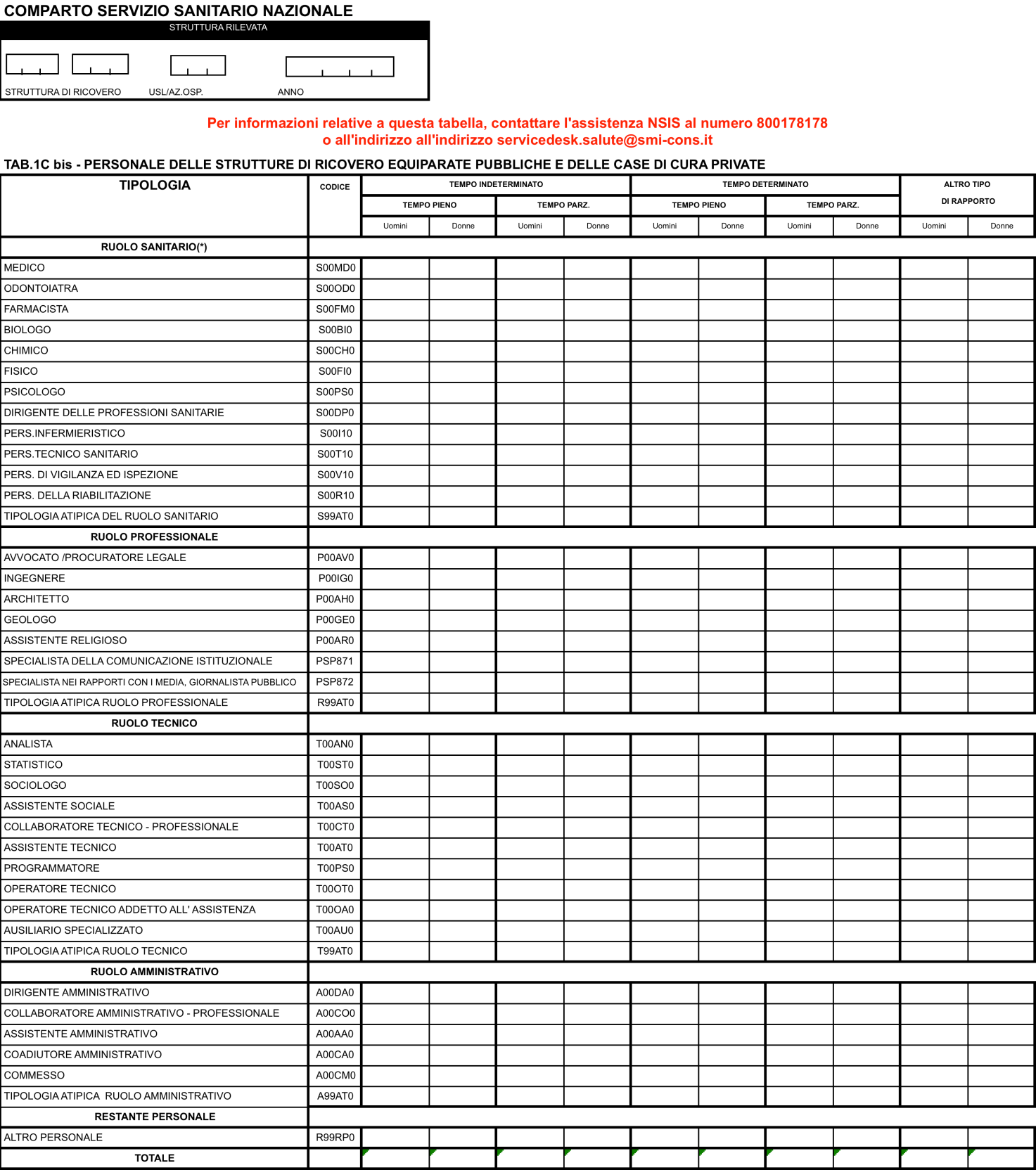 (*) il personale con qualifica di collaboratore professionale sanitario senior “ds” delle quattro aree professionali (infermieri, tecnici sanitari, personale prevenzione e riabilitazione) va considerato insieme al personale infermieristico S00I10, tecnico sanitario S00T10, vigilanza ed ispezione S00V10, riabilitazione S00R10; il personale con qualifica di dirigente prof. sanit. delle quattro aree professionali (infermieri, tecnici sanitari, personale prevenzione e riabilitazione) va considerato nel personale del dirigente delle professioni sanitarie S00DP0La tabella rileva il personale in servizio al 31.12 dell’anno di riferimento, di ruolo e non di ruolo, temporaneamente assunto, interno e supplente, purché legato da un rapporto d’impiego con l’Ente oggetto della rilevazione.Nelle colonne afferenti al personale a tempo determinato e indeterminato vanno indicate le unità con rapporto di impiego con la struttura a cui si riferisce il modello.Nella colonna “altro tipo di rapporto” vanno indicate le unità in servizio presso la struttura e dipendenti da altre istituzioni oppure con rapporto di collaborazione professionale coordinativa e continuativa.Va indicato il personale in servizio e quello in aspettativa con assegni o in congedo straordinario di cui alla legge 1204/71, ma non quello in aspettativa senza assegni.Tabella 1D bis – Personale dipendente e convenzionato delle strutture sanitarie convenzionate con il Dipartimento di Salute Mentale per profilo professionalePer informazioni relative a questa tabella, contattare l’assistenza NSIS al numero 800178178 o all’indirizzo servicedesk.salute@smi-cons.itNella tabella 1D bis si rileva per profilo professionale:il personale dipendente dalle aziende sanitarie private in convenzione con il Dipartimento di Salute Mentale (DSM) nelle colonne “Numero dipendenti”;il personale convenzionato che ha prestato servizio nel corso dell’anno di riferimento all’interno delle aziende sanitarie private in convenzione con il Dipartimento di Salute Mentale (DSM) nelle colonne “Numero convenzionati”.Il personale da rilevare nelle colonne “Numero dipendenti” è quello con rapporto di lavoro a tempo indeterminato o determinato, in regime lavorativo di tempo pieno e part-time, espresse in “unità equivalenti di tempo pieno”.Il personale da rilevare nelle colonne “Numero convenzionati” è il personale dipendente da altre strutture o che opera nella struttura sanitaria privata convenzionata con qualsiasi forma di convenzione e rapporto libero professionale, che nel corso dell’anno di riferimento abbia prestato servizio all’interno delle strutture sanitarie private in convenzione con il DSM erogatrice delle prestazioni di salute mentale ad adulti. Anche questo personale va rilevato in termini di “unità equivalenti di tempo pieno”.In corrispondenza di ciascun profilo professionale indicato nella tabella il numero di “unità equivalenti di tempo pieno” dovrà essere determinato come segue:il totale delle ore prestate da tutti gli operatori all’interno del DSM (anche se effettuate in regime lavorativo di part-time) va diviso per il numero di ore annue di un operatore a tempo pieno. Le ore annuali “di tempo pieno” da considerare per il calcolo sono quelle previste dagli atti deliberativi delle Aziende); il risultato va arrotondato all’unità superiore per frazioni uguali o superiori a 0,5 o all’unità inferiore per frazioni inferiori a 0,5. Se dal calcolo si ottiene un valore inferiore a 0,5 va inserito “0”.Non devono essere rilevate le ore di supervisori e formatori.Profili professionaliSi forniscono informazioni su alcuni dei profili professionali considerati nella tabella:Medico: medici psichiatri (con specializzazione in psichiatria o specializzazione equivalente: neuropsichiatria, malattie nervose e mentali, igiene mentale, neurologia, psicologia clinica) e medici con altra specializzazione.Di cui Psichiatri: quota parte della voce “Medico”.Personale infermieristico: personale di assistenza infermieristica. Include: infermieri professionali, infermieri con diploma universitario di infermiere, infermieri abilitati alle funzioni direttive, dirigenti delle professioni sanitarie infermieristiche. Esclude: infermieri generici e infermieri psichiatrici (in quanto ruoli ad esaurimento) e assistenti sanitari che, nella tabella, vanno indicati nella voce “Altro”.Tecnici della Riabilitazione Psichiatrica: profili professionali individuati con D.M. della Sanità 29 marzo 2001, n. 182.Educatori professionali: profili professionali individuati con D.M. della Sanità 08.10.1998, n. 520.OTA (Operatore Tecnico di Assistenza): profili professionali individuati con D.M. della Sanità 26.07.1991, n. 295.Altro: in questa voce sono compresi tutti i profili professionali non esplicitati nella griglia di rilevazione (ad es. infermieri generici, terapisti occupazionali, assistenti sanitari, ecc.) ma che prestano servizio nel DSM.Tabella 1F bis – Personale medico delle strutture di ricovero equiparate alle pubbliche e delle case di cura private in servizio al 31.12 per specialitàPer informazioni relative a questa tabella, contattare l’assistenza NSIS al numero 800178178 o all’indirizzo servicedesk.salute@smi-cons.itLa tabella 1F bis rileva la specializzazione del personale medico in servizio alla data del 31.12 dell’anno di riferimento, di ruolo e non di ruolo, temporaneamente assunto, interno e supplente, purché legato da un rapporto d’impiego con l’Ente oggetto della rilevazione. Tale tabella costituisce un dettaglio della tabella 1C bis relativamente al solo personale medico.Nelle colonne “numero dipendenti” vanno indicate le unità di personale dipendente, in servizio al 31 dicembre dell’anno di riferimento, con rapporto di lavoro a tempo indeterminato o determinato.Nelle colonne “numero universitari” vanno indicate le unità di personale universitario, con rapporto di lavoro a tempo indeterminato o determinato.Nelle colonne “altro tipo di rapporto” vanno indicate le unità in servizio presso la struttura e dipendenti da altre istituzioni oppure con rapporto di collaborazione professionale coordinativa e continuativa.Va indicato il personale in servizio e quello in aspettativa con assegni o in congedo straordinario di cui alla legge 1204/71, ma non quello in aspettativa senza assegni.Le specializzazioni rappresentate in tabella sono quelle riconosciute anche in ambito comunitario dai seguenti Decreti Interministeriali:D.I. 31.10.1991, “Approvazione dell’elenco delle specializzazioni impartite presso le università e gli istituti di istruzione universitaria, di tipologie e durata conformi alle norme delle Comunità economiche europee”;D.I. 30.10.1993, “Rettifica al decreto ministeriale 31 ottobre 1991, concernente l’elenco delle scuole di specializzazione in medicina e chirurgia”;D.I. 25.11.1994, “Integrazioni all’elenco delle scuole di specializzazione confermate per effettive esigenze del Servizio sanitario nazionale”, dove si aggiungono le specializzazioni in Medicina dello Sport, Genetica Medica, Tossicologia medica e Scienza dell’Alimentazione;D.I. 11.2.1999, “Modificazioni all’elenco delle scuole di specializzazione di cui all’art. 2 del decreto ministeriale 30 ottobre 1993 e all’art. 1 del decreto ministeriale 25.11.1994”, dove si aggiungono Audiologia e Foniatria, Neurofisiopatologia e Psicologia Clinica;D.I. 9.3.2000, “Inserimento a decorrere dall’anno accademico 1999-2000 della scuola di specializzazione in Medicina di comunità nell’elenco delle scuole di specializzazione, per obiettive esigenze del Servizio sanitario nazionale”;D.M. 1.8.2005, “Riassetto scuole di specializzazione Area Sanitaria”;D.M. 17.2.2006, “Approvazione della scuola di specializzazione di Medicina d’Emergenza-Urgenza”;D.I. 4.2.2015 n.68 “Riordino scuole di specializzazione di area sanitaria”.I medici che hanno conseguito più di un titolo di specializzazione andranno inseriti nella riga corrispondente alla disciplina in base alla quale esercitano la professione nel servizio (ospedaliero o territoriale) di appartenenza.I dirigenti medici in possesso di titoli di specializzazione non classificabili in base ai criteri sopra indicati, andranno conteggiati nella voce “Altre specializzazioni”; analogamente, i dirigenti medici privi di un titolo di specializzazione confluiranno nella riga “Senza specializzazione”.I dati inseriti in tabella 1F bis devono essere congruenti con quanto presente tabella 1C bis. - STRUTTURE SANITARIE PUBBLICHEPer gli enti della Sanità delle Regioni in piano di rientro, tipologie U, PU e J, nel solo caso in cui sia necessario apportare delle variazioni nelle tabelle 12, 13 e 14, dei conti annuali precedenti all’anno in corso di rilevazione, la richiesta di apertura rettifica dovrà essere presentata dai medesimi enti direttamente all’I.G.O.P. - Ufficio XIII agli indirizzi di posta elettronica: claudia.tumini@mef.gov.it e, per conoscenza, a cesira.massari@mef.gov.it dell’Ufficio III, oltre che ai referenti della RTS di competenza e ai funzionari addetti della Regione di appartenenza.Le richieste di apertura rettifica dovranno essere corredate da una dettagliata relazione contenente l’indicazione degli importi e delle ragioni delle rettifiche che si intendono apportare, nonché dalla preventiva certificazione rilasciata dai rispettivi Collegi sindacali attestante la correttezza dei nuovi dati da inserire in SICO.Anche per l’anno 2022, al fine di garantire l’erogazione delle prestazioni di assistenza sanitaria in ragione delle esigenze derivanti dalla diffusione del COVID-19, gli enti del SSN hanno avuto la possibilità di continuare ad avvalersi di talune misure previste dalle disposizioni legislative emanate nel corso dell’anno 2020 e successive proroghe. Tali disposizioni hanno consentito, in deroga ai limiti di spesa del personale, di stipulare contratti di lavoro flessibile, di conferire incarichi di lavoro autonomo o di collaborazione coordinata e continuativa nonché di assumere personale a tempo indeterminato. Per l’anno 2022 le disposizioni recate nell’art. 1, comma 268, lettera a) della legge 234/2021 e nell’art. 10, commi 1 e 5-bis d.l. 24/2022 hanno previsto l’utilizzo delle misure straordinarie di reclutamento (artt. 2 bis e 2 ter del dl 18/2020) nel rispetto della disciplina di cui all’articolo 11 del dl 35/2019. Nella rilevazione del Conto annuale 2022 le informazioni riguardanti il personale reclutato ai sensi delle disposizioni in argomento, devono essere indicate in risposta alle specifiche domande presenti nella scheda informativa 1 e devono essere rilevate nelle tabelle di organico e di costo in quanto tali domande ne rappresentano “un di cui”, seppure con diverse modalità di registrazione specificate in dettaglio nelle istruzioni presenti nel capitolo 3 “Informazioni di carattere generale”. La diversa modalità riguarda in particolare la rilevazione del personale destinatario di contratti co.co.co e di lavoro autonomo e quello con contratto di lavoro a tempo determinato per i quali nelle domande viene richiesto il numero delle persone mentre nelle tabelle del conto annuale (scheda informativa 1 per le prime due tipologie e tabella 2 per la terza) debbono essere indicati il numero dei contratti attivi e le unità uomo/anno.Scheda informativa 1Sono state aggiornate alcune domande già presenti nelle precedenti ultime due rilevazioni relative al reclutamento di personale per contrastare l’emergenza Covid-19. Sono state anche inserite due nuove domande per reperire informazioni sul personale reclutato ai fini dell'erogazione degli interventi relativi alla diagnosi ed il trattamento dei disturbi dello spettro autistico. Sono state inserite nuove domande per acquisire informazioni sul reclutamento del personale a carico dei fondi stanziati dal PNRR.Tabella 1 Personale dipendente a tempo indeterminato e personale dirigente in servizio al 31 dicembreDirettori generaliLa categoria dei Direttori generali comprende le qualifiche: Direttore generale, Direttore amministrativo, Direttore sanitario, Direttore dei servizi sociali.Per le figure professionali eventualmente previste dagli ordinamenti regionali e riconducibili in base a questi alle suddette figure manageriali, si ritiene opportuno valutare caso per caso la corretta collocazione di tali figure all’interno della struttura organizzativa del Conto annuale. Gli approfondimenti andranno richiesti alla casella di posta quesiti.sico@mef.gov.it.Il Direttore tecnico delle Agenzie Regionali per la Protezione dell’Ambiente (A.R.P.A.) e il Direttore Scientifico degli IRCCS vanno rilevati, nelle tabelle di organico e di spesa, nella qualifica “Direttore sanitario”.Il Direttore Socio-Sanitario va rilevato nella qualifica del Direttore dei servizi sociali.Qualora sia stato nominato un Commissario straordinario lo stesso va rilevato nelle tabelle di organico e di spesa nella qualifica del Direttore generale. Per completezza di informazione l’Azienda deve inserire apposita comunicazione nel campo “Note e chiarimenti alla rilevazione” della Scheda informativa 1.Personale dirigenteIl CCNL del comparto Sanità del 19.12.2019 e il CCNL del comparto Funzioni locali del 17.12.2020 relativi al triennio 2016-2018, hanno disciplinato il sistema degli incarichi dirigenziali prevedendone due tipologie: incarichi gestionali e incarichi professionali, entrambi strutturati secondo una diversa graduazione delle funzioni al fine di valorizzare la carriera dirigenziale e professionale.In relazione agli incarichi conferiti, si è mantenuta la stessa struttura delle precedenti rilevazioni, in quanto permette di accogliere al suo interno tutte le tipologie di incarico:Dirigente con incarico di direzione di struttura complessa;Dirigente con incarico di direzione di struttura semplice Dirigente con altri incarichi professionali Dirigente a tempo determinato art.15-septies d.lgs. 502/92Per il personale dirigenziale medico, veterinario, odontoiatri e dirigenti sanitari non medici (Farmacisti, Biologi, Chimici, Fisici e Psicologi) la struttura delle qualifiche prevede la distinzione in rapporto esclusivo e rapporto non esclusivo (cfr. “Quadro sinottico delle qualifiche”). Si rammenta che il CCNQ del 13.7.2016, nel rivisitare l’impianto dei precedenti comparti ed aree di contrattazione, ha previsto, in relazione a quanto disposto dall’articolo 11, comma 1, lettera b), della legge n. 124 del 7 agosto 2015, l’inserimento dei dirigenti professionali, tecnici e amministrativi del Servizio sanitario nazionale (PTA) nell’area dirigenziale delle funzioni locali. Tuttavia, in considerazione della mancata attuazione della delega di cui al richiamato articolo 11, la dirigenza professionale, tecnica e amministrativa permane per il triennio 2022-2024 nell’area della contrattazione collettiva della sanità (articolo 1, comma 881, della legge 30 dicembre 2021, n. 234 - legge di bilancio 2022).I profili dirigenziali che non trovano una corrispondenza con le figure espressamente indicate nelle tabelle di rilevazione (ad es.: dirigente pedagogista del ruolo sanitario, dirigente tecnico per la valutazione dell’impatto ambientale, dirigente tecnico per l’educazione ambientale, dirigente assistente sociale; etc.) e per questo ritenuti “atipici”, vanno inseriti, nell’ambito del ruolo di appartenenza, nel profilo dirigenziale più affine a quello del personale interessato.Dirigente ambientaleCon specifico riguardo al profilo professionale del Dirigente ambientale, si ricorda che, all’articolo 21, il CCNL 19.12.2019 dell’area Sanità, con riferimento al solo personale del servizio sanitario nazionale inquadrato nel ruolo sanitario, ha disposto che dalla data di entrata in vigore del contratto il predetto profilo professionale è disapplicato e che dalla stessa data i dirigenti ambientali già inquadrati in detto ruolo, sono collocati ad esaurimento. Tale personale, come indicato per le precedenti rilevazioni, deve essere rilevato nel profilo dirigenziale più affine.Nelle qualifiche di Dirigente ambientale con incarico di struttura complessa, Dirigente ambientale con incarico di struttura semplice, Dirigente ambientale con altri incarichi professionale, Dirigente ambientale a tempo determinato art.15-septies d.lgs. 502/92, vanno rilevati i dirigenti ambientali di cui all’art.72 del CCNL/2020 delle Funzioni locali (l’articolo 72 ha disposto, con riferimento ai soli dirigenti dei ruoli tecnico, professionale ed amministrativo, che il profilo del dirigente ambientale è inserito nella sezione della dirigenza PTA delle aziende e degli enti del Servizio sanitario nazionale).Attenzione: i dati riferiti alle qualifiche del Dirigente ambientale, sebbene queste siano presenti nel modello predisposto per tutti gli enti del servizio sanitario nazionale, devono essere inviati esclusivamente dalle Agenzie regionali per la protezione dell’ambiente (ARPA).Il Direttore di distretto di cui all’art. 3-sexies del d.lgs. 502/1992 e s.m., cui è stato conferito l’incarico dal Direttore generale, va rilevato nella qualifica di appartenenza con indicazione nella voce di costo “Altre spese accessorie e indennità varie” (cod. S999) della tabella 13 dell’eventuale differenziale economico rispetto alla retribuzione già in godimento.Nel caso in cui l’incarico di direttore di distretto sia stato conferito ad un medico convenzionato (medico di medicina generale o pediatra di libera scelta), va rilevato in risposta all’apposita domanda della scheda informativa 1.Il Direttore di dipartimento va rilevato in tutte le tabelle di organico e di spesa nella qualifica di appartenenza. La maggiorazione della retribuzione di posizione va rilevata nell’apposita voce della tabella 13 (cod. I227).Il personale dirigenziale con contratto di lavoro a tempo determinato, stipulato ai sensi dell’art. 15-septies del d.lgs. 502/92 e successive modificazioni, va rilevato nelle specifiche qualifiche di dirigente 15-septies opportunamente inserite nelle tabelle 1 e seguenti (ad esclusione della tabella 2). Nel caso in cui l’incarico venga conferito a personale interno va registrato il passaggio di qualifica nella tabella 4 all’atto dell’adozione del provvedimento.Il personale dirigenziale e non dirigenziale a tempo determinato assunto ai sensi dell’art. 15-octies del d.lgs. 502/1992 e successive modificazioni, utilizzato per l’attuazione di progetti finalizzati non sostitutivi dell’attività ordinaria e il cui inquadramento nell’ambito delle strutture sanitarie avviene secondo specifici criteri e modalità definite dalle circolari e direttive regionali, per le finalità del Conto annuale, va indicato nella scheda informativa 1 in risposta alla domanda 7 relativa agli incarichi libero professionali, di studio/ricerca e consulenza, registrandone il compenso nella tabella 14 nell’apposita voce con codice L109. Nel campo “Note e chiarimenti alla rilevazione” della medesima scheda informativa 1 devono essere evidenziati il numero dei dirigenti e non dirigenti assunti ai sensi della norma su indicata ed il relativo costo registrato nella tabella 14.Personale non dirigenteIl nuovo CCNL del comparto Sanità, triennio 2019-2021, sottoscritto il 2 novembre 2022, all’art. 17 prescrive che il nuovo inquadramento del personale entra in vigore automaticamente a decorrere dal 1° gennaio 2023. Per la rilevazione corrente, pertanto, la struttura delle qualifiche resta invariata. Vengono comunque aggiornati gli stipendi tabellari di riferimento per il calcolo dell’incongruenza 2.Istituti di Ricovero e cura a carattere scientifico e Istituti Zooprofilattici sperimentali: Presso gli Istituti di Ricovero e cura a carattere scientifico pubblici e gli Istituti Zooprofilattici sperimentali è stato istituito il ruolo della “Ricerca sanitaria e delle attività di supporto alla ricerca sanitaria” ai sensi dell’art.1, comma 422, della legge 27.12.2017, n. 205. Il CCNL dell’11.07.2019 triennio 2016-2018, relativo al personale del comparto sanità – sezione del personale del ruolo della ricerca sanitaria e delle attività di supporto alla ricerca sanitaria – ha disciplinato il rapporto di lavoro del personale appartenente al suddetto ruolo. In applicazione del citato CCNL nella macrocategoria del Conto annuale “Personale non dirigente” è presente la categoria “Profili ruolo ricerca sanitaria” con l’istituzione delle qualifiche “Ricercatore sanitario – ds” e “Collaboratore professionale di ricerca sanitaria – d”. Tali qualifiche, sebbene si riferiscano a personale con contratto di lavoro subordinato a tempo determinato della durata di cinque anni con possibilità di rinnovo, per la loro peculiarità vengono rilevate nella tabella 1. Il predetto CCNL prevede per ciascuno dei profili professionali tre posizioni retributive, iniziale - D, intermedia – DS3 ed elevata DS6 che vengono rilevate nella tabella 1E collocando le unità di personale rispettivamente nelle colonne con trattamento economico iniziale, III fascia e VI fascia. I dati devono essere inviati esclusivamente dagli Istituti di Ricovero e cura a carattere scientifico e dagli Istituti Zooprofilattici sperimentali.Particolari profili appartenenti alla categoria CL’art.18 del CCNL 19 aprile 2004 del comparto sanità aveva previsto nella categoria C il profilo di esperto (ora senior) per le seguenti figure provenienti dalla corrispondente posizione “bs”: puericultrice, infermiere generico e psichiatrico, massaggiatore e massofisioterapista (ruolo sanitario) e operatore tecnico specializzato (ruolo tecnico). Ai fini del Conto annuale le suddette figure sono indicate rispettivamente nel profilo di:operatore professionale II cat. personale infermieristico senior – c (nel quale vanno ricompresi l’infermiere generico e psichiatrico e la puericultrice);operatore professionale II cat. con funzioni di riabilitazione senior – c (nel quale vanno ricompresi il massaggiatore e il massofisioterapista);operatore tecnico specializzato senior – c.Sebbene l’articolo 9 del CCNL 20.9.2001 del comparto Sanità abbia previsto, con decorrenza dal 1° settembre 2001, il passaggio nella categoria D di tutti gli operatori professionali del ruolo sanitario e dell’operatore professionale assistente sociale del ruolo tecnico appartenenti alla categoria C, con conseguente assunzione della denominazione, rispettivamente, di “collaboratore professionale sanitario” e di “collaboratore professionale – assistente sociale” e trasformazione dei relativi posti in organico nel conto annuale risulta ancora la presenza di unità di personale appartenenti ai predetti profili di operatore professionale sanitario e assistente sociale – cat. C. Anche per quest’anno quindi è stato necessario mantenerli nelle tabelle. In considerazione del protrarsi di tale situazione, nel corso della corrente rilevazione sarà effettuata una verifica presso le Istituzioni che hanno nel proprio organico unità di personale in tali profili.Nei profili atipici dei ruoli sanitario (cod. S00062), professionale (cod. P00062), tecnico (cod. T00062) ed amministrativo (cod. A00062), vanno inserite le figure professionali con rapporto di lavoro a tempo indeterminato appartenenti al personale non dirigente che non sono riconducibili ai profili già individuati nelle tabelle di rilevazione e nei cui confronti si applica, comunque, il contratto della Sanità. Si raccomanda di non inserire in tali qualifiche il personale dirigente. Le unità relative ai profili atipici dirigenziali vanno indicati, nell’ambito del ruolo di appartenenza, nel profilo dirigenziale più affine a quello del personale interessato.Personale contrattistaVanno rilevati in tale qualifica, oltre ai dipendenti a tempo indeterminato con contratto del settore lavorativo privato, anche i medici ex condotti nei cui confronti trova applicazione l’art. 86 del CCNL 19.12.2019 dell’area Sanità.In questa qualifica va rilevato anche il personale sanitario, non di ruolo (incaricati a tempo indeterminato, ex art. 1 della legge 740/70) che, ai sensi e per gli effetti del DPCM del 1° aprile 2008, è stato trasferito dal Dipartimento dell’amministrazione penitenziaria e dal Dipartimento della giustizia minorile del Ministero della Giustizia presso le Aziende sanitarie locali nei cui territori sono ubicati gli istituti e servizi penitenziari ed i servizi minorili. Tali rapporti di lavoro continuano ad essere disciplinati dalla citata legge fino alla relativa scadenza.Assistenti religiosiSono assunti dalle aziende sanitarie ai sensi dell’art. 9, terzo comma, del DPR 761/1979 (che prevede l’assunzione diretta sulla base di una proposta dell’ordinario diocesano competente per territorio), ovvero prestano servizio sulla base di incarico in regime convenzionale. Pertanto, in caso di rapporto di lavoro dipendente con contratto a tempo indeterminato vanno indicati in tabella 1 nell’apposita qualifica. Altre forme di rapporto con il personale religioso sono da rilevare in risposta alle specifiche domande della scheda informativa 1.Personale a tempo indeterminato in aspettativa senza assegni per sottoscrizione di contratto a tempo determinatoIl personale a tempo indeterminato del SSN che, ai sensi dell’art. 12, comma 8, lettera b) del CCNL 2001 integrativo del CCNL 1999 relativo al personale del comparto Sanità, e dell’art. 10, comma 8, lettera b) del CCNL 2004 (come integrato dall’art. 24 del CCNL 2005) per l’area III e per l’area IV della dirigenza, o di analoghe disposizioni delle Province Autonome, è posto in aspettativa per assunzione di incarico a tempo determinato presso la propria o diversa Azienda del comparto ovvero presso altre pubbliche amministrazioni o organismi dell’Unione europea, va rilevato nel modo che segue per tutta la durata del contratto di lavoro a termine:l’Ente di appartenenza rileva il dipendente in tabella 1 e in tutte le tabelle di organico, compresa la tabella 3 - colonna “Personale in aspettativa”. Le assenze per aspettativa effettuate nel corso dell’anno non vanno rilevate in tabella 11.l’Amministrazione che assume l’unità con incarico a tempo determinato, anche se trattasi della medesima azienda, lo registra nella tabella 2, in termini di uomo/anno, e nella tabella 2A se l’incarico è esistente alla fine dell’anno; nella tabella 14, nella voce con codice P015, rileva la spesa.Al fine di monitorare il fenomeno e tenerne conto nelle diverse elaborazioni che hanno ad oggetto i dati del Conto annuale, nella scheda informativa 1 della Sanità sono presenti due specifiche domande relative al personale dirigente e non dirigente che usufruisce di tale tipologia di aspettativa contrattualmente prevista. Si evidenzia che per la dirigenza PTA le sopracitate disposizioni hanno trovato attuazione fino alla data del 17.12.2020, data di sottoscrizione del CCNL Funzioni Locali che, all’art. 42, non ha confermato la citata lettera b) del comma 8 dell’art. 10 CCNL 2004.Personale universitario che svolge funzioni assistenziali per il SSNIl personale universitario che presta servizio nelle aziende ospedaliere universitarie integrate con il SSN (art. 2, lett. a d.lgs. 517/99) e presso le Aziende ospedaliere integrate con le Università (art. 2, lett. b d.lgs. 517/99) va rilevato come segue.Per quanto riguarda i dati di organico:l’Università di appartenenza deve comunicare tale personale, con riferimento alla qualifica rivestita, oltre che in tutte le tabelle di interesse, anche nella tabella 3 - Personale dell’Amministrazione - colonna “Convenzioni”;le Aziende del Servizio Sanitario che utilizzano il personale universitario, devono comunicare tale personale nella tabella 3 - Personale esterno - colonna “Convenzioni”. A tal fine, il personale universitario è indicato nelle qualifiche corrispondenti alle mansioni svolte presso le Aziende e per le quali viene determinato il trattamento economico aggiuntivo di cui al DPR 761/79 e al d.lgs. 517/99. Le Aziende del Servizio Sanitario devono anche rilevare le assenze del personale universitario in tabella 11.Per quanto riguarda il trattamento economico:l’Università di appartenenza che eroga il trattamento economico aggiuntivo (ai sensi dell’art. 31 del DPR 761/79 per il personale di comparto e dell’art. 6 del d.lgs. 517/99 per i professori ed i ricercatori) lo comunica nella specifica voce di spesa della tabella 13 “Indennità De Maria” del proprio Conto annuale. Nella voce della tabella 14 “Rimborsi ricevuti da enti del SSN per indennità De Maria” (cod. P096), deve poi riportate le somme ricevute dalle Aziende del SSN corrispondenti alla spesa per il suddetto trattamento aggiuntivo al lordo degli oneri riflessi. Di contro le Aziende del SSN rilevano nella tabella 14 in corrispondenza della voce “Somme rimborsate alle Università per indennità De Maria” (cod. P072), i costi per i rimborsi effettuati alle Università per il suddetto trattamento aggiuntivo e per eventuali altre indennità e compensi accessori al lordo degli oneri riflessi.nel caso in cui il trattamento economico aggiuntivo sia invece sostenuto direttamente dalle Aziende del SSN, queste ultime devono comunicarlo nel loro Conto annuale, nella tabella 13 in corrispondenza della colonna “Indennità De Maria”. Qualora corrispondano direttamente a detto personale anche altre indennità e compensi accessori, gli stessi devono essere inseriti nella voce di costo della tabella 13 “Altri compensi accessori personale universitario”. Gli oneri riflessi vanno rilevati nelle specifiche causali della tabella 14.Quadro sinottico delle qualifiche, categorie e macrocategorie di personale categoria prevista per tenere conto del sistema degli “incarichi e sviluppo della carriera professionale” di cui agli articoli 17 e 18 del CCNL 19.12.2019 relativi alla qualifica di dirigente delle professioni sanitarie infermieristiche, tecniche, della riabilitazione, della prevenzione e della professione ostetrica di cui agli artt. 41 e 42 del CCNL 10.2.2004 e all’art. 24, comma 20, del CCNL 3.11.2005.profili previsti dall’art.18 del CCNL 19 aprile 2004 e art. 15 del CCNL 21 maggio 2018personale a tempo indeterminato al quale viene applicato un contratto di lavoro di tipo privatistico (es.: tipografico, chimico, edile, metalmeccanico, portierato, ecc.) e personale ex medico condotto di cui all’art. 36, comma 3, del CCNL 10.2.2004.Tabella 1A – Personale dell’Azienda Sanitaria per figura professionale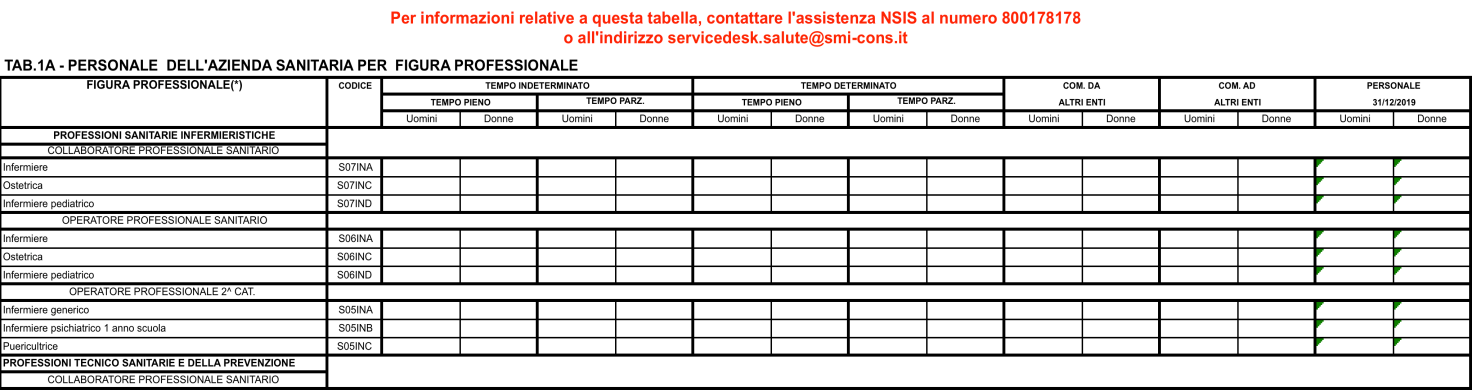 In tale tabella, qui rappresentata solo parzialmente, si rileva il personale per figura professionale, in servizio al 31.12 dell’anno di riferimento presso le ASL/AO/AOU/IRCCS (tipologie U, PU e J del Conto annuale) e rappresenta un dettaglio (un “di cui”) di alcune qualifiche distinte per figura professionale riportate nella tabella 1 del modello “padre” e nella tabella 1C dei modelli “figli”.Le Aziende Ospedaliere Universitarie sono le strutture ospedaliere classificate come tipo struttura 2.1 e 2.2 nel modello HSP.11 dei Flussi Informativi N.S.I.S.Sia l’Azienda (modello “padre”) sia le strutture di ricovero (modelli “figli”) dovranno compilare la tabella 1A, ciascuno registrando il personale afferente alla propria struttura.La scheda informativa 1 dei modelli “figli” va compilata dichiarando solo le tabelle da inviare inserendo un segno di spunta nel riquadro apposito sotto “Selezionare le tabelle da inviare”; premendo il pulsante “salva” si effettuerà il salvataggio che abiliterà le tabelle dichiarate.Le unità riportate nella colonna “Personale al 31.12” corrispondono alla somma del personale a tempo indeterminato (tempo pieno + tempo parziale) e comprendono il personale comandato ad altri enti.Si riporta di seguito il dettaglio delle corrispondenze tra i profili rilevati tra la tabella 1 e le figure professionali rilevate dalle tabelle 1A e 1C che sono oggetto di verifica nell’ambito dei controlli di coerenza effettuati dal sistema informativo NSIS.Tabella 1B – Personale universitario dell’Azienda Sanitaria per tipologia di personale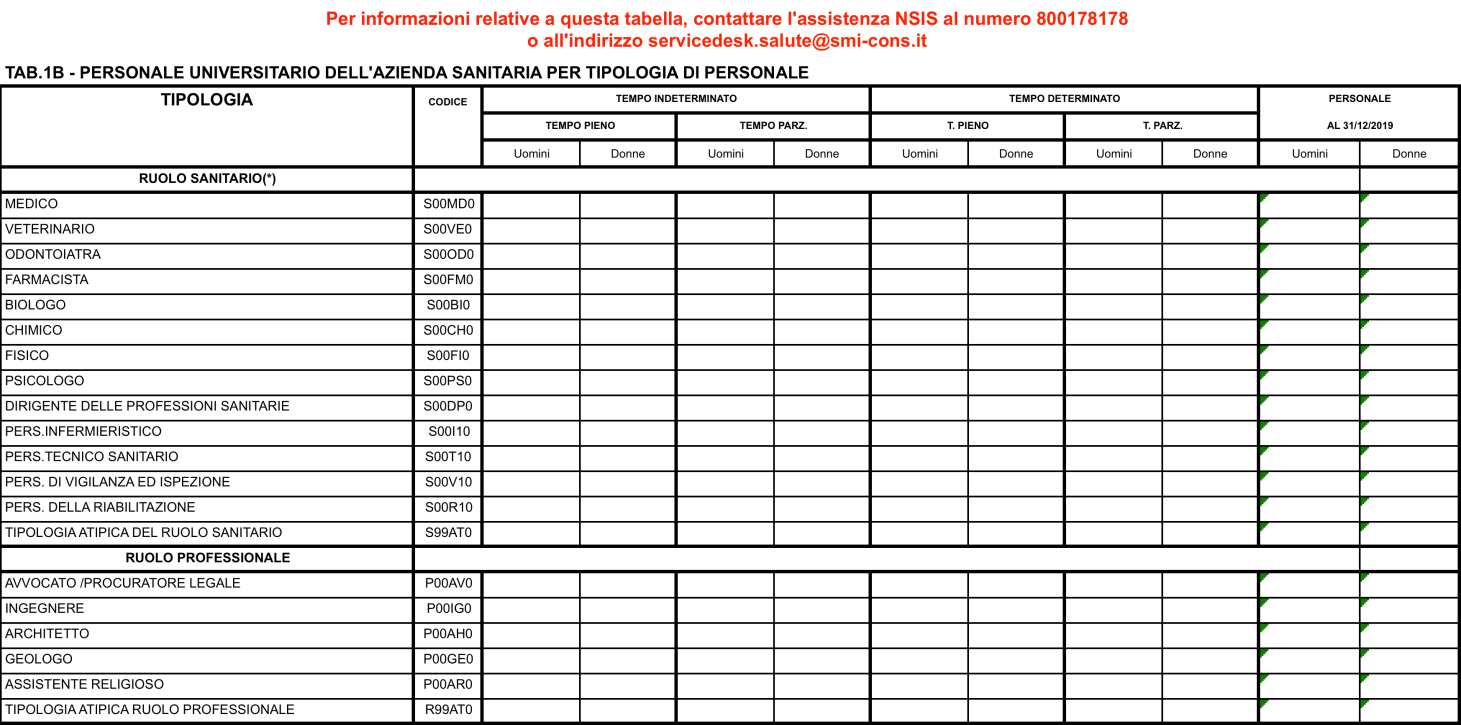 (*) il personale con qualifica di collaboratore professionale sanitario senior “ds” delle quattro aree professionali (infermieri, tecnici sanitari, personale prevenzione e riabilitazione) va considerato insieme al personale infermieristico S00I10, tecnico sanitario S00T10, vigilanza ed ispezione S00V10, riabilitazione S00R10; il personale con qualifica di dirigente prof. sanit. delle quattro aree professionali (infermieri, tecnici sanitari, personale prevenzione e riabilitazione) va considerato nel personale del dirigente delle professioni sanitarie S00DP0In questa tabella – rappresentata qui solo in modo parziale – e suddivisa per genere si rileva, per profilo professionale, il personale universitario, cioè dipendente dall’Università, che presta servizio al 31.12 dell’anno di riferimento presso le Aziende Sanitarie.Le Aziende Ospedaliere Universitarie sono le strutture ospedaliere classificate come tipo struttura 2.1 e 2.2 nel modello HSP.11 dei Flussi Informativi N.S.I.S.Il personale universitario non costituisce una quota parte del personale rilevato nelle tabelle 1 e 1C in quanto in queste tabelle deve essere rilevato esclusivamente il personale dipendente dell’azienda sanitaria.Le unità riportate nella colonna “Personale al 31.12” corrispondono alla somma del personale a tempo indeterminato (tempo pieno + tempo parziale).Come per la tabella 1A, anche questa tabella viene compilata sia dalla struttura “padre” che dalle strutture di ricovero che compilano i “modelli figli”; ciascuna struttura rileverà solo il personale ad essa afferente, avendo cura di censire tutto il personale universitario che al 31.12 risultava prestare servizio presso l’Azienda sanitaria ed evitando duplicazioni.Considerato che il personale universitario è registrato anche nella tabella 3 - Personale esterno - colonna “Convenzioni” del modello “padre” nelle qualifiche corrispondenti alle mansioni svolte, il totale di tutte le tabelle 1B compilate dovrà corrispondere al totale della causale “convenzioni in” della tabella 3.Tabella 1C – Personale delle strutture di ricovero pubbliche per tipologia di personale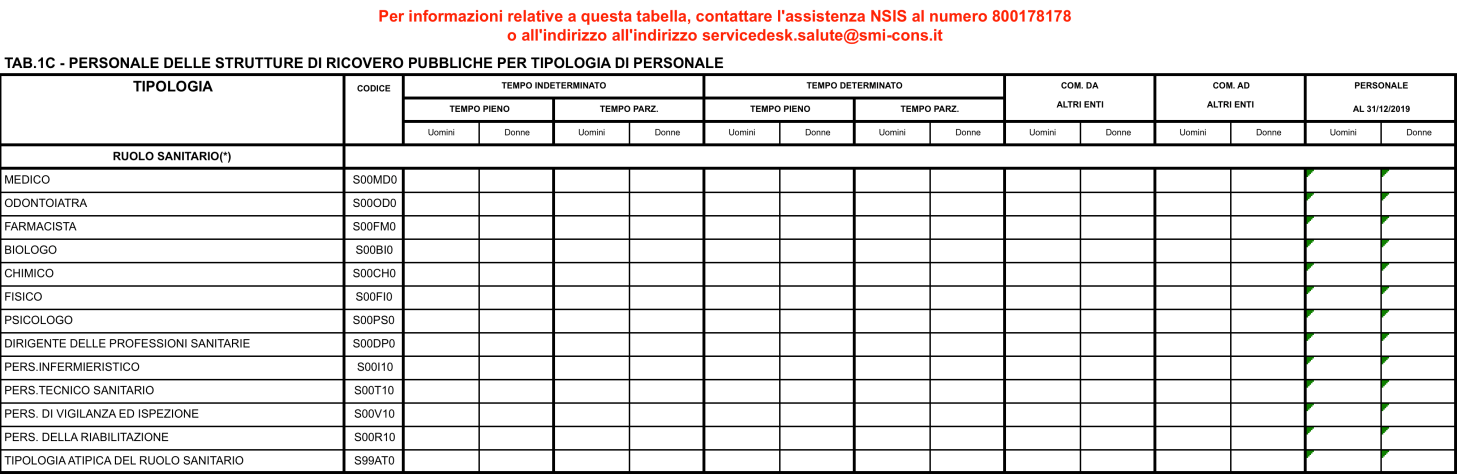 (*) il personale con qualifica di collaboratore professionale sanitario senior “ds” delle quattro aree professionali (infermieri, tecnici sanitari, personale prevenzione e riabilitazione) va considerato insieme al personale infermieristico S00I10, tecnico sanitario S00T10, vigilanza ed ispezione S00V10, riabilitazione S00R10; il personale con qualifica di dirigente prof. sanit. delle quattro aree professionali (infermieri, tecnici sanitari, personale prevenzione e riabilitazione) va considerato nel personale del dirigente delle professioni sanitarie S00DP0In tale tabella, qui rappresentata solo parzialmente, si rileva il personale in servizio al 31.12 dell’anno di riferimento presso le strutture di ricovero e cura a gestione diretta delle ASL e presso le sedi distaccate degli Istituti di ricovero e cura a carattere scientifico pubblici anche costituiti in fondazione. Tale personale, suddiviso per genere, rappresenta una quota parte di quello rilevato nella tabella 1 del modello “padre”.Le unità riportate nella colonna “Personale al 31.12” corrispondono alla somma del personale a tempo indeterminato (tempo pieno + tempo parziale) e comprendono il personale comandato presso altri enti.La tabella 1C viene compilata esclusivamente dalle strutture di ricovero gestite dalle Aziende sanitarie che compilano i “modelli figli” del Conto annuale.Nella qualifica “OPERATORE TECNICO ADDETTO ALL’ASSISTENZA (T00OA0)” deve essere rilevato anche l’“OPERATORE SOCIO SANITARIO”Tabella 1D – Personale dipendente e convenzionato del Dipartimento di Salute Mentale per profilo professionalePer informazioni relative a questa tabella, contattare l’assistenza NSIS al numero 800178178 o all’indirizzo servicedesk.salute@smi-cons.itNella tabella 1D si rileva per profilo professionale:il personale dipendente dall’Azienda Sanitaria in servizio al 31.12 dell’anno di riferimento presso le strutture del Dipartimento di Salute Mentale (DSM);il personale convenzionato che ha prestato servizio nel corso dell’anno di riferimento all’interno delle strutture del Dipartimento di Salute Mentale (DSM).Inoltre, si segnala che:nel caso in cui in una Azienda Sanitaria sia presente più di un DSM, la rilevazione deve essere effettuata separatamente per ogni DSM;nel caso in cui i DSM siano integrati con la neuropsichiatria infantile, la rilevazione deve interessare il solo personale coinvolto in prestazioni erogate ad adulti;nel caso in cui i DSM siano integrati con i Servizi Dipendenze, la rilevazione deve interessare solo il personale coinvolto in prestazioni di salute mentale erogata ad adulti.Informazioni richiestePersonale dipendenteNelle colonne “Numero dipendenti” vanno rilevate le unità di personale, dipendente dall’Azienda sanitaria con rapporto di lavoro a tempo indeterminato o determinato, in servizio al 31.12 dell’anno di riferimento in ciascun DSM:in regime lavorativo di tempo pienoin regime lavorativo di part-time fino al 50%in regime lavorativo di part-time oltre il 50%Personale convenzionatoNella colonna “Numero convenzionati” va rilevato, in unità “equivalenti di tempo pieno”, il personale dipendente da strutture private accreditate o che opera nella struttura sanitaria pubblica con qualsiasi forma di convenzione, che nel corso dell’anno di riferimento abbia prestato servizio all’interno del DSM.Va incluso, inoltre, il personale universitario per il tempo stabilito dalla convenzione con il SSN.Pertanto, in corrispondenza di ciascun profilo professionale indicato nella tabella, il numero di unità “equivalenti di tempo pieno” da inserire nella colonna “Numero convenzionati” dovrà essere determinato come segue:il totale delle ore prestate da tutti gli operatori all’interno del DSM (anche se effettuate in regime lavorativo di part-time) va diviso per il numero di ore annue di un operatore a tempo pieno (le ore annuali “di tempo pieno” da considerare per il calcolo sono quelle previste dagli atti deliberativi delle Aziende); il risultato va arrotondato all’unità superiore, per frazioni uguali o superiori a 0,5 o all’unità inferiore, per frazioni inferiori a 0,5. Se dal calcolo si ottiene un valore inferiore a 0,5 va inserito “0”.Non devono essere rilevate le ore di supervisori e formatori.Profili professionaliSi forniscono informazioni su alcuni dei profili professionali considerati nella tabella: Medico: medici psichiatri (con specializzazione in psichiatria o specializzazione equivalente: neuropsichiatria, malattie nervose e mentali, igiene mentale, neurologia, psicologia clinica) e medici con altra specializzazione.Di cui Psichiatri: quota parte della voce “Medico”.Personale infermieristico: personale di assistenza infermieristica. Include: infermieri professionali, infermieri con diploma universitario di infermiere, infermieri abilitati alle funzioni direttive, dirigenti delle professioni sanitarie infermieristiche. Esclude: infermieri generici e infermieri psichiatrici (in quanto ruoli ad esaurimento) e assistenti sanitari che, nella tabella, vanno indicati nella voce “Altro”.Tecnici della Riabilitazione Psichiatrica: profili professionali individuati con D.M. della Sanità 29 marzo 2001, n. 182.Educatori professionali: profili professionali individuati con D.M. della Sanità 08.10.1998, n. 520.OTA (Operatore Tecnico di Assistenza): profili professionali individuati con D.M. della Sanità 26.07.1991, n. 295.Altro: in questa voce sono compresi tutti i profili professionali non esplicitati nella griglia di rilevazione (ad es. infermieri generici, terapisti occupazionali, assistenti sanitari, ecc.) ma che prestano servizio nel DSM.Nel prospetto che segue sono riportate, per ciascun profilo professionale da rilevare nella tabella 1D, le corrispondenti “qualifiche” e “figure professionali” previste rispettivamente nella tabella 1 e 1A.Tabella 1E - Personale non dirigente a tempo indeterminato in servizio al 31 dicembre distribuito per fasce retributive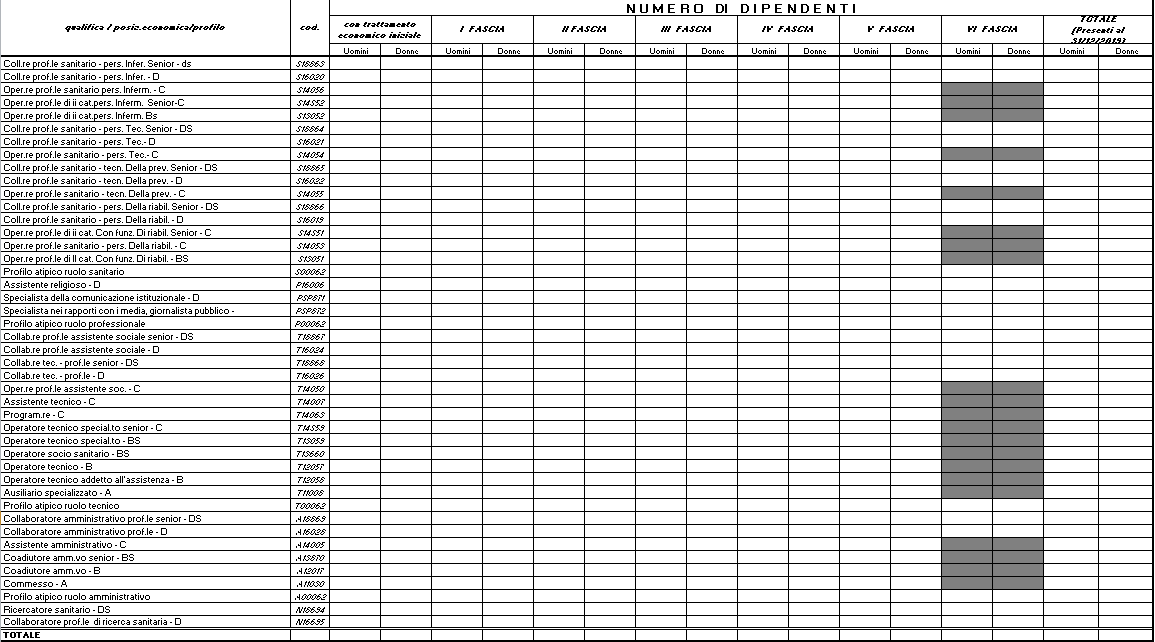 La tabella 1E deve essere compilata da tutti gli Enti ed Aziende del SSN e consente di acquisire le informazioni sulla distribuzione del personale non dirigente nella posizione di trattamento economico iniziale e di sviluppo per fasce retributive.Per ciascuna qualifica/profilo le unità di personale da rilevare in tale tabella devono corrispondere a quelle indicate nella tabella 1 nelle colonne dei totali dei “Presenti al 31.12” per uomini e donne.Nella tabella 1E del kit excel alcune celle risultano “oscurate”; tali celle non devono essere compilate in quanto la VI fascia retributiva è prevista, da contratto, solo per le qualifiche D e DS.Tabella 1F – Dirigenti medici per specialità in servizio al 31.12Per informazioni relative a questa tabella, contattare l’assistenza NSIS al numero 800178178 o all’indirizzo servicedesk.salute@smi-cons.it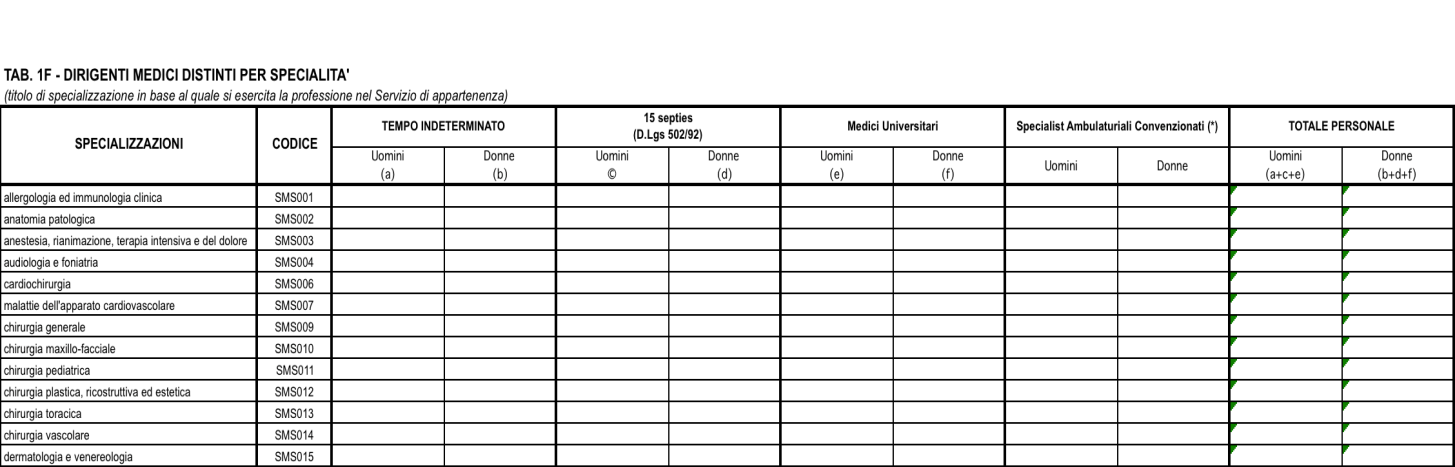 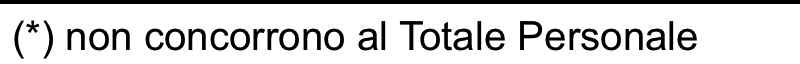 La tabella 1F, qui rappresentata solo parzialmente, rileva la specializzazione del personale con profilo di dirigente medico, indipendentemente dalla tipologia di incarico, in servizio alla data del 31.12 dell’anno di riferimento, presso le ASL/AO/AOU/IRCCS (tipologie U, PU e J del Conto annuale). Tale tabella costituisce un dettaglio della tabella 1 e della tabella 1C relativamente al solo personale medico. La tabella acquisisce anche le informazioni circa la specializzazione medica del personale universitario e degli specialisti ambulatoriali convenzionati.Per le Aziende Sanitarie anche questa tabella viene rilevata sia nel “modello padre” che nei “modelli figli” relativi al personale degli istituti di cura a gestione diretta. Ciascun modello conterrà solo il personale afferente alla struttura cui il modello è collegato in modo da rilevare tutto il personale evitando duplicazioni.Tale personale va distinto, oltre che per genere, anche per:a tempo indeterminato;15-septies, intendendo i contratti di lavoro a tempo determinato stipulati ai sensi dell’art. 15-septies del d.lgs. 502/92 e successive modificazioni;personale universitario, con rapporto di lavoro a tempo indeterminato o determinato;specialisti ambulatoriali convenzionati.Le specializzazioni rappresentate in tabella sono quelle riconosciute anche in ambito comunitario dai seguenti Decreti Interministeriali:D.I. 31.10.1991, “Approvazione dell’elenco delle specializzazioni impartite presso le università e gli istituti di istruzione universitaria, di tipologie e durata conformi alle norme delle Comunità economiche europee”;D.I. 30.10.1993, “Rettifica al decreto ministeriale 31 ottobre 1991, concernente l’elenco delle scuole di specializzazione in medicina e chirurgia”;D.I. 25.11.1994, “Integrazioni all’elenco delle scuole di specializzazione confermate per effettive esigenze del Servizio sanitario nazionale”, dove si aggiungono le specializzazioni in Medicina dello Sport, Genetica Medica, Tossicologia medica e Scienza dell’Alimentazione;D.I. 11.2.1999, “Modificazioni all’elenco delle scuole di specializzazione di cui all’art. 2 del decreto ministeriale 30 ottobre 1993 e all’art. 1 del decreto ministeriale 25.11.1994”, dove si aggiungono Audiologia e Foniatria, Neurofisiopatologia e Psicologia Clinica;D.I. 9.3.2000, “Inserimento a decorrere dall’anno accademico 1999-2000 della scuola di specializzazione in Medicina di comunità nell’elenco delle scuole di specializzazione, per obiettive esigenze del Servizio sanitario nazionale”;D.M. 1.8.2005, “Riassetto scuole di specializzazione Area Sanitaria”;D.M.  17.2.2006, “Approvazione della scuola di specializzazione di Medicina d’Emergenza-Urgenza”;D.I. 4.2.2015 n.68 “Riordino scuole di specializzazione di area sanitaria”.I medici che hanno conseguito più di un titolo di specializzazione andranno inseriti nella riga corrispondente alla disciplina in base alla quale esercitano la professione nel servizio (ospedaliero o territoriale) di appartenenza.I dirigenti medici in possesso di titoli di specializzazione non classificabili in base ai criteri sopra indicati, andranno conteggiati nella voce “Altre specializzazioni”; analogamente, i dirigenti medici privi di un titolo di specializzazione confluiranno nella riga “Senza specializzazione”.Le denominazioni riportate nella tabella 1F sono quelle previste dal Decreto Interministeriale n. 68 del 2015.I dati inseriti in tabella 1F devono essere congruenti con quanto presente nella tabella 1 e nella tabella 1C, colonne “Presenti al 31.12” uomini e donne, e con quanto indicato nella tabella 3 per il personale universitario. Inoltre, nelle colonne “Personale Universitario” vengono acquisite informazioni circa la specializzazione del personale medico universitario per il quale il sistema informativo NSIS effettua un controllo di copertura e coerenza tra la tabella 1B e la tabella 1F.A tal fine vengono effettuati i seguenti controlli di coerenza separatamente per uomini e donne.Tabella 1G - Incarichi gestionali, professionali, di organizzazione e funzione di coordinamento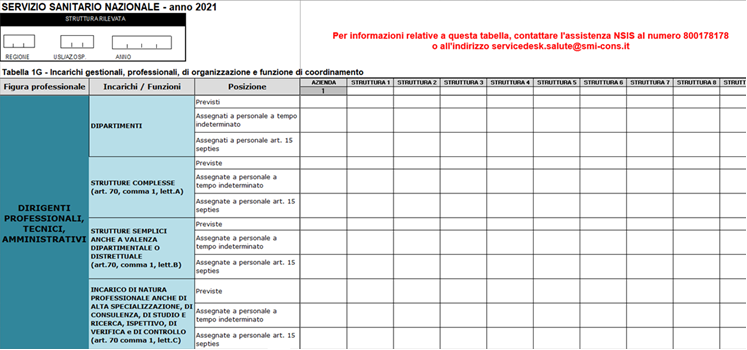 In tale tabella, qui rappresentata solo parzialmente, si rilevano le informazioni relative alle strutture semplici e complesse previste, distinguendo la loro assegnazione fra i dirigenti a tempo indeterminato e a tempo determinato ex art. 15 septies del d.lgs. 502/1992. Analogamente, vengono raccolte informazioni sugli incarichi gestionali, professionali, di organizzazione e sulle funzioni di coordinamento previste ed assegnate. Nella rilevazione degli incarichi assegnati, della dirigenza e del comparto, deve essere incluso il personale universitario. Il personale dirigente presente al 31.12 senza incarico, perché ancora in periodo di prova, deve essere rilevato insieme agli incarichi professionali di base. Relativamente al Personale non dirigente, gli incarichi “Con funzione di coordinamento” e quelli “di Posizione organizzativa precedentemente attribuiti”, devono risultare nel computo degli incarichi assegnati e sono quindi un “di cui”.Il riferimento temporale è al 31.12 dell’anno di riferimento sia per le strutture/incarichi assegnati sia per gli atti aziendali che le prevedono.La tabella viene compilata da ciascuna azienda (ASL/AO/AOU/IRCCS – tipologie U, PU e J del Conto annuale). La tabella dovrà essere compilata esclusivamente dall’Azienda “padre” ma con riferimento al personale che presta attività anche presso le strutture di ricovero (“figli”). Le strutture considerate corrispondono a quelle che compilano la tabella 1C.I dati inseriti nelle righe e nelle colonne sono esclusivi, pertanto, la compilazione della colonna relativa all’Azienda non deve includere ciò che viene rilevato nelle colonne relative alle singole strutture di ricovero.Nella compilazione della tabella da parte delle ASL i dati relativi alle UOC/UOS extra-ospedaliere dovranno essere inseriti nella colonna relativa all’Azienda, mentre i dati relativi alle UOC/UOS collocate all’interno degli ospedali a gestione diretta dovranno essere inseriti nelle colonne relative alle singole strutture di ricovero.Gli incarichi relativi al personale di ruolo professionale, tecnico e amministrativo che opera negli ospedali a gestione diretta dovranno essere considerati all’interno delle colonne relative a ciascun ospedale.Si richiamano di seguito i riferimenti dei contratti collettivi nazionali ai quali occorre attenersi al fine della corretta compilazione della tabella 1G:Per la Dirigenza Sanitaria (dirigenti medici, sanitari, veterinari e delle professioni sanitarie), CCNL del 19.12.2019 del comparto Sanità - triennio 2016 – 2018 (Titolo III, Capo II, articoli 17 e 18 per le tipologie di incarico indicate nelle tabelle);per la Dirigenza PTA (dirigenti professionali, tecnici ed ammnistrativi) CCNL del 17.12.2020 del comparto Funzioni Locali – Sezione “Dirigenti amministrativi, tecnici e professionali” triennio 2016-2018 (Titolo III, Capo II, articoli 69 e 70 per le tipologie di incarico indicate nelle tabelle);per il personale del Comparto, CCNL del comparto Sanità, triennio 2016 – 2018 del 21.05.2018 (Titolo III, Capo II per le tipologie di incarico indicate nelle tabelle).Per coloro che utilizzano il kit excel, nella prima riga della tabella, per identificare le strutture di ricovero andranno indicati i codici SICO delle unità organizzative.Tabella 1SD – Personale dedicato all’assistenza degli utenti con problemi di dipendenza per profilo professionalePer informazioni relative a questa tabella, contattare l’assistenza NSIS al numero 800178178 o all’indirizzo servicedesk.salute@smi-cons.it(*) unità equivalenti di tempo pieno di personale dipendente, in servizio al 31 dicembre dell’anno di rilevazione, con rapporto di lavoro a tempo indeterminato o determinato(**) unità equivalenti di tempo pieno di personale che abbia prestato servizio nel corso dell’anno di rilevazione, con rapporto di lavoro diverso da dipendenteNella tabella 1 SD si rileva per profilo professionale:il personale dipendente dall’Azienda Sanitaria in servizio al 31.12 dell’anno di rilevazione presso le strutture del Servizio Dipendenze - colonna Dipendentiil personale non dipendente che ha prestato servizio nel corso dell’anno di rilevazione all’interno delle strutture del Servizio Dipendenze - colonna Altre forme di rapporto professionaleInoltre, si segnala che:nel caso in cui in una Azienda Sanitaria sia presente più di un Servizio Dipendenze, la rilevazione deve essere effettuata separatamente per ogni Servizio;nel caso in cui alcuni Servizi per l’assistenza a persone con problemi di dipendenza non siano integrati con i SD, la rilevazione deve interessare anche il personale di detti Servizi;nel caso in cui i SD siano integrati con altri servizi (ad esempio DSM), la rilevazione deve interessare solo il personale dedicato all’assistenza degli utenti con problemi di dipendenza.Informazioni richiestePersonale dipendenteNelle colonne “Dipendente” va rilevato in “unità equivalenti di tempo pieno” il personale dipendente dall’Azienda sanitaria con rapporto di lavoro a tempo indeterminato o determinato, in servizio al 31.12 dell’anno di rilevazione in ciascun SD:in regime lavorativo di tempo pienoin regime lavorativo di part-time fino al 50%in regime lavorativo di part-time oltre il 50%In corrispondenza di ciascun profilo professionale indicato nella tabella, il numero di unità “equivalenti di tempo pieno” da inserire dovrà essere determinato come segue: il totale delle ore prestate da tutti gli operatori all’interno del Servizio (anche se effettuate in regime lavorativo di part-time) va diviso per il numero di ore annue di un operatore a tempo pieno (le ore annuali “di tempo pieno” da considerare per il calcolo sono quelle previste dagli atti deliberativi delle Aziende); il risultato va arrotondato all’unità superiore, per frazioni uguali o superiori a 0,5 o all’unità inferiore, per frazioni inferiori a 0,5. Se dal calcolo si ottiene un valore inferiore a 0,5 va inserito “0”.Non devono essere rilevate le ore di supervisori e formatori.Personale non dipendenteNella colonna “altre forme di rapporto professionale” va rilevato in “unità equivalenti di tempo pieno” il personale che opera nella struttura sanitaria pubblica con qualsiasi forma di convenzione e rapporto libero professionale, che nel corso dell’anno di rilevazione abbia prestato servizio all’interno del SD nonché il personale universitario per il tempo stabilito dalla convenzione con il SSN.In corrispondenza di ciascun profilo professionale indicato nella tabella, il numero di unità “equivalenti di tempo pieno” da inserire dovrà essere determinato come segue: il totale delle ore prestate da tutti gli operatori all’interno del Servizio (anche se effettuate in regime lavorativo di part-time) va diviso per il numero di ore annue di un operatore a tempo pieno (le ore annuali “di tempo pieno” da considerare per il calcolo sono quelle previste dagli atti deliberativi delle Aziende); il risultato va arrotondato all’unità superiore, per frazioni uguali o superiori a 0,5 o all’unità inferiore, per frazioni inferiori a 0,5. Se dal calcolo si ottiene un valore inferiore a 0,5 va inserito “0”.Non devono essere rilevate le ore di supervisori e formatori.Profili professionaliSi forniscono informazioni su alcuni dei profili professionali considerati nella tabella:Medico: medici psichiatri (con specializzazione in psichiatria o specializzazione equivalente: neuropsichiatria, malattie nervose e mentali, igiene mentale, neurologia, psicologia clinica) e medici con altra specializzazione.Di cui Psichiatri: quota parte della voce “Medico”.Personale infermieristico: personale di assistenza infermieristica. Include: infermieri professionali, infermieri con diploma universitario di infermiere, infermieri abilitati alle funzioni direttive, dirigenti delle professioni sanitarie infermieristiche. Esclude: infermieri generici e infermieri psichiatrici (in quanto ruoli ad esaurimento) e assistenti sanitari che, nella tabella, vanno indicati nella voce “Altro”.Educatori professionali: profili professionali individuati con D.M. della Sanità 08.10.1998, n. 520.OTA (Operatore Tecnico di Assistenza): profili professionali individuati con D.M. della Sanità 26.07.1991, n. 295.Altro: in questa voce sono compresi tutti i profili professionali non esplicitati nella griglia di rilevazione (ad es. infermieri generici, assistenti sanitari, ecc.) ma che prestano servizio nel SD.Nel prospetto che segue sono riportate, per ciascun profilo professionale da rilevare nella tabella 1 SD, le corrispondenti “qualifiche” e “figure professionali” previste rispettivamente nella tabella 1 e 1A.Tabella 2 - Personale con rapporto di lavoro “flessibile” o modalità flessibile di lavoroA partire dalla presente rilevazione la tabella 2 è stata modificata distinguendo due specifiche sezioni che rilevano il personale con contratto di lavoro flessibile ed il personale che svolge l’attività lavorativa in modalità flessibile. Nella sezione “Modalità flessibile” vanno rilevati tutti i lavoratori, siano essi con rapporto di lavoro a tempo pieno o parziale, sia con contratto a tempo indeterminato o determinato. I contratti flessibili sono espressi in termini di unità uomo/anno mentre le modalità flessibili di lavoro sono espresse in numero di dipendenti in quanto riferite al personale in servizio al 31.12.Il personale considerato in tabella 2 è quello appartenente alle categorie riportate nel “Quadro sinottico delle qualifiche, categorie e macrocategorie di personale del SSN”, ad eccezione delle categorie dei Direttori generali e dei Profili del Ruolo della ricerca sanitaria. Non va rilevato in tale tabella il personale in convenzione proveniente da altre Aziende sanitarie.DirigentiNelle categorie della tabella 2 vanno rilevate le unità di personale con contratto di lavoro a tempo determinato della dirigenza dell’area Sanità (dirigenti medici, veterinari, farmacisti, biologi, chimici, fisici, psicologi e delle professioni sanitarie – art. 108 del CCNL del 19.12.2019) e della dirigenza professionale, tecnica e amministrativa (art 1 del CCNI 5 agosto 1997).Non vanno rilevate nella tabella 2 le unità di personale della dirigenza medica e non medica con contratto di lavoro a tempo determinato, stipulato in applicazione dell’art. 15-septies commi 1 e 2 del d.lgs. 502/92 e successive modificazioni, per il quale sono inserite nelle altre tabelle di organico e di spesa le specifiche qualifiche dirigenziali “15-septies”.Personale non dirigenteI rapporti di lavoro flessibile riportati nella tabella 2, sono disciplinati dai seguenti articoli:art. 70 CCNL 02.11.2022 - contratto di lavoro a tempo determinato;art. 72 CCNL 02.11.2022 - contratto di somministrazione;art. 33 CCNL integrativo 20.09.2001 - contratto di formazione e lavoro;In tale tabella va inoltre indicato il personale, in termini di unità uomo/anno, destinatario degli incarichi sottoscritti ai sensi dell’art. 2-ter del d.l. n. 18 del 2020 e successive proroghe, conferiti previa selezione, per titoli o colloquio orale o per titoli e colloquio orale, attraverso procedure comparative effettuate in forma di pubblicità semplificata. Trattasi del personale delle professioni sanitarie, degli operatori socio-sanitari, nonché dei medici specializzandi, iscritti all’ultimo e al penultimo anno di corso delle scuole di specializzazione. Vanno indicati anche gli incarichi conferiti ai sensi dell’art. 29, comma 2, lett. c) del d.l. n. 104 del 2020. Le unità da registrare sono quelle il cui costo è stato direttamente sostenuto dall’ente, a prescindere da eventuali rimborsi che vanno indicati nella tabella 14.Per i lavoratori socialmente utili (LSU/LPU) si fa riferimento alla normativa di carattere generale.Nella qualifica “Personale contrattista” con rapporto di lavoro a tempo determinato va rilevato in termini di uomo/anno, oltre al personale con contratto del settore lavorativo privato, anche il personale incaricato di sostituzione provvisoria ai sensi dell’art. 50 della legge 740/70 (Ordinamento delle categorie di personale sanitario addetto agli istituti di prevenzione e pena non appartenenti ai ruoli organici dell’Amministrazione penitenziaria).Tabella 3 - Personale in posizione di comando/distacco, fuori ruolo e in convenzione al 31 dicembreConvenzioniLe convenzioni da registrare in tabella 3 sono esclusivamente quelle che interessano il personale del comparto Università che presta servizio nelle Aziende sanitarie. Tale personale va rilevato dalle Aziende stesse nella tabella 3, Personale esterno, colonna “Convenzioni” (cfr. quanto detto in proposito nel paragrafo dedicato alle istruzioni specifiche sulla tabella 1) oltre che nella tabella 1B, per tipologia di personale.Nella tabella 3 non vanno, invece, rilevate le unità di personale che a seguito di convenzioni tra Aziende sanitarie prestano attività in Azienda diversa da quella di appartenenza. Nella Scheda informativa 1 è presente una specifica domanda volta a rilevare le convenzioni stipulate tra Aziende sanitarie: “Numero di convenzioni in vigore nel corso dell’anno per l’utilizzo di personale proveniente da altre amministrazioni pubbliche”. Per questa tipologia di convenzioni la rilevazione dei costi, se sostenuti direttamente dall’Azienda fruitrice del servizio, vanno registrati soltanto da quest’ultima nella tabella 14, voce “Altre spese” - cod. L110 (al lordo degli eventuali oneri riflessi).Nel caso in cui, invece, l’Azienda fornitrice del personale anticipi i compensi ai propri dipendenti, la stessa Azienda inserisce il relativo costo (al lordo degli eventuali oneri riflessi) nella voce “Altre spese” (cod. L110) di tabella 14 e il conseguente rimborso nella specifica voce “Altri rimborsi ricevuti dalle amministrazioni” (cod. P099). Contestualmente l’Azienda fruitrice del servizio registra nella voce “Altre somme rimborsate alle amministrazioni” (cod. P074) i costi corrispondenti al rimborso. Nel campo note “Elenco istituzioni ed importi dei rimborsi” che diviene obbligatorio compilare alla valorizzazione delle voci di rimborsi ricevuti/somme rimborsate, entrambe le Aziende devono inserire un testo che riporti l’individuazione di ogni Azienda coinvolta e dei corrispondenti importi.Non vanno rilevate le prestazioni effettuate dal personale cui è stato conferito un incarico professionale e quelle prestate per attività intramoenia.Personale in aspettativaPer la compilazione della colonna “Personale in aspettativa” si rimanda alle istruzioni generali della specifica tabella contenute nel capitolo “Tabelle di rilevazione 1 – 14 e tabella di riconciliazione”.Personale comandato/distaccato (Società della Salute)Il personale assegnato dagli enti consorziati alla SDS con provvedimento di comando/distacco va rilevato con la seguente modalità:•	la SDS, oltre a rilevare il proprio personale deve compilare anche la tabella 3 - Personale esterno in comando/distacco e deve rilevare le spese eventualmente sostenute nelle tabelle 12, 13 e 14 attenendosi alle istruzioni di carattere generale “Tabelle 1-14”•	gli enti consorziati devono rilevare le unità di personale assegnato alla SDS anche nella tabella 3 del proprio Conto annuale nelle colonne Personale dell’amministrazione in comando/distacco e devono indicare i compensi erogati nelle tabelle 12, 13 e 14 attenendosi alle istruzioni di carattere generale “Tabelle 1-14”Nel caso di assegnazione “funzionale” (in assenza di provvedimento di comando) la tabella 3 non deve essere compilata né dagli enti consorziati, né dalla SDS.Tabella 4 - Passaggi di qualifica/posizione economica/profilo del personale a tempo indeterminato e dirigentePer la rilevazione dei passaggi da rilevare si rimanda alle istruzioni di carattere generale della tabella 4.Nella tabella va rilevato come passaggio anche l’assunzione di incarico dirigenziale presso la stessa Istituzione di appartenenza, conferito al dipendente ai sensi dell’art. 15 septies del d.lgs. 502/1992.NON va rilevato in questa tabella il conferimento dell’incarico di direzione di struttura complessa al dipendente dell’amministrazione, effettuato con procedure concorsuali/selettive aperte anche agli esterni che va rilevato con la seguente modalità:•	nella tabella 5 il dipendente va rilevato nella nuova causale “Dimissioni senza diritto a pensione”•	nella tabella 6 va rilevato nella colonna “Nomina da concorso”NON vanno rilevati nella tabella 4 i passaggi relativi alle progressioni per fasce retributive.Tabella 6 – Personale a tempo indeterminato e personale dirigente assunto in servizio nell’annoSono state modificate le intestazioni delle colonne riferite alle assunzioni per stabilizzazione. Nella causale “Personale stabilizzato ex. art 20 d.lgs. 75/2017” vanno rilevate anche le assunzioni previste per l’immissione in organico del personale che ha prestato servizio durante l’emergenza pandemica da Covid-19 (articolo 1, comma 268, lettera b della legge n. 234 del 2021, come modificato dall’articolo 4 del d.l. n.198 del 2022, convertito con modificazioni dalla legge n.14 del 2023).Tabella 11 – Numero giorni di assenza del personale in servizio nel corso dell’annoA partire dalla presente rilevazione nella tabella è presente una nuova causale denominata “Lavoro a distanza” nella quale vanno registrati i giorni lavorativi svolti dal personale a tempo indeterminato e a tempo determinato in modalità flessibile (lavoro agile, telelavoro e coworking).Poiché negli Enti ed Aziende del SSN l’orario di lavoro è spesso articolato su 6 giorni lavorativi, occorre ricondurre le giornate di assenza all’articolazione su 5 giorni lavorativi e rendere così omogeneo il confronto fra il SSN e gli altri comparti. Le modalità di trasformazione delle assenze fra le due diverse articolazioni orarie sono descritte nelle istruzioni generali relative alla tabella 11.In tale tabella dovranno essere rilevate anche le assenze del personale universitario che presta servizio nelle strutture del SSN. Le modalità di rilevazione delle assenze di questo personale sono le stesse del personale comandato, eventualmente utilizzando le trasformazioni dall’articolazione da 6 a 5 giorni descritte nelle istruzioni generali relativa alla tabella 11.Non vanno rilevate come assenze i periodi di aspettativa fruiti in modo continuativo, per le causali di cui all’elenco contenuto nelle istruzioni relative alla compilazione della tabella 3.Tabella 12 - Oneri annui per voci retributive a carattere stipendiale corrisposte al personale in servizioLe Aziende e gli Enti del comparto Sanità devono comunicare i dati di costo del personale in termini di competenza economica se adottata. Secondo il principio della competenza economica, “l’effetto delle operazioni e degli altri eventi aziendali deve essere rilevato contabilmente ed attribuito all’esercizio al quale tali operazioni ed eventi si riferiscono e non a quello in cui si concretizzano i relativi movimenti di numerario (incassi e pagamenti)”. Conseguentemente, le Aziende devono comunicare nel Conto annuale dell’anno di riferimento i costi del personale che sono ricompresi nel bilancio, nelle voci del conto economico, indipendentemente dall’avvenuto pagamento delle medesime. Ciò rende possibile la coerenza del Conto annuale con il bilancio di esercizio delle Aziende.Gli arretrati per anni precedenti sono quelli corrisposti al personale durante l’anno di rilevazione la cui quantificazione è stata resa possibile soltanto durante lo stesso anno e, pertanto, usualmente collocati all’interno delle sopravvenienze passive del conto economico aziendale in quanto non prevedibili o non quantificabili negli esercizi precedenti. Non va rilevato come arretrato anni precedenti il costo relativo ad incrementi contrattuali sostenuto con prelevamenti sugli “Accantonamenti per rinnovi contrattuali” effettuati dalle aziende negli esercizi precedenti a quello di rilevazione che vanno riportati nella specifica voce di tabella 14 dal codice P091.Il costo sostenuto per le fasce retributive del personale non dirigente va rilevato nella colonna “Progressione per classi e scatti/fasce retributive” (voce cod. A032), separandolo da quello della R.I.A. propriamente detta che va rilevata nell’apposita colonna.Atteso che il nuovo CCNL triennio 2019-2021 produce i suoi effetti sul nuovo sistema di classificazione del personale a partire dal 1° gennaio 2023, la tabella 12 rimane invariata nella sua struttura. Quest’ultima verrà aggiornata in occasione della prossima rilevazione.Direttori generaliIl costo del trattamento economico attribuito al direttore generale, al direttore amministrativo, al direttore sanitario e al direttore dei servizi sociali, nel caso di onnicomprensività, va rilevato cumulativamente nella colonna “Stipendio” della tabella 12 (DPCM 31.05.2001, n. 319).Tabella 13 - Indennità e compensi accessori corrisposti al personale in servizio per compartoA partire dalla presente rilevazione sono state individuate tre nuove indennità:indennità di specificità infermieristicaindennità tutela del malato e promozione della saluteindennità per l’operatività nei servizi di pronto soccorso.Nella tabella 13 vanno inseriti anche i costi sostenuti dalle aziende ed enti del SSN per la remunerazione delle prestazioni effettuate dal personale dipendente per fronteggiare l’emergenza Covid-19, imputandoli alle voci di trattamento accessorio a cui fanno riferimento.L’art. 22 del CCNL/2019 dell’area Sanità e l’art. 73 del CCNL/2020 dell’area Funzioni locali dispongono che l’indennità di sostituzione è posta a carico del fondo per la retribuzione di risultato. Pertanto, il relativo costo va rilevato nella voce I212 “Retribuzione di risultato”.L’art. 21 del CCNL 22.05.2018 triennio 2016-2018 ha confermato, per il personale non dirigente, la corresponsione dell’Indennità di coordinamento parte fissa (art. 10, comma 2, del CCNL del 20.9.2001):a tutti i collaboratori professionali sanitari – caposala – che svolgevano reali funzioni di coordinamento al 31.08.2001;a tutti i collaboratori professionali sanitari degli altri profili nonché agli assistenti sociali a cui gli Enti o Aziende avessero riconosciuto, con atto formale, funzioni di coordinamento al 31.08.2001.L’indennità di coordinamento parte fissa è stata assorbita dall’Indennità di incarico di cui all’art. 20 del citato contratto, attribuita in relazione all’eventuale conferimento di uno degli incarichi ivi previsti.La norma transitoria dettata dall’art. 22 del CCNL 22.05.2018 ha disposto che gli incarichi di coordinamento e di posizione organizzativa attribuiti alla data di sottoscrizione del predetto CCNL, ovvero quelli che saranno conferiti in virtù di una procedura già avviata alla medesima data, restano confermati fino al completamento del processo di istituzione ed assegnazione degli incarichi di funzione.Pertanto, qualora non completato il predetto processo i costi riferiti alle ex indennità di funzione per posizioni organizzative e di coordinamento, dovranno essere rilevati all’interno della voce “Indennità d’incarico” (cod. S772) avendo cura di inserire una nota nella scheda informativa 1. L’indennità di coordinamento permanente, seppure ad esaurimento, dovrà, invece, essere registrata nella voce “Indennità di coordinamento” (cod. S806). L’invio dei dati secondo il principio della competenza economica, in particolare per i compensi incentivanti e la retribuzione di risultato, può generare difficoltà ai fini della puntuale imputazione dei costi sulle singole qualifiche nel caso in cui le procedure di valutazione non siano ancora concluse al momento dell’invio dei dati del Conto annuale.Considerato quanto sopra, è comunque necessario acquisire l’informazione sul costo relativo ai suddetti compensi, ancorché i dati possano rivestire carattere di provvisorietà al momento dell’invio del Conto annuale. Pertanto, qualora le aziende si trovino in tale situazione, provvedono al riparto presunto dei compensi per singola qualifica/profilo utilizzando eventualmente come riferimento le valutazioni quantitative dell’anno precedente. Nel campo “Note e chiarimenti alla rilevazione” della scheda informativa 1, comunicano che i dati inseriti nella tabella 13 riferiti a tali voci sono da considerarsi provvisori. Ciò consente di avere informazioni utilizzabili, seppur stimate, per l’elaborazione delle retribuzioni medie di qualifica necessarie alle finalità di finanza pubblica, nonché la conoscenza del costo complessivo.Quando sarà definitiva la quantificazione dei costi sulle singole qualifiche la rilevazione andrà modificata. A tal fine le Aziende chiederanno alla RTS di competenza la riapertura del Conto annuale provvedendo alla rettifica delle informazioni con aggiornamento anche del campo “Note e chiarimenti alla rilevazione”.L’indennità di vacanza contrattuale attribuita nell’anno di rilevazione al personale non destinatario di rinnovo contrattuale va comunicata nell’apposita voce di tabella 13 (cod. I422).Nella voce denominata “Retribuzione di posizione – quota variabile” (cod. I507) deve essere indicato il costo corrispondente alla “parte variabile aziendale della retribuzione di posizione” mentre nella voce “Retribuzione di posizione” (cod. I207) va indicato il costo relativo alla “parte fissa della retribuzione di posizione” (ex “retribuzione di posizione minima contrattuale unificata”). La disciplina della retribuzione di posizione, dettata dall’art. 91 del CCNL 19.12.2019 area Sanità e dall’art. 89 del CCNL 17.12.2020 area Funzioni Locali, ha previsto il riassorbimento dei valori in godimento della retribuzione minima contrattuale unificata e della differenza sui minimi nei valori di retribuzione di posizione parte fissa così come ridefiniti da detti contratti e, quindi, la loro cessazione con decorrenza dall’anno successivo a quello di sottoscrizione dell’ipotesi di CCNL.Per quanto riguarda la rilevazione nella tabella 13 delle voci retributive corrisposte direttamente al personale universitario che presta servizio presso le Azienda sanitarie, le istruzioni sono state già illustrate nel paragrafo dedicato alle istruzioni specifiche della tabella 1 “Personale universitario che svolge funzioni assistenziali per il SSN”.Indennità e compensi accessori specifici da integrare con quelli indicati nelle istruzioni generaliTabella 14 - Altri oneri che concorrono a formare il costo del lavoroNella tabella 14 sia del comparto Sanità sia del comparto Università sono presenti le voci di spesa denominate rispettivamente: “Somme rimborsate alle Università per indennità De Maria” (cod. P072) e “Rimborsi ricevuti da enti del SSN per indennità De Maria” (cod. P096). Ciò al fine di monitorare i flussi di spesa tra le Istituzioni appartenenti ai due comparti in relazione a questa indennità. Per maggiori dettagli sulle corrette modalità di rilevazione si faccia riferimento a quanto specificato nella sezione delle istruzioni specifiche della tabella 1 “Personale universitario che svolge funzioni assistenziali per il SSN”.Oltre alle altre voci comuni a tutti i comparti di contrattazione ed a quanto sopra detto, nella tabella 14 del comparto SSN sono presenti le seguenti voci:“Accantonamenti per rinnovi contrattuali” (cod. P091): in tale voce vanno inseriti gli importi compresi tra i costi dell’esercizio 2022 che, in assenza di rinnovo contrattuale, non sono imputabili per qualifica al personale in servizio. Tale voce consente di far quadrare i costi comunicati nelle tabelle 12 e 13 con i costi riportati nel bilancio d’esercizio dell’anno di riferimento ed è riservata alle Istituzioni che abbiano effettuato tali accantonamenti. L’importo da considerare deve essere comprensivo degli oneri riflessi a carico dell’amministrazione. Nel caso di accantonamenti per rinnovi contrattuali effettuati a livello regionale centralizzato per tutte le aziende comprese nel territorio regionale, come ad esempio l’Azienda ligure sanitaria della Regione Liguria, la rilevazione deve essere effettuata con la seguente modalità:l’Azienda ligure sanitaria della Regione Liguria deve rilevare nel proprio Conto annuale al codice P091 gli accantonamenti per rinnovi contrattuali di tutto il personale del SSR ligure (inserire nota nella scheda informativa 1);le altre aziende comprese nel territorio non devono rilevare nessun dato nella voce P091 (inserire nota nella scheda informativa 1).“Compensi aggiuntivi per la dirigenza medica e veterinaria” (cod. P092), di cui all’art. 115, comma 2 del CCNL 19.12.2019 area Sanità. In tale voce vanno indicati, i compensi erogati in regime di attività libero-professionale per prestazioni richieste ad integrazione dell’attività istituzionale, in via eccezionale e temporanea, dalle Aziende ai propri dirigenti medici e veterinari allo scopo di ridurre le liste di attesa o di acquisire prestazioni aggiuntive, ivi comprese quelle correlate ai servizi di guardia notturna di cui al successivo comma 2 bis del citato art. 115. Vanno inoltre indicati i compensi aggiuntivi previsti dall’art. 29, commi 2, lett. a) e 3, lett. a) del d.l. 104/2020, convertito, con modifiche, dalla legge 13 ottobre 2020, n. 126, la cui tariffa oraria fissata dall’articolo 24, comma 6, del medesimo CCNL, in deroga alla contrattazione, è stata aumentata, con esclusione dei servizi di guardia “da 60 euro a 80 euro lordi onnicomprensivi, al netto degli oneri riflessi a carico dell’amministrazione”. Per l’anno 2022, circa il ricorso agli istituti di cui al citato art. 29, comma 2, lett. a) e 3, lett. a) del d.l. 104/2020, occorre fare riferimento all’art. 1, comma 276, della legge n. 234/2021. Il costo deve essere rilevato al lordo degli eventuali oneri riflessi a carico dell’Amministrazione“Compensi aggiuntivi per la dirigenza del ruolo sanitario” (cod. P093), di cui all’art. 115, comma 2 del CCNL 19.12.2019 area Sanità. In tale voce vanno indicati, i compensi erogati in regime di attività libero-professionale per prestazioni richieste ad integrazione dell’attività istituzionale, in via eccezionale e temporanea, dalle Aziende ai propri dirigenti del ruolo sanitario allo scopo di ridurre le liste di attesa o di acquisire prestazioni aggiuntive, ivi comprese quelle correlate ai servizi di guardia notturna di cui al successivo comma 2 bis del citato art. 115. Vanno inoltre indicati i compensi aggiuntivi previsti dall’art. 29, commi 2, lett. a) e 3, lett. a) del d.l. 104/2020, convertito, con modifiche, dalla legge 13 ottobre 2020, n. 126, la cui tariffa oraria fissata dall’articolo 24, comma 6, del medesimo CCNL, in deroga alla contrattazione, è aumentata, con esclusione dei servizi di guardia, “da 60 euro a 80 euro lordi onnicomprensivi, al netto degli oneri riflessi a carico dell’Amministrazione”. Per l’anno 2022, circa il ricorso agli istituti di cui al citato art. 29, comma 2, lett. a) e 3, lett. a) del d.l. 104/2020, occorre fare riferimento all’art. 1, comma 276, della legge n. 234/2021. Il costo deve essere rilevato al lordo degli eventuali oneri riflessi a carico dell’amministrazione.“Compensi aggiuntivi per personale infermieristico e tecnici sanitari di radiologia medica” (cod. P094), di cui alla legge n.1/2002 e successive proroghe. In tale voce vanno indicati, i compensi corrisposti al personale infermieristico e ai tecnici sanitari di radiologia medica in relazione alle prestazioni orarie e aggiuntive rese in regime libero-professionale al di fuori dell’impegno di servizio rispetto a quelle proprie del rapporto di dipendenza. Vanno indicati anche i compensi aggiuntivi previsti dall’art. 29, commi 2, lett. b) e 3, lett. b) del d.l. n. 104/2020, convertito, con modifiche, dalla legge 13 ottobre 2020, n. 126, con un aumento della tariffa oraria a “50 euro lordi onnicomprensivi, al netto degli oneri riflessi a carico dell’Amministrazione”. Per l’anno 2022, circa il ricorso agli istituti di cui al citato art. 29, comma 2, lett. b) e 3, lett. b) del d.l. 104/2020, occorre fare riferimento all’art. 1, comma 276, della legge n. 234/2021. Il costo deve essere rilevato al lordo degli eventuali oneri riflessi a carico dell’amministrazione.- Tabella 15 – Fondi per la contrattazione integrativaAl fine di una più agevole consultazione, le principali voci di alimentazione e di destinazione del Fondo sono raccolte in tabelle sinottiche.Dirigenza SanitariaCOSTITUZIONE FONDO PER LA RETRIBUZIONE DEGLI INCARICHIA. Risorse fisseB. Risorse variabili C. DecurtazioniDESTINAZIONI FONDO PER LA RETRIBUZIONE DEGLI INCARICHIDestinazioni erogate per prestazioni rese nell’anno di rilevazione COSTITUZIONE FONDO PER LA RETRIBUZIONE DI RISULTATOA. Risorse fisse B. Risorse variabili (*) Non soggette al limite 2016 di cui all’art. 23, comma 2, del decreto legislativo n. 75/2017 (cfr. pronunciamento Corte dei Conti sezione FVG n. 40/2018).(**) Il CCNL prevede che l’integrale utilizzo delle risorse certificate venga realizzato attraverso il finanziamento del Fondo per la retribuzione di risultato del medesimo anno e pertanto la voce “Somme non utilizzate Fondo/i anno precedente” dovrebbe essere nulla al di fuori di casi di forza maggiore non altrimenti regolabili.C. DecurtazioniDESTINAZIONI FONDO PER LA RETRIBUZIONE DI RISULTATODestinazioni erogate per prestazioni rese nell’anno di rilevazione COSTITUZIONE FONDO PER LA RETRIBUZIONE DELLE CONDIZIONI DI LAVOROA. Risorse fisse B. Risorse variabiliC. Decurtazioni DESTINAZIONI FONDO PER LA RETRIBUZIONE DELLE CONDIZIONI DI LAVORODestinazioni erogate per prestazioni rese nell’anno di rilevazioneDirigenza Professionale, Tecnica e AmministrativaCOSTITUZIONE FONDO RETRIBUZIONE DI POSIZIONEA. Risorse fisse B. Risorse variabili C. DecurtazioniDESTINAZIONI FONDO RETRIBUZIONE DI POSIZIONEDestinazioni erogate per prestazioni rese nell’anno di rilevazione COSTITUZIONE FONDO RETRIBUZIONE DI RISULTATO E ALTRI TRATTAMENTI ACCESSORIA. Risorse fisse B. Risorse variabili (*) Non soggette al limite 2016 di cui all’art. 23, comma 2, del decreto legislativo n. 75/2017 (cfr. pronunciamento Corte dei Conti sezione FVG n. 40/2018).(**) Il CCNL prevede che l’integrale utilizzo delle risorse certificate venga realizzato attraverso il finanziamento del Fondo per la retribuzione di risultato del medesimo anno e pertanto la voce “Somme non utilizzate Fondo/i anno precedente” dovrebbe essere nulla al di fuori di casi di forza maggiore non altrimenti regolabili.C. DecurtazioniDESTINAZIONI FONDO RETRIBUZIONE DI RISULTATO E ALTRI TRATTAMENTI ACCESSORIDestinazioni erogate per prestazioni rese nell’anno di rilevazione Personale non dirigenteCOSTITUZIONE FONDO CONDIZIONI DI LAVORO E INCARICHIA. Risorse fisseB. Risorse variabiliC. DecurtazioniDESTINAZIONI FONDO CONDIZIONI DI LAVORO E INCARICHIDestinazioni erogate per prestazioni rese nell’anno di rilevazione COSTITUZIONE FONDO PREMIALITÀ E FASCEA. Risorse fisseB. Risorse variabili(*) Non soggette al limite 2016 di cui all’art. 23, comma 2, del decreto legislativo n. 75/2017 (cfr. pronunciamento Corte dei Conti sezione FVG n. 40/2018).C. DecurtazioniDESTINAZIONI FONDO PREMIALITÀ E FASCEDestinazioni erogate per prestazioni rese nell’anno di rilevazione FINANZIAMENTO TRATTAMENTO ACCESSORIO – PERSONALE NON DIRIGENTE DEL RUOLO RICERCA IRCCS/IZSA. Risorse fisseB. Risorse variabiliDESTINAZIONI TRATTAMENTO ACCESSORIO – PERSONALE NON DIRIGENTE DEL RUOLO RICERCA IRCCS/IZSDestinazioni erogate per prestazioni rese nell’anno di rilevazione FIGURA PROFESSIONALETempo indeterminatoTempo indeterminatoTempo determinatoTempo determinatoAltri tipi di rapportoAltri tipi di rapportoAltri tipi di rapportoFIGURA PROFESSIONALEUominiDonneUominiDonneUominiDonnePROFESSIONI SANITARIE INFERMIERISTICHECOLLABORATORE PROFESSIONALE SANITARIOS07INA - INFERMIERES07INC - OSTETRICAS07IND - INFERMIERE PEDIATRICOOPERATORE PROFESSIONALE SANITARIOS06INA - INFERMIERES06INC - OSTETRICAS06IND - INFERMIERE PEDIATRICOOPERATORE PROFESSIONALE 2^ CAT.S05INA - INFERMIERE GENERICOS05INB - INFERMIERE PSICHIATRICO 1 ANNO SCUOLAS05INC - PUERICULTRICEPROFESSIONI TECNICO SANITARIE E DELLA PREVENZIONECOLLABORATORE PROFESSIONALE SANITARIOS07INE - DIETISTAS07TSE - IGIENISTA DENTALES07RIE - TECNICO AUDIOPROTESISTAS07RIF - TECNICO AUDIOMETRISTAS07INB - ASSISTENTE SANITARIOS07TSH - TECNICO DELLA PREVENZIONE NELL'AMBIENTE E NEI LUOGHI DI LAVOROS07TSA - TECNICO DI NEUROFISIOPATOLOGIAS07TSB - TECNICO SANITARIO DI LABORATORIO BIOMEDICOS07TSC - TECNICO SANITARIO DI RADIOLOGIA MEDICAS07TSD - TECNICO DI FISIOPATOLOGIA CARDIOCIRCOL. E PROFUSIONE CARDIOVASC.S07TSF - OTTICOS07TSG - ODONTOTECNICOS07RIG - TECNICO ORTOPEDICOOPERATORE PROFESSIONALE SANITARIOS06INE - DIETISTAS06TSE - IGIENISTA DENTALES06RIE - TECNICO AUDIOPROTESISTAS06RIF - TECNICO AUDIOMETRISTAS06INB - ASSISTENTE SANITARIOS06TSH - TECNICO DELLA PREVENZIONE NELL'AMBIENTE E NEI LUOGHI DI LAVOROS06TSA - TECNICO DI NEUROFISIOPATOLOGIAS06TSB - TECNICO SANITARIO DI LABORATORIO BIOMEDICOS06TSC - TECNICO SANITARIO DI RADIOLOGIA MEDICAS06TSD - TECNICO DI FISIOPATOLOGIA CARDIOCIRCOL. E PROFUSIONE CARDIOVASC.S06TSF - OTTICOS06TSG - ODONTOTECNICOS06RIG - TECNICO ORTOPEDICOPROFESSIONI SANITARIE RIABILITATIVECOLLABORATORE PROFESSIONALE SANITARIOS07RIA - FISIOTERAPISTAS07RIB - LOGOPEDISTAS07RIC - ORTOTTISTA-ASSISTENTE DI OFTALMOLOGIAS07RID - MASSAGGIATORE NON VEDENTES07INF - PODOLOGOS07RIH - EDUCATORE PROFESSIONALES07RII - TERAPISTA DELLA NEURO E PSICOMOTRICITA'DELL'ETA' EVOLUTIVAS07RIJ - TECNICO DELL'EDUCAZIONE E RIABILIT. PSICHIATRICA E PSICOSOCIALES07RIK - TERAPISTA OCCUPAZIONALEOPERATORE PROFESSIONALE SANITARIOS06RIA - FISIOTERAPISTAS06RIB - LOGOPEDISTAS06RIC - ORTOTTISTA-ASSISTENTE DI OFTALMOLOGIAS06RID - MASSAGGIATORE NON VEDENTES06INF – PODOLOGOS06RIH - EDUCATORE PROFESSIONALES06RII - TERAPISTA DELLA NEURO E PSICOMOTRICITA'DELL'ETA' EVOLUTIVAS06RIJ - TECNICO DELL'EDUCAZIONE E RIABILIT. PSICHIATRIC A E PSICOSOCIALES06RIK - TERAPISTA OCCUPAZIONALES06RIL - TECNICO DELLA RIABILITAZIONE PSICHIATRICAOPERATORE PROFESSIONALE 2^ CAT.S05RIN - MASSAGGIATORE/MASSOFISIOTERAPISTATotalePROFILO PROFESSIONALENumero dipendentiNumero dipendentiNumero convenzionatiNumero convenzionatiPROFILO PROFESSIONALEUominiDonneUominiDonneSSMP01 - MEDICOSMS046 - DI CUI PSICHIATRISSMP02 - PSICOLOGOSSMP03 - PERSONALE INFERMIERISTICOS06RIL - TECNICO DELLA RIABILITAZIONE PSICHIATRICASSMP05 - EDUCATORE PROFESSIONALETSMP01 - OTA/O.S.S.TSMP02 - ASSISTENTE SOCIALETSMP03 - SOCIOLOGOASMP01 - PERSONALE AMMINISTRATIVO0SMP01 - ALTROTotaleSPECIALIZZAZIONINumero dipendentiNumero dipendentiNumero universitariNumero universitariAltri tipi di rapportoAltri tipi di rapportoAltri tipi di rapportoAltri tipi di rapportoSPECIALIZZAZIONIUominiDonneUominiDonneDonneUominiDonneSMS001 - ALLERGOLOGIA ED IMMUNOLOGIA CLINICASMS002 - ANATOMIA PATOLOGICASMS003 - ANESTESIA, RIANIMAZIONE TERAPIA INTENSIVA E DEL DOLORESMS004 - AUDIOLOGIA E FONIATRIASMS006 - CARDIOCHIRURGIASMS007 - MALATTIE DELL'APPARATO CARDIOVASCOLARESMS009 - CHIRURGIA GENERALESMS010 - CHIRURGIA MAXILLO-FACCIALESMS011 - CHIRURGIA PEDIATRICASMS012 - CHIRURGIA PLASTICA, RICOSTRUTTIVA ED ESTETICASMS013 - CHIRURGIA TORACICASMS014 - CHIRURGIA VASCOLARESMS015 - DERMATOLOGIA E VENEREOLOGIASMS016 – EMATOLOGIASMS017 - ENDOCRINOLOGIA E MALATTIE DEL METABOLISMOSMS060 – FARMACOLOGIA E TOSSICOLOGIA CLINICASMS019 - GASTROENTEROLOGIASMS020 - GENETICA MEDICASMS021 – GERIATRIASMS022 - GINECOLOGIA E OSTETRICIASMS023 - IGIENE E MEDICINA PREVENTIVASMS024 - MALATTIE DELL'APPARATO RESPIRATORIOSMS061 - MALATTIE INFETTIVE E TROPICALISMS026 - MEDICINA DEL LAVOROSMS027 - MEDICINA DELLO SPORT E DELL’ESERCIZIO FISICOSMS028 - MEDICINA DI COMUNITA' E DELLE CURE PRIMARIESMS029 - MEDICINA FISICA E RIABILITATIVASMS030 - MEDICINA INTERNASMS031 - MEDICINA LEGALESMS032 - MEDICINA NUCLEARESMS034 - MICROBIOLOGIA E VIROLOGIASMS035 – NEFROLOGIASMS036 – NEUROCHIRURGIASMS038 – NEUROLOGIASMS039 - NEUROPSICHIATRIA INFANTILESMS040 – OFTALMOLOGIASMS041 - ONCOLOGIA MEDICASMS042 - ORTOPEDIA E TRAUMATOLOGIASMS043 - OTORINOLARINGOIATRIASMS059 - PATOLOGIA CLINICA E BIOCHIMICA CLINICASMS045 – PEDIATRIASMS046 – PSICHIATRIASMS048 - RADIODIAGNOSTICASMS049 – RADIOTERAPIASMS050 – REUMATOLOGIASMS051 - SCIENZA DELL'ALIMENTAZIONESMS053 – UROLOGIASMS056 - MEDICINA D'EMERGENZA-URGENZASMS057 - MEDICINA TERMALESMS058 - STATISTICA SANITARIA E BIOMETRIASMS054 - ALTRE SPECIALIZZAZIONISMS055 - SENZA SPECIALIZZAZIONE MacrocategoriaCategoriaQualificaCCNL di riferimentoDirigenti sanitariMediciDir. medico con inc. struttura complessa (rapp. esclusivo)CCNL Area Sanità del 19.12.2019 triennio giuridico ed economico 2016-2018Dirigenti sanitariMediciDir. medico con inc. di struttura complessa (rapp. non escl.)CCNL Area Sanità del 19.12.2019 triennio giuridico ed economico 2016-2018Dirigenti sanitariMediciDir. medico con incarico di struttura semplice (rapp. esclusivo)CCNL Area Sanità del 19.12.2019 triennio giuridico ed economico 2016-2018Dirigenti sanitariMediciDir. medico con incarico di struttura semplice (rapp. non escl.)CCNL Area Sanità del 19.12.2019 triennio giuridico ed economico 2016-2018Dirigenti sanitariMediciDir. medici con altri incar. prof.li (rapp. esclusivo)CCNL Area Sanità del 19.12.2019 triennio giuridico ed economico 2016-2018Dirigenti sanitariMediciDir. medici con altri incar. prof.li (rapp. non escl.)CCNL Area Sanità del 19.12.2019 triennio giuridico ed economico 2016-2018Dirigenti sanitariMediciDir. medici a t. determinato (art. 15-septies d.lgs. 502/92)CCNL Area Sanità del 19.12.2019 triennio giuridico ed economico 2016-2018Dirigenti sanitariVeterinariVeterinari con inc. di struttura complessa (rapp. esclusivo)CCNL Area Sanità del 19.12.2019 triennio giuridico ed economico 2016-2018Dirigenti sanitariVeterinariVeterinari con inc. di struttura complessa (rapp. non escl.)CCNL Area Sanità del 19.12.2019 triennio giuridico ed economico 2016-2018Dirigenti sanitariVeterinariVeterinari con inc. di struttura semplice (rapp. esclusivo)CCNL Area Sanità del 19.12.2019 triennio giuridico ed economico 2016-2018Dirigenti sanitariVeterinariVeterinari con inc. di struttura semplice (rapp. non escl.)CCNL Area Sanità del 19.12.2019 triennio giuridico ed economico 2016-2018Dirigenti sanitariVeterinariVeterinari con altri incar. prof.li (rapp. esclusivo)CCNL Area Sanità del 19.12.2019 triennio giuridico ed economico 2016-2018Dirigenti sanitariVeterinariVeterinari con altri incar. prof.li (rapp. non escl.)CCNL Area Sanità del 19.12.2019 triennio giuridico ed economico 2016-2018Dirigenti sanitariVeterinariVeterinari a t. determinato (art. 15-septies d.lgs. 502/92)CCNL Area Sanità del 19.12.2019 triennio giuridico ed economico 2016-2018Dirigenti sanitariOdontoiatriOdontoiatri con inc. di struttura complessa (rapp. Escl.)CCNL Area Sanità del 19.12.2019 triennio giuridico ed economico 2016-2018Dirigenti sanitariOdontoiatriOdontoiatri con inc. di struttura complessa (rapp. non escl.)CCNL Area Sanità del 19.12.2019 triennio giuridico ed economico 2016-2018Dirigenti sanitariOdontoiatriOdontoiatri con inc. di struttura semplice (rapp. esclusivo)CCNL Area Sanità del 19.12.2019 triennio giuridico ed economico 2016-2018Dirigenti sanitariOdontoiatriOdontoiatri con inc. di struttura semplice (rapp. non escl.)CCNL Area Sanità del 19.12.2019 triennio giuridico ed economico 2016-2018Dirigenti sanitariOdontoiatriOdontoiatri con altri incar. prof.li (rapp. esclusivo)CCNL Area Sanità del 19.12.2019 triennio giuridico ed economico 2016-2018Dirigenti sanitariOdontoiatriOdontoiatri con altri incar. prof.li (rapp. non escl.)CCNL Area Sanità del 19.12.2019 triennio giuridico ed economico 2016-2018Dirigenti sanitariOdontoiatriOdontoiatri a t. determinato (art. 15-septies d.lgs. 502/92)CCNL Area Sanità del 19.12.2019 triennio giuridico ed economico 2016-2018Dirigenti sanitariFarmacistiFarmacisti con incarico di struttura complessa (rapp. esclusivo)CCNL Area Sanità del 19.12.2019 triennio giuridico ed economico 2016-2018Dirigenti sanitariFarmacistiFarmacisti con incarico di struttura complessa (rapp. non escl.)CCNL Area Sanità del 19.12.2019 triennio giuridico ed economico 2016-2018Dirigenti sanitariFarmacistiFarmacisti con incarico di struttura semplice (rapp. esclusivo)CCNL Area Sanità del 19.12.2019 triennio giuridico ed economico 2016-2018Dirigenti sanitariFarmacistiFarmacisti con incarico di struttura semplice (rapp. non escl.)CCNL Area Sanità del 19.12.2019 triennio giuridico ed economico 2016-2018Dirigenti sanitariFarmacistiFarmacisti con altri incar. prof.li (rapp. esclusivo)CCNL Area Sanità del 19.12.2019 triennio giuridico ed economico 2016-2018Dirigenti sanitariFarmacistiFarmacisti con altri incar. prof.li (rapp. non escl.)CCNL Area Sanità del 19.12.2019 triennio giuridico ed economico 2016-2018Dirigenti sanitariFarmacistiFarmacisti a t. determinato (art. 15-septies d.lgs. 502/92)CCNL Area Sanità del 19.12.2019 triennio giuridico ed economico 2016-2018Dirigenti sanitariBiologiBiologi con incarico di struttura complessa (rapp. esclusivo)CCNL Area Sanità del 19.12.2019 triennio giuridico ed economico 2016-2018Dirigenti sanitariBiologiBiologi con incarico di struttura complessa (rapp. non escl.)CCNL Area Sanità del 19.12.2019 triennio giuridico ed economico 2016-2018Dirigenti sanitariBiologiBiologi con incarico di struttura semplice (rapp. esclusivo)CCNL Area Sanità del 19.12.2019 triennio giuridico ed economico 2016-2018Dirigenti sanitariBiologiBiologi con incarico di struttura semplice (rapp. non escl.)CCNL Area Sanità del 19.12.2019 triennio giuridico ed economico 2016-2018Dirigenti sanitariBiologiBiologi con altri incar. prof.li (rapp. esclusivo)CCNL Area Sanità del 19.12.2019 triennio giuridico ed economico 2016-2018Dirigenti sanitariBiologiBiologi con altri incar. prof.li (rapp. non escl.)CCNL Area Sanità del 19.12.2019 triennio giuridico ed economico 2016-2018Dirigenti sanitariBiologiBiologi a t. determinato (art. 15-septies d.lgs. 502/92)CCNL Area Sanità del 19.12.2019 triennio giuridico ed economico 2016-2018Dirigenti sanitariChimiciChimici con incarico di struttura complessa (rapp. esclusivo)CCNL Area Sanità del 19.12.2019 triennio giuridico ed economico 2016-2018Dirigenti sanitariChimiciChimici con incarico di struttura complessa (rapp.non escl.)CCNL Area Sanità del 19.12.2019 triennio giuridico ed economico 2016-2018Dirigenti sanitariChimiciChimici con incarico di struttura semplice (rapp. esclusivo)CCNL Area Sanità del 19.12.2019 triennio giuridico ed economico 2016-2018Dirigenti sanitariChimiciChimici con incarico di struttura semplice (rapp. non escl.)CCNL Area Sanità del 19.12.2019 triennio giuridico ed economico 2016-2018Dirigenti sanitariChimiciChimici con altri incar. prof.li (rapp. esclusivo)CCNL Area Sanità del 19.12.2019 triennio giuridico ed economico 2016-2018Dirigenti sanitariChimiciChimici con altri incar. prof.li (rapp. non escl.)CCNL Area Sanità del 19.12.2019 triennio giuridico ed economico 2016-2018Dirigenti sanitariChimiciChimici a t. determinato (art. 15-septies d.lgs. 502/92)CCNL Area Sanità del 19.12.2019 triennio giuridico ed economico 2016-2018Dirigenti sanitariFisiciFisici con incarico di struttura complessa (rapp. esclusivo)CCNL Area Sanità del 19.12.2019 triennio giuridico ed economico 2016-2018Dirigenti sanitariFisiciFisici con incarico di struttura complessa (rapp. non escl.)CCNL Area Sanità del 19.12.2019 triennio giuridico ed economico 2016-2018Dirigenti sanitariFisiciFisici con incarico di struttura semplice (rapp. esclusivo)CCNL Area Sanità del 19.12.2019 triennio giuridico ed economico 2016-2018Dirigenti sanitariFisiciFisici con incarico di struttura semplice (rapp. non escl.)CCNL Area Sanità del 19.12.2019 triennio giuridico ed economico 2016-2018Dirigenti sanitariFisiciFisici con altri incar. prof.li (rapp. esclusivo)CCNL Area Sanità del 19.12.2019 triennio giuridico ed economico 2016-2018Dirigenti sanitariFisiciFisici con altri incar. prof.li (rapp. non escl.)CCNL Area Sanità del 19.12.2019 triennio giuridico ed economico 2016-2018Dirigenti sanitariFisiciFisici a t. determinato (art. 15-septies d.lgs. 502/92)CCNL Area Sanità del 19.12.2019 triennio giuridico ed economico 2016-2018Dirigenti sanitariPsicologiPsicologi con incarico di struttura complessa (rapp. esclusivo)CCNL Area Sanità del 19.12.2019 triennio giuridico ed economico 2016-2018Dirigenti sanitariPsicologiPsicologi con incarico di struttura complessa (rapp. non escl.)CCNL Area Sanità del 19.12.2019 triennio giuridico ed economico 2016-2018Dirigenti sanitariPsicologiPsicologi con incarico di struttura semplice (rapp. esclusivo)CCNL Area Sanità del 19.12.2019 triennio giuridico ed economico 2016-2018Dirigenti sanitariPsicologiPsicologi con incarico di struttura semplice (rapp. non escl.)CCNL Area Sanità del 19.12.2019 triennio giuridico ed economico 2016-2018Dirigenti sanitariPsicologiPsicologi con altri incar. prof.li (rapp. esclusivo)CCNL Area Sanità del 19.12.2019 triennio giuridico ed economico 2016-2018Dirigenti sanitariPsicologiPsicologi con altri incar. prof.li (rapp. non escl.)CCNL Area Sanità del 19.12.2019 triennio giuridico ed economico 2016-2018Dirigenti sanitariPsicologiPsicologi a t. determinato (art. 15-septies d.lgs. 502/92)CCNL Area Sanità del 19.12.2019 triennio giuridico ed economico 2016-2018Dirigenti sanitariDirigenti Professioni Sanitarie (1)Dirigente prof. sanit. inferm/ostetrica (inc. strut. compl.)CCNL Area Sanità del 19.12.2019 triennio giuridico ed economico 2016-2018Dirigenti sanitariDirigenti Professioni Sanitarie (1)Dirigente prof. sanit. inferm/ostetrica (inc. strut. sempl.)CCNL Area Sanità del 19.12.2019 triennio giuridico ed economico 2016-2018Dirigenti sanitariDirigenti Professioni Sanitarie (1)Dirigente prof. sanit. inferm/ostetrica (altri inc. prof.li)CCNL Area Sanità del 19.12.2019 triennio giuridico ed economico 2016-2018Dirigenti sanitariDirigenti Professioni Sanitarie (1)Dir. prof.san. inferm/ostet t.det.art.15-septies dlgs 502/92CCNL Area Sanità del 19.12.2019 triennio giuridico ed economico 2016-2018Dirigenti sanitariDirigenti Professioni Sanitarie (1)Dirigente prof. sanit. riabilitative (inc. strut. compl.)CCNL Area Sanità del 19.12.2019 triennio giuridico ed economico 2016-2018Dirigenti sanitariDirigenti Professioni Sanitarie (1)Dirigente prof. sanit. riabilitative (inc. strut. sempl.)CCNL Area Sanità del 19.12.2019 triennio giuridico ed economico 2016-2018Dirigenti sanitariDirigenti Professioni Sanitarie (1)Dirigente prof. sanit. riabilitative (altri inc. prof.li)CCNL Area Sanità del 19.12.2019 triennio giuridico ed economico 2016-2018Dirigenti sanitariDirigenti Professioni Sanitarie (1)Dir. prof. san. riabilitat. t.det.art.15-septies dlgs 502/92CCNL Area Sanità del 19.12.2019 triennio giuridico ed economico 2016-2018Dirigenti sanitariDirigenti Professioni Sanitarie (1)Dirigente prof. tecnico sanitarie (inc. strut. compl.)CCNL Area Sanità del 19.12.2019 triennio giuridico ed economico 2016-2018Dirigenti sanitariDirigenti Professioni Sanitarie (1)Dirigente prof. tecnico sanitarie (inc. strut. sempl.)CCNL Area Sanità del 19.12.2019 triennio giuridico ed economico 2016-2018Dirigenti sanitariDirigenti Professioni Sanitarie (1)Dirigente prof. tecnico sanitarie (altri inc. prof.li)CCNL Area Sanità del 19.12.2019 triennio giuridico ed economico 2016-2018Dirigenti sanitariDirigenti Professioni Sanitarie (1)Dir. prof. tecnico sanitarie t.det.art.15-septies dlgs 502/92CCNL Area Sanità del 19.12.2019 triennio giuridico ed economico 2016-2018Dirigenti sanitariDirigenti Professioni Sanitarie (1)Dirigente prof. tecniche della prevenzione (inc.strut.compl.)CCNL Area Sanità del 19.12.2019 triennio giuridico ed economico 2016-2018Dirigenti sanitariDirigenti Professioni Sanitarie (1)Dirigente prof. tecniche della prevenzione (inc. strut.sempl.)CCNL Area Sanità del 19.12.2019 triennio giuridico ed economico 2016-2018Dirigenti sanitariDirigenti Professioni Sanitarie (1)Dirigente prof. tecniche della prevenzione (altri inc.prof.li)CCNL Area Sanità del 19.12.2019 triennio giuridico ed economico 2016-2018Dirigenti sanitariDirigenti Professioni Sanitarie (1)Dir. prof. tecniche prevenz. t.det.art.15-septies dlgs 502/92CCNL Area Sanità del 19.12.2019 triennio giuridico ed economico 2016-2018Dirigenti Professionali, Tecnici e AmministrativiDir. ruolo professionaleAvvocato dirig. con incarico di struttura complessaCCNL del 17.12.2020 Funzioni localitriennio giuridico ed economico 2016-2018sezione PTADirigenti Professionali, Tecnici e AmministrativiDir. ruolo professionaleAvvocato dirig. con incarico di struttura sempliceCCNL del 17.12.2020 Funzioni localitriennio giuridico ed economico 2016-2018sezione PTADirigenti Professionali, Tecnici e AmministrativiDir. ruolo professionaleAvvocato dirig. con altri incar.prof.liCCNL del 17.12.2020 Funzioni localitriennio giuridico ed economico 2016-2018sezione PTADirigenti Professionali, Tecnici e AmministrativiDir. ruolo professionaleAvvocato dir. a t. determinato (art. 15-septies dlgs 502/92)CCNL del 17.12.2020 Funzioni localitriennio giuridico ed economico 2016-2018sezione PTADirigenti Professionali, Tecnici e AmministrativiDir. ruolo professionaleIngegnere dirig. con incarico di struttura complessaCCNL del 17.12.2020 Funzioni localitriennio giuridico ed economico 2016-2018sezione PTADirigenti Professionali, Tecnici e AmministrativiDir. ruolo professionaleIngegnere dirig. con incarico di struttura sempliceCCNL del 17.12.2020 Funzioni localitriennio giuridico ed economico 2016-2018sezione PTADirigenti Professionali, Tecnici e AmministrativiDir. ruolo professionaleIngegnere dirig. con altri incar.prof.liCCNL del 17.12.2020 Funzioni localitriennio giuridico ed economico 2016-2018sezione PTADirigenti Professionali, Tecnici e AmministrativiDir. ruolo professionaleIngegnere dir. a t. determinato (art.15-septies dlgs 502/92)CCNL del 17.12.2020 Funzioni localitriennio giuridico ed economico 2016-2018sezione PTADirigenti Professionali, Tecnici e AmministrativiDir. ruolo professionaleArchitetti dirig. con incarico di struttura complessaCCNL del 17.12.2020 Funzioni localitriennio giuridico ed economico 2016-2018sezione PTADirigenti Professionali, Tecnici e AmministrativiDir. ruolo professionaleArchitetti dirig. con incarico di struttura sempliceCCNL del 17.12.2020 Funzioni localitriennio giuridico ed economico 2016-2018sezione PTADirigenti Professionali, Tecnici e AmministrativiDir. ruolo professionaleArchitetti dirig. con altri incar.prof.liCCNL del 17.12.2020 Funzioni localitriennio giuridico ed economico 2016-2018sezione PTADirigenti Professionali, Tecnici e AmministrativiDir. ruolo professionaleArchitetti dir. a t. determinato (art.15-septies dlgs502/92)CCNL del 17.12.2020 Funzioni localitriennio giuridico ed economico 2016-2018sezione PTADirigenti Professionali, Tecnici e AmministrativiDir. ruolo professionaleGeologi dirig. con incarico di struttura complessaCCNL del 17.12.2020 Funzioni localitriennio giuridico ed economico 2016-2018sezione PTADirigenti Professionali, Tecnici e AmministrativiDir. ruolo professionaleGeologi dirig. con incarico di struttura sempliceCCNL del 17.12.2020 Funzioni localitriennio giuridico ed economico 2016-2018sezione PTADirigenti Professionali, Tecnici e AmministrativiDir. ruolo professionaleGeologi dirig. con altri incar.prof.liCCNL del 17.12.2020 Funzioni localitriennio giuridico ed economico 2016-2018sezione PTADirigenti Professionali, Tecnici e AmministrativiDir. ruolo professionaleGeologi dir.a t. determinato (art. 15-septies d.lgs. 502/92)CCNL del 17.12.2020 Funzioni localitriennio giuridico ed economico 2016-2018sezione PTADirigenti Professionali, Tecnici e AmministrativiDir. ruolo tecnicoAnalisti dirig. con incarico di struttura complessaCCNL del 17.12.2020 Funzioni localitriennio giuridico ed economico 2016-2018sezione PTADirigenti Professionali, Tecnici e AmministrativiDir. ruolo tecnicoAnalisti dirig. con incarico di struttura sempliceCCNL del 17.12.2020 Funzioni localitriennio giuridico ed economico 2016-2018sezione PTADirigenti Professionali, Tecnici e AmministrativiDir. ruolo tecnicoAnalisti dirig. con altri incar.prof.liCCNL del 17.12.2020 Funzioni localitriennio giuridico ed economico 2016-2018sezione PTADirigenti Professionali, Tecnici e AmministrativiDir. ruolo tecnicoAnalisti dir. a t. determinato (art. 15-septies dlgs 502/92)CCNL del 17.12.2020 Funzioni localitriennio giuridico ed economico 2016-2018sezione PTADirigenti Professionali, Tecnici e AmministrativiDir. ruolo tecnicoStatistico dirig. con incarico di struttura complessaCCNL del 17.12.2020 Funzioni localitriennio giuridico ed economico 2016-2018sezione PTADirigenti Professionali, Tecnici e AmministrativiDir. ruolo tecnicoStatistico dirig. con incarico di struttura sempliceCCNL del 17.12.2020 Funzioni localitriennio giuridico ed economico 2016-2018sezione PTADirigenti Professionali, Tecnici e AmministrativiDir. ruolo tecnicoStatistico dirig. con altri incar.prof.liCCNL del 17.12.2020 Funzioni localitriennio giuridico ed economico 2016-2018sezione PTADirigenti Professionali, Tecnici e AmministrativiDir. ruolo tecnicoStatistico dir. a t. determinato (art.15-septies dlgs502/92)CCNL del 17.12.2020 Funzioni localitriennio giuridico ed economico 2016-2018sezione PTADirigenti Professionali, Tecnici e AmministrativiDir. ruolo tecnicoSociologo dirig. con incarico di struttura complessaCCNL del 17.12.2020 Funzioni localitriennio giuridico ed economico 2016-2018sezione PTADirigenti Professionali, Tecnici e AmministrativiDir. ruolo tecnicoSociologo dirig. con incarico di struttura sempliceCCNL del 17.12.2020 Funzioni localitriennio giuridico ed economico 2016-2018sezione PTADirigenti Professionali, Tecnici e AmministrativiDir. ruolo tecnicoSociologo dirig. con altri incar.prof.liCCNL del 17.12.2020 Funzioni localitriennio giuridico ed economico 2016-2018sezione PTADirigenti Professionali, Tecnici e AmministrativiDir. ruolo tecnicoSociologo dir. a t. determinato (art.15-septies dlgs 502/92)CCNL del 17.12.2020 Funzioni localitriennio giuridico ed economico 2016-2018sezione PTADirigenti Professionali, Tecnici e AmministrativiDir. ruolo tecnicoDir. Ambientale con incarico di struttura complessaCCNL del 17.12.2020 Funzioni localitriennio giuridico ed economico 2016-2018sezione PTADirigenti Professionali, Tecnici e AmministrativiDir. ruolo tecnicoDir. Ambientale con incarico di struttura sempliceCCNL del 17.12.2020 Funzioni localitriennio giuridico ed economico 2016-2018sezione PTADirigenti Professionali, Tecnici e AmministrativiDir. ruolo tecnicoDir. Ambientale con altri incar.prof.liCCNL del 17.12.2020 Funzioni localitriennio giuridico ed economico 2016-2018sezione PTADirigenti Professionali, Tecnici e AmministrativiDir. ruolo tecnicoDir. Ambientale a t. determinato (art.15-septies dlgs 502/92)CCNL del 17.12.2020 Funzioni localitriennio giuridico ed economico 2016-2018sezione PTADirigenti Professionali, Tecnici e AmministrativiDir. ruolo amministrativoDirigente amm.vo con incarico di struttura complessaCCNL del 17.12.2020 Funzioni localitriennio giuridico ed economico 2016-2018sezione PTADirigenti Professionali, Tecnici e AmministrativiDir. ruolo amministrativoDirigente amm.vo con incarico di struttura sempliceCCNL del 17.12.2020 Funzioni localitriennio giuridico ed economico 2016-2018sezione PTADirigenti Professionali, Tecnici e AmministrativiDir. ruolo amministrativoDirigente amm.vo con altri incar.prof.liCCNL del 17.12.2020 Funzioni localitriennio giuridico ed economico 2016-2018sezione PTADirigenti Professionali, Tecnici e AmministrativiDir. ruolo amministrativoDirig. amm.vo a t. determinato (art.15-septies dlgs502/92)CCNL del 17.12.2020 Funzioni localitriennio giuridico ed economico 2016-2018sezione PTAPersonale non dirigenteProfili ruolo sanitario – pers. infermieristicoColl.re prof.le sanitario - pers. infer. senior - dsCCNL del 21.05.2018 triennio giuridico ed economico 2016-2018 e CCNL del 11.07.2019 triennio 2016-2018 sezione del personale del ruolo della ricerca sanitaria e delle attività di supporto alla ricerca sanitariaPersonale non dirigenteProfili ruolo sanitario – pers. infermieristicoColl.re prof.le sanitario - pers. infer. - dCCNL del 21.05.2018 triennio giuridico ed economico 2016-2018 e CCNL del 11.07.2019 triennio 2016-2018 sezione del personale del ruolo della ricerca sanitaria e delle attività di supporto alla ricerca sanitariaPersonale non dirigenteProfili ruolo sanitario – pers. infermieristicoOper.re prof.le sanitario pers. inferm. - cCCNL del 21.05.2018 triennio giuridico ed economico 2016-2018 e CCNL del 11.07.2019 triennio 2016-2018 sezione del personale del ruolo della ricerca sanitaria e delle attività di supporto alla ricerca sanitariaPersonale non dirigenteProfili ruolo sanitario – pers. infermieristicoOper.re prof.le di II cat.pers. inferm. senior - c (2)CCNL del 21.05.2018 triennio giuridico ed economico 2016-2018 e CCNL del 11.07.2019 triennio 2016-2018 sezione del personale del ruolo della ricerca sanitaria e delle attività di supporto alla ricerca sanitariaPersonale non dirigenteProfili ruolo sanitario – pers. infermieristicoOper.re prof.le di II cat.pers. inferm. bsCCNL del 21.05.2018 triennio giuridico ed economico 2016-2018 e CCNL del 11.07.2019 triennio 2016-2018 sezione del personale del ruolo della ricerca sanitaria e delle attività di supporto alla ricerca sanitariaPersonale non dirigenteProfili ruolo sanitario – pers. tecnico sanitarioColl.re prof.le sanitario - pers. tec. senior - dsCCNL del 21.05.2018 triennio giuridico ed economico 2016-2018 e CCNL del 11.07.2019 triennio 2016-2018 sezione del personale del ruolo della ricerca sanitaria e delle attività di supporto alla ricerca sanitariaPersonale non dirigenteProfili ruolo sanitario – pers. tecnico sanitarioColl.re prof.le sanitario - pers. tec.- dCCNL del 21.05.2018 triennio giuridico ed economico 2016-2018 e CCNL del 11.07.2019 triennio 2016-2018 sezione del personale del ruolo della ricerca sanitaria e delle attività di supporto alla ricerca sanitariaPersonale non dirigenteProfili ruolo sanitario – pers. tecnico sanitarioOper.re prof.le sanitario - pers. tec.- cCCNL del 21.05.2018 triennio giuridico ed economico 2016-2018 e CCNL del 11.07.2019 triennio 2016-2018 sezione del personale del ruolo della ricerca sanitaria e delle attività di supporto alla ricerca sanitariaPersonale non dirigenteProfili ruolo sanitario – pers. tecnico sanitarioProfilo atipico ruolo sanitarioCCNL del 21.05.2018 triennio giuridico ed economico 2016-2018 e CCNL del 11.07.2019 triennio 2016-2018 sezione del personale del ruolo della ricerca sanitaria e delle attività di supporto alla ricerca sanitariaPersonale non dirigenteProfili ruolo sanitario – pers. vigilanza e ispezioneColl.re prof.le sanitario - tecn. della prev. senior - dsCCNL del 21.05.2018 triennio giuridico ed economico 2016-2018 e CCNL del 11.07.2019 triennio 2016-2018 sezione del personale del ruolo della ricerca sanitaria e delle attività di supporto alla ricerca sanitariaPersonale non dirigenteProfili ruolo sanitario – pers. vigilanza e ispezioneColl.re prof.le sanitario - tecn. della prev. - dCCNL del 21.05.2018 triennio giuridico ed economico 2016-2018 e CCNL del 11.07.2019 triennio 2016-2018 sezione del personale del ruolo della ricerca sanitaria e delle attività di supporto alla ricerca sanitariaPersonale non dirigenteProfili ruolo sanitario – pers. vigilanza e ispezioneOper.re prof.le sanitario - tecn. della prev. - cCCNL del 21.05.2018 triennio giuridico ed economico 2016-2018 e CCNL del 11.07.2019 triennio 2016-2018 sezione del personale del ruolo della ricerca sanitaria e delle attività di supporto alla ricerca sanitariaPersonale non dirigenteProfili ruolo sanitario – pers. funzioni riabilitativeColl.re prof.le sanitario - pers. della riabil. senior - dsCCNL del 21.05.2018 triennio giuridico ed economico 2016-2018 e CCNL del 11.07.2019 triennio 2016-2018 sezione del personale del ruolo della ricerca sanitaria e delle attività di supporto alla ricerca sanitariaPersonale non dirigenteProfili ruolo sanitario – pers. funzioni riabilitativeColl.re prof.le sanitario - pers. della riabil. - dCCNL del 21.05.2018 triennio giuridico ed economico 2016-2018 e CCNL del 11.07.2019 triennio 2016-2018 sezione del personale del ruolo della ricerca sanitaria e delle attività di supporto alla ricerca sanitariaPersonale non dirigenteProfili ruolo sanitario – pers. funzioni riabilitativeOper.re prof.le sanitario - pers. della riabil. - cCCNL del 21.05.2018 triennio giuridico ed economico 2016-2018 e CCNL del 11.07.2019 triennio 2016-2018 sezione del personale del ruolo della ricerca sanitaria e delle attività di supporto alla ricerca sanitariaPersonale non dirigenteProfili ruolo sanitario – pers. funzioni riabilitativeOper.re prof.le di II cat. con funz. di riabil. senior - c (2)CCNL del 21.05.2018 triennio giuridico ed economico 2016-2018 e CCNL del 11.07.2019 triennio 2016-2018 sezione del personale del ruolo della ricerca sanitaria e delle attività di supporto alla ricerca sanitariaPersonale non dirigenteProfili ruolo sanitario – pers. funzioni riabilitativeOper.re prof.le di II cat. con funz. di riabil. - bsCCNL del 21.05.2018 triennio giuridico ed economico 2016-2018 e CCNL del 11.07.2019 triennio 2016-2018 sezione del personale del ruolo della ricerca sanitaria e delle attività di supporto alla ricerca sanitariaPersonale non dirigenteProfili ruolo professionaleSpecialista della comunicazione istituzionale - dCCNL del 21.05.2018 triennio giuridico ed economico 2016-2018 e CCNL del 11.07.2019 triennio 2016-2018 sezione del personale del ruolo della ricerca sanitaria e delle attività di supporto alla ricerca sanitariaPersonale non dirigenteProfili ruolo professionaleSpecialista nei rapporti con i media, giornalista pubblico  - dCCNL del 21.05.2018 triennio giuridico ed economico 2016-2018 e CCNL del 11.07.2019 triennio 2016-2018 sezione del personale del ruolo della ricerca sanitaria e delle attività di supporto alla ricerca sanitariaPersonale non dirigenteProfili ruolo professionaleAssistente religioso - dCCNL del 21.05.2018 triennio giuridico ed economico 2016-2018 e CCNL del 11.07.2019 triennio 2016-2018 sezione del personale del ruolo della ricerca sanitaria e delle attività di supporto alla ricerca sanitariaPersonale non dirigenteProfili ruolo professionaleProfilo atipico ruolo professionaleCCNL del 21.05.2018 triennio giuridico ed economico 2016-2018 e CCNL del 11.07.2019 triennio 2016-2018 sezione del personale del ruolo della ricerca sanitaria e delle attività di supporto alla ricerca sanitariaPersonale non dirigenteProfili ruolo tecnicoCollab.re prof.le assistente sociale senior - dsCCNL del 21.05.2018 triennio giuridico ed economico 2016-2018 e CCNL del 11.07.2019 triennio 2016-2018 sezione del personale del ruolo della ricerca sanitaria e delle attività di supporto alla ricerca sanitariaPersonale non dirigenteProfili ruolo tecnicoCollab.re prof.le assistente sociale - dCCNL del 21.05.2018 triennio giuridico ed economico 2016-2018 e CCNL del 11.07.2019 triennio 2016-2018 sezione del personale del ruolo della ricerca sanitaria e delle attività di supporto alla ricerca sanitariaPersonale non dirigenteProfili ruolo tecnicoCollab.re tec. - prof.le senior - dsCCNL del 21.05.2018 triennio giuridico ed economico 2016-2018 e CCNL del 11.07.2019 triennio 2016-2018 sezione del personale del ruolo della ricerca sanitaria e delle attività di supporto alla ricerca sanitariaPersonale non dirigenteProfili ruolo tecnicoCollab.re tec. - prof.le - dCCNL del 21.05.2018 triennio giuridico ed economico 2016-2018 e CCNL del 11.07.2019 triennio 2016-2018 sezione del personale del ruolo della ricerca sanitaria e delle attività di supporto alla ricerca sanitariaPersonale non dirigenteProfili ruolo tecnicoOper.re prof.le assistente soc. - cCCNL del 21.05.2018 triennio giuridico ed economico 2016-2018 e CCNL del 11.07.2019 triennio 2016-2018 sezione del personale del ruolo della ricerca sanitaria e delle attività di supporto alla ricerca sanitariaPersonale non dirigenteProfili ruolo tecnicoAssistente tecnico - cCCNL del 21.05.2018 triennio giuridico ed economico 2016-2018 e CCNL del 11.07.2019 triennio 2016-2018 sezione del personale del ruolo della ricerca sanitaria e delle attività di supporto alla ricerca sanitariaPersonale non dirigenteProfili ruolo tecnicoProgram.re - cCCNL del 21.05.2018 triennio giuridico ed economico 2016-2018 e CCNL del 11.07.2019 triennio 2016-2018 sezione del personale del ruolo della ricerca sanitaria e delle attività di supporto alla ricerca sanitariaPersonale non dirigenteProfili ruolo tecnicoOperatore tecnico special.to senior - c (2)CCNL del 21.05.2018 triennio giuridico ed economico 2016-2018 e CCNL del 11.07.2019 triennio 2016-2018 sezione del personale del ruolo della ricerca sanitaria e delle attività di supporto alla ricerca sanitariaPersonale non dirigenteProfili ruolo tecnicoOperatore tecnico special.to - bsCCNL del 21.05.2018 triennio giuridico ed economico 2016-2018 e CCNL del 11.07.2019 triennio 2016-2018 sezione del personale del ruolo della ricerca sanitaria e delle attività di supporto alla ricerca sanitariaPersonale non dirigenteProfili ruolo tecnicoOperatore socio-sanitario - bsCCNL del 21.05.2018 triennio giuridico ed economico 2016-2018 e CCNL del 11.07.2019 triennio 2016-2018 sezione del personale del ruolo della ricerca sanitaria e delle attività di supporto alla ricerca sanitariaPersonale non dirigenteProfili ruolo tecnicoOperatore tecnico - bCCNL del 21.05.2018 triennio giuridico ed economico 2016-2018 e CCNL del 11.07.2019 triennio 2016-2018 sezione del personale del ruolo della ricerca sanitaria e delle attività di supporto alla ricerca sanitariaPersonale non dirigenteProfili ruolo tecnicoOperatore tecnico addetto all'assistenza - bCCNL del 21.05.2018 triennio giuridico ed economico 2016-2018 e CCNL del 11.07.2019 triennio 2016-2018 sezione del personale del ruolo della ricerca sanitaria e delle attività di supporto alla ricerca sanitariaPersonale non dirigenteProfili ruolo tecnicoAusiliario specializzato - aCCNL del 21.05.2018 triennio giuridico ed economico 2016-2018 e CCNL del 11.07.2019 triennio 2016-2018 sezione del personale del ruolo della ricerca sanitaria e delle attività di supporto alla ricerca sanitariaPersonale non dirigenteProfili ruolo tecnicoProfilo atipico ruolo tecnicoCCNL del 21.05.2018 triennio giuridico ed economico 2016-2018 e CCNL del 11.07.2019 triennio 2016-2018 sezione del personale del ruolo della ricerca sanitaria e delle attività di supporto alla ricerca sanitariaPersonale non dirigenteProfili ruolo amministrativoCollaboratore amministrativo prof.le senior - dsCCNL del 21.05.2018 triennio giuridico ed economico 2016-2018 e CCNL del 11.07.2019 triennio 2016-2018 sezione del personale del ruolo della ricerca sanitaria e delle attività di supporto alla ricerca sanitariaPersonale non dirigenteProfili ruolo amministrativoCollaboratore amministrativo prof.le - dCCNL del 21.05.2018 triennio giuridico ed economico 2016-2018 e CCNL del 11.07.2019 triennio 2016-2018 sezione del personale del ruolo della ricerca sanitaria e delle attività di supporto alla ricerca sanitariaPersonale non dirigenteProfili ruolo amministrativoAssistente amministrativo - cCCNL del 21.05.2018 triennio giuridico ed economico 2016-2018 e CCNL del 11.07.2019 triennio 2016-2018 sezione del personale del ruolo della ricerca sanitaria e delle attività di supporto alla ricerca sanitariaPersonale non dirigenteProfili ruolo amministrativoCoadiutore amministrativo senior - bsCCNL del 21.05.2018 triennio giuridico ed economico 2016-2018 e CCNL del 11.07.2019 triennio 2016-2018 sezione del personale del ruolo della ricerca sanitaria e delle attività di supporto alla ricerca sanitariaPersonale non dirigenteProfili ruolo amministrativoCoadiutore amministrativo - bCCNL del 21.05.2018 triennio giuridico ed economico 2016-2018 e CCNL del 11.07.2019 triennio 2016-2018 sezione del personale del ruolo della ricerca sanitaria e delle attività di supporto alla ricerca sanitariaPersonale non dirigenteProfili ruolo amministrativoCommesso - aCCNL del 21.05.2018 triennio giuridico ed economico 2016-2018 e CCNL del 11.07.2019 triennio 2016-2018 sezione del personale del ruolo della ricerca sanitaria e delle attività di supporto alla ricerca sanitariaPersonale non dirigenteProfili ruolo amministrativoProfilo atipico ruolo amministrativoCCNL del 21.05.2018 triennio giuridico ed economico 2016-2018 e CCNL del 11.07.2019 triennio 2016-2018 sezione del personale del ruolo della ricerca sanitaria e delle attività di supporto alla ricerca sanitariaPersonale non dirigenteProfili ruolo ricerca sanitariaRicercatore sanitario -dsCCNL del 21.05.2018 triennio giuridico ed economico 2016-2018 e CCNL del 11.07.2019 triennio 2016-2018 sezione del personale del ruolo della ricerca sanitaria e delle attività di supporto alla ricerca sanitariaPersonale non dirigenteProfili ruolo ricerca sanitariaCollaboratore prof.le di ricerca sanitaria - dCCNL del 21.05.2018 triennio giuridico ed economico 2016-2018 e CCNL del 11.07.2019 triennio 2016-2018 sezione del personale del ruolo della ricerca sanitaria e delle attività di supporto alla ricerca sanitariaAltro personaleDirettori generaliDirettore generaleCCNL del 21.05.2018 triennio giuridico ed economico 2016-2018 e CCNL del 11.07.2019 triennio 2016-2018 sezione del personale del ruolo della ricerca sanitaria e delle attività di supporto alla ricerca sanitariaAltro personaleDirettori generaliDirettore sanitarioCCNL del 21.05.2018 triennio giuridico ed economico 2016-2018 e CCNL del 11.07.2019 triennio 2016-2018 sezione del personale del ruolo della ricerca sanitaria e delle attività di supporto alla ricerca sanitariaAltro personaleDirettori generaliDirettore amministrativoCCNL del 21.05.2018 triennio giuridico ed economico 2016-2018 e CCNL del 11.07.2019 triennio 2016-2018 sezione del personale del ruolo della ricerca sanitaria e delle attività di supporto alla ricerca sanitariaAltro personaleDirettori generaliDirettore dei servizi socialiCCNL del 21.05.2018 triennio giuridico ed economico 2016-2018 e CCNL del 11.07.2019 triennio 2016-2018 sezione del personale del ruolo della ricerca sanitaria e delle attività di supporto alla ricerca sanitariaAltro personalePersonale contrattistaContrattisti (3)CCNL del 21.05.2018 triennio giuridico ed economico 2016-2018 e CCNL del 11.07.2019 triennio 2016-2018 sezione del personale del ruolo della ricerca sanitaria e delle attività di supporto alla ricerca sanitariaATTENZIONEIl controllo di coerenza dei dati inseriti nella tabella 1A con quelli della tabella 1 è effettuato dal sistema informativo NSIS durante il processo notturno di certificazione. Eventuali incoerenze riscontrate da NSIS impediranno la certificazione del modello; nel messaggio che dà conto della mancata certificazione saranno riportate specifiche informazioni sul problema riscontrato e suggerimenti per la sua rimozione.In particolare, in presenza di modelli “figli”, il controllo di coerenza valuta la corrispondenza delle informazioni inserite in tabella 1 (nelle qualifiche contraddistinte dal codice S18023 al codice S13051) con le informazioni inserite nella tabella 1A del padre sommate a quelle inserite nella tabella 1A di ciascun figlio.Il controllo potrà essere richiesto in qualsiasi momento della rilevazione con la funzione “Anomalie – Richiesta anomalie” contemporaneamente ai controlli SICO. Il controllo risulterà significativo soltanto al completamento dell’invio di tutte le tabelle coinvolte.Tab 1CTab 1CTab 1Tab 1Tab 1ATab 1ATipologia di PersonaleCod.Qualifica/ posiz. economica /profiloCod.Figura ProfessionaleCod.PERS. INFERMIERISTICOS00I10coll.re prof.le sanitario - pers. infer. senior - dsS18863InfermiereS07INAPERS. INFERMIERISTICOS00I10coll.re prof.le sanitario - pers. infer. - dS16020OstetricaS07INCPERS. INFERMIERISTICOS00I10oper.re prof.le sanitario pers. inferm. - cS14056Infermiere pediatricoS07INDPERS. INFERMIERISTICOS00I10oper.re prof.le di II cat.pers. inferm. senior - cS14S52InfermiereS06INAPERS. INFERMIERISTICOS00I10oper.re prof.le di II cat.pers. inferm. bsS13052OstetricaS06INCPERS. INFERMIERISTICOS00I10Infermiere pediatricoS06INDPERS. INFERMIERISTICOS00I10Infermiere genericoS05INAPERS. INFERMIERISTICOS00I10Infermiere psichiatrico 1 anno scuolaS05INBPERS. INFERMIERISTICOS00I10PuericultriceS05INCPERS.TECNICO SANITARIOS00T10coll.re prof.le sanitario - pers. tec. senior - dsS18864DietistaS07INEcoll.re prof.le sanitario - pers. tec.- dS16021Igienista dentaleS07TSEoper.re prof.le sanitario - pers. tec.- cS14054Tecnico audioprotesistaS07RIETecnico audiometristaS07RIFTecnico di neurofisiopatologiaS07TSATecnico sanitario di laboratorio biomedicoS07TSBTecnico sanitario di radiologia medicaS07TSCTecnico di fisiopatologia cardiocircol. e profusione cardiovasc.S07TSDOtticoS07TSFOdontotecnicoS07TSGTecnico ortopedicoS07RIGDietistaS06INEIgienista dentaleS06TSETecnico audioprotesistaS06RIETecnico audiometristaS06RIFTecnico di neurofisiopatologiaS06TSATecnico sanitario di laboratorio biomedicoS06TSBTecnico sanitario di radiologia medicaS06TSCTecnico di fisiopatologia cardiocircol. e profusione cardiovasc.S06TSDOtticoS06TSFOdontotecnicoS06TSGTecnico ortopedicoS06RIGPERS.DI VIGILANZA ED ISPEZIONES00V10coll.re prof.le sanitario - tecn. della prev. senior - dsS18865Assistente sanitarioS07INBcoll.re prof.le sanitario - tecn. della prev. - dS16022Tecnico della prevenzione nell'ambiente e nei luoghi di lavoroS07TSHoper.re prof.le sanitario - tecn. della prev. - cS14055Assistente sanitarioS06INBTecnico della prevenzione nell'ambiente e nei luoghi di lavoroS06TSHPERS. DELLA RIABILITAZIONES00R10coll.re prof.le sanitario - pers. della riabil. senior - dsS18866FisioterapistaS07RIAcoll.re prof.le sanitario - pers. della riabil. - dS16019LogopedistaS07RIBoper.re prof.le sanitario - pers. della riabil. - cS14053Ortottista - assistente di oftalmologiaS07RICoper.re prof.le di II cat. con funz. di riabil. senior - cS14S51Massaggiatore non vedenteS07RIDoper.re prof.le di II cat. con funz. di riabil. - bsS13051PodologoS07INFEducatore professionaleS07RIHTerapista della neuro e psicomotricità dell’età evolutivaS07RIITecnico dell’educazione e riabilit. psichiatrica e psicosociale  S07RIJTerapista occupazionale  S07RIKFisioterapistaS06RIALogopedistaS06RIBOrtottista - assistente di oftalmologiaS06RICMassaggiatore non vedenteS06RIDPodologoS06INFEducatore professionaleS06RIHTerapista della neuro e psicomotricità dell’età evolutivaS06RIITecnico dell’educazione e riabilit. psichiatrica e psicosocialeS06RIJTerapista occupazionale  S06RIKTecnico della riabilitazione psichiatricaS06RILMassaggiatore/massofisioterapistaS05RINATTENZIONEIl controllo di copertura e coerenza dei dati inseriti nella tabella 1C dei modelli “figli” con quelli inviati nella tabella 1 del modello “padre” è effettuato dal sistema informativo NSIS durante il processo notturno di certificazione.NSIS effettuerà inoltre un controllo di coerenza all’interno di ogni singolo modello “figlio” confrontando le informazioni comunicate con la tabella 1C con quelle delle tabelle 1A e 1F. Nello specifico, il sistema verificherà che il totale complessivo al 31.12 del personale infermieristico, tecnico sanitario, di vigilanza ed ispezione e della riabilitazione registrato nella tabella 1C sia uguale al totale della tabella 1A. Allo stesso modo, il sistema verificherà che il totale del personale medico registrato nella tabella 1C sia uguale al totale al 31.12 della tabella 1F. Qualora i dati non siano coerenti, la certificazione del modello padre non verrà rilasciata e saranno visualizzati appositi messaggi di avviso sul problema riscontrato e suggerimenti per la sua rimozione.Il controllo potrà essere richiesto in qualsiasi momento della rilevazione con la funzione “Anomalie – Richiesta anomalie” contemporaneamente ai controlli SICO. Il controllo risulterà significativo soltanto al completamento dell’invio di tutte le tabelle coinvolte.Profilo professionaleCod.Numero dipendentiNumero dipendentiNumero dipendentiNumero dipendentiNumero dipendentiNumero dipendentiNumero convenzionatiNumero convenzionatiProfilo professionaleCod.Tempo pienoTempo pienoPart timefino al 50%Part timefino al 50%Part timeoltre il 50%Part timeoltre il 50%Numero convenzionatiNumero convenzionatiProfilo professionaleCod.UominiDonneUominiDonneUominiDonneUominiDonneMedicoSSMP01di cui PsichiatriSMS046PsicologoSSMP02Personale infermieristicoSSMP03Tecnico della riabilitazione psichiatricaS06RILEducatore professionaleSSMP05OTA/O.S.S.TSMP01Assistente socialeTSMP02SociologoTSMP03Personale AmministrativoASMP01Altro0SMP01TOTALEProfili tabella 1DProfili tabella 1DQualifiche di tabella 1 e figure professionali di tabella 1AQualifiche di tabella 1 e figure professionali di tabella 1AQualifiche di tabella 1 e figure professionali di tabella 1AQualifiche di tabella 1 e figure professionali di tabella 1AProfilo professionaleTipologiaCodiceTab.CodiceDescrizioneMedicoSSSMP011SD0E33dir. medico con inc. struttura complessa (rapp. esclusivo)MedicoSSSMP011SD0N33dir. medico con inc. di struttura complessa (rapp. non escl.)MedicoSSSMP011SD0E34dir. medico con incarico di struttura semplice (rapp. esclusivo)MedicoSSSMP011SD0N34dir. medico con incarico di struttura semplice (rapp. non escl.)MedicoSSSMP011SD0035dir. medico con altri incar. prof.li (rapp. esclusivo)MedicoSSSMP011SD0036dir. medico con altri incar. prof.li (rapp. non escl.)1SD0597dir. medico a t. determinato (art.15-septies d.lgs 502/92)PsicologoSSSMP021SD0E66psicologi con incarico di struttura complessa (rapp. esclusivo)PsicologoSSSMP021SD0N66psicologi con incarico di struttura complessa (rapp. non escl.)PsicologoSSSMP021SD0E65psicologi con incarico di struttura semplice (rapp. esclusivo)PsicologoSSSMP021SD0N65psicologi con incarico di struttura semplice (rapp. non escl.)PsicologoSSSMP021SD0A65psicologi con altri incar. prof.li (rapp. esclusivo)PsicologoSSSMP021SD0064psicologi con altri incar. prof.li (rapp. non escl.)1SD0604psicologi a t. determinato (art.15-septies d.lgs. 502/92)Personale infermieristicoSSSMP031dirigente delle professioni sanitarie limitatamente ai dirigenti delle professioni sanitarie infermieristiche Personale infermieristicoSSSMP031AS07INAinfermierePersonale infermieristicoSSSMP031AS06INAinfermiere1SD048Bdirig. prof. sanitarie inferm. a t. det. (art.15-septies d.lgs. 502/92)Tecnico della riabilitazione psichiatricaSS06RIL1AS06RILtecnico della riabilitazione psichiatricaEducatore professionaleSSSMP051AS07RIJtecnico dell’educazione e riabilit. psichiatrica e psicosocialeEducatore professionaleSSSMP051AS07RIHeducatore professionale1AS07RIIterapista della neuro e psicomotricità dell’età evolutiva1AS06RIJtecnico dell’educazione e riabilit. psichiatrica e psicosociale1AS06RIHeducatore professionale1AS06RIIterapista della neuro e psicomotricità dell’età evolutivaOTA/O.S.S.TTSMP011T13660operatore socio-sanitario bs1T12058operatore tecnico addetto all’assistenza bAssistente socialeTTSMP021T18025collab.re prof.le assistente sociale senior dsAssistente socialeTTSMP021T16024collab.re prof.le assistente sociale d1T14050oper.re prof.le assistente soc. cSociologoTTSMP031TD0068sociologo dirig. con incarico di struttura complessaSociologoTTSMP031TD0S67sociologo dirig. con incarico di struttura sempliceSociologoTTSMP031TD0A67sociologo dirig. con altri incar.prof.li1TD0611sociologo dirig. a t. determinato (art.15-septies d.lgs. 502/92)Personale amministrativoAASMP011AD0032dirigente amm.vo con incarico di struttura complessaPersonale amministrativoAASMP011AD0S31dirigente amm.vo con incarico di struttura semplicePersonale amministrativoAASMP011AD0A31dirigente amm.vo con altri incar.prof.liPersonale amministrativoAASMP011AD0612dirig. amm.vo a t. determinato (art.15-septies d.lgs 502/92)Personale amministrativoAASMP011A18029collaboratore amministrativo prof.le senior dsPersonale amministrativoAASMP011A16028collaboratore amministrativo prof.le dPersonale amministrativoAASMP011A14005assistente amministrativo cPersonale amministrativoAASMP011A13018coadiutore amm.vo senior bsPersonale amministrativoAASMP011A12017coadiutore amm.vo bPersonale amministrativoAASMP011A11030commesso aPersonale amministrativoAASMP011A00062profilo atipico ruolo amministrativoAltro00SMP011AS05INAInfermiere genericoAltro00SMP011AS05INBInfermiere psichiatrico 1 anno scuolaAltro00SMP011AS07INBAssistente sanitarioAltro00SMP011AS06INBAssistente sanitarioAltro00SMP011YYYYYYTutti gli appartenenti alle altre qualifiche, ad esclusione di:“collaboratore professionale sanitario” di qualunque profilo“operatore professionale sanitario” di qualunque profilo“operatore professionale di II categoria” di qualunque profiloper i quali valgono le indicazioni date nell’ambito della tabella 1AAltro00SMP011AXXXXXXTutti gli appartenenti alle altre figure professionaliTABELLA 1FTABELLA 1TABELLA 1TABELLA 1TOTALE TEMPO INDETERMINATO= SOMMAdir. medico con inc. struttura complessa (rapp. esclusivo)dir. medico con inc. struttura complessa (rapp. esclusivo)SD0E33TOTALE TEMPO INDETERMINATO= SOMMAdir. medico con inc. di struttura complessa (rapp. non escl.)dir. medico con inc. di struttura complessa (rapp. non escl.)SD0N33TOTALE TEMPO INDETERMINATO= SOMMAdir. medico con incarico di struttura semplice (rapp. esclusivo)dir. medico con incarico di struttura semplice (rapp. esclusivo)SD0E34TOTALE TEMPO INDETERMINATO= SOMMAdir. medico con incarico di struttura semplice (rapp. non escl.)dir. medico con incarico di struttura semplice (rapp. non escl.)SD0N34TOTALE TEMPO INDETERMINATO= SOMMAdir. medici con altri incar. prof.li (rapp. esclusivo)dir. medici con altri incar. prof.li (rapp. esclusivo)SD0035TOTALE TEMPO INDETERMINATO= SOMMAdir. medici con altri incar. prof.li (rapp. non escl.)dir. medici con altri incar. prof.li (rapp. non escl.)SD0036TOTALE 15 septies (D.lgs. 502/92)=dir. medici a t. determinato (art.15-septies d.lgs 502/92)dir. medici a t. determinato (art.15-septies d.lgs 502/92)SD0597TABELLA 1FTABELLA 1CTOTALE TEMPO INDETERMINATO==MEDICI a tempo indeterminatoS00MD0TABELLA 1FTABELLA 1BTOTALE PERSONALE UNIVERSITARIO==TOTALE PERSONALE MEDICOS00MD0ATTENZIONEATTENZIONEATTENZIONEATTENZIONEATTENZIONEIl controllo di coerenza dei dati inseriti nella tabella 1F è effettuato dal sistema informativo NSIS durante il processo notturno di certificazione. Eventuali incoerenze riscontrate da NSIS impediranno la certificazione del modello; nel messaggio che dà conto della mancata certificazione saranno riportate specifiche informazioni sul problema riscontrato e suggerimenti per la sua rimozione. Il controllo potrà essere richiesto in qualsiasi momento della rilevazione con la funzione “Anomalie – Richiesta anomalie” contemporaneamente ai controlli SICO.Il controllo di coerenza dei dati inseriti nella tabella 1F è effettuato dal sistema informativo NSIS durante il processo notturno di certificazione. Eventuali incoerenze riscontrate da NSIS impediranno la certificazione del modello; nel messaggio che dà conto della mancata certificazione saranno riportate specifiche informazioni sul problema riscontrato e suggerimenti per la sua rimozione. Il controllo potrà essere richiesto in qualsiasi momento della rilevazione con la funzione “Anomalie – Richiesta anomalie” contemporaneamente ai controlli SICO.Il controllo di coerenza dei dati inseriti nella tabella 1F è effettuato dal sistema informativo NSIS durante il processo notturno di certificazione. Eventuali incoerenze riscontrate da NSIS impediranno la certificazione del modello; nel messaggio che dà conto della mancata certificazione saranno riportate specifiche informazioni sul problema riscontrato e suggerimenti per la sua rimozione. Il controllo potrà essere richiesto in qualsiasi momento della rilevazione con la funzione “Anomalie – Richiesta anomalie” contemporaneamente ai controlli SICO.Il controllo di coerenza dei dati inseriti nella tabella 1F è effettuato dal sistema informativo NSIS durante il processo notturno di certificazione. Eventuali incoerenze riscontrate da NSIS impediranno la certificazione del modello; nel messaggio che dà conto della mancata certificazione saranno riportate specifiche informazioni sul problema riscontrato e suggerimenti per la sua rimozione. Il controllo potrà essere richiesto in qualsiasi momento della rilevazione con la funzione “Anomalie – Richiesta anomalie” contemporaneamente ai controlli SICO.Il controllo di coerenza dei dati inseriti nella tabella 1F è effettuato dal sistema informativo NSIS durante il processo notturno di certificazione. Eventuali incoerenze riscontrate da NSIS impediranno la certificazione del modello; nel messaggio che dà conto della mancata certificazione saranno riportate specifiche informazioni sul problema riscontrato e suggerimenti per la sua rimozione. Il controllo potrà essere richiesto in qualsiasi momento della rilevazione con la funzione “Anomalie – Richiesta anomalie” contemporaneamente ai controlli SICO.ATTENZIONEIl controllo di coerenza dei dati inseriti nella tabella 1G con quelli della tabella 1 (per il personale dirigente) è effettuato dal sistema informativo NSIS durante il processo notturno di certificazione. Eventuali incoerenze riscontrate da NSIS impediranno la certificazione del modello; nel messaggio che dà conto della mancata certificazione saranno riportate specifiche informazioni sul problema riscontrato e suggerimenti per la sua rimozione. Il controllo potrà essere richiesto in qualsiasi momento della rilevazione con la funzione “Anomalie – Richiesta anomalie” contemporaneamente ai controlli SICO.Profilo professionaleCod.Dipendenti (*)Dipendenti (*)Dipendenti (*)Dipendenti (*)Dipendenti (*)Dipendenti (*)Altre forme di rapporto professionale (**)Altre forme di rapporto professionale (**)Profilo professionaleCod.Tempo pienoTempo pienoPart timefino al 50%Part timefino al 50%Part timeoltre il 50%Part timeoltre il 50%Altre forme di rapporto professionale (**)Altre forme di rapporto professionale (**)Profilo professionaleCod.UominiDonneUominiDonneUominiDonneUominiDonneMedicoSSMP01di cui psichiatriSMS046PsicologoSSMP02Personale infermieristicoSSMP03Educatore professionaleSSMP05OTA/O.S.STSMP01Assistente socialeTSMP02SociologoTSMP03Personale AmministrativoASMP01Altro0SMP01TOTALEProfili tabella 1 SDProfili tabella 1 SDProfili tabella 1 SDQualifiche di tabella 1 e figure professionali di tabella 1AQualifiche di tabella 1 e figure professionali di tabella 1AQualifiche di tabella 1 e figure professionali di tabella 1AProfilo professionaleTipologiaCodiceTab.CodiceDescrizioneMedicoSSSMP011SD0E33dir. medico con inc. struttura complessa (rapp. esclusivo)MedicoSSSMP011SD0N33dir. medico con inc. di struttura complessa (rapp. non escl.)MedicoSSSMP011SD0E34dir. medico con incarico di struttura semplice (rapp. esclusivo)MedicoSSSMP011SD0N34dir. medico con incarico di struttura semplice (rapp. non escl.)MedicoSSSMP011SD0035dir. medico con altri incar. prof.li (rapp. esclusivo)MedicoSSSMP011SD0036dir. medico con altri incar. prof.li (rapp. non escl.)MedicoSSSMP011SD0597dir. medico a t. determinato (art.15-septies d.lgs 502/92)PsicologoSSSMP021SD0E66psicologi con incarico di struttura complessa (rapp. esclusivo)PsicologoSSSMP021SD0N66psicologi con incarico di struttura complessa (rapp. non escl.)PsicologoSSSMP021SD0E65psicologi con incarico di struttura semplice (rapp. esclusivo)PsicologoSSSMP021SD0N65psicologi con incarico di struttura semplice (rapp. non escl.)PsicologoSSSMP021SD0A65psicologi con altri incar. prof.li (rapp. esclusivo)PsicologoSSSMP021SD0064psicologi con altri incar. prof.li (rapp. non escl.)PsicologoSSSMP021SD0604psicologi a t. determinato (art.15-septies d.lgs. 502/92)Personale infermieristicoSSSMP031dirigente delle professioni sanitarie limitatamente ai dirigenti delle professioni sanitarie infermieristiche Personale infermieristicoSSSMP031AS07INAInfermierePersonale infermieristicoSSSMP031AS06INAInfermierePersonale infermieristicoSSSMP031SD048Bdirig. prof. sanitarie inferm. a t. det. (art.15-septies d.lgs. 502/92)Educatore professionaleSSSMP051AS07RIJTecnico dell’educazione e riabilit. psichiatrica e socialeEducatore professionaleSSSMP051S07RIHEducatore professionaleEducatore professionaleSSSMP051AS07RIITerapista della neuro e psicomotricità dell’età evolutivaEducatore professionaleSSSMP051AS06RIJTecnico dell’educazione e riabilit. psichiatrica e socialeEducatore professionaleSSSMP051AS06RIHEducatore professionaleEducatore professionaleSSSMP051AS06RIITerapista della neuro e psicomotricità dell’età evolutivaOTA/O.S.S.TTSMP011T13660operatore socio-sanitarioOTA/O.S.S.TTSMP011T12058operatore tecnico addetto all'assistenzaAssistente socialeTTSMP021T18867collab.re prof.le assistente sociale seniorAssistente socialeTTSMP021T16024collab.re prof.le assistente socialeAssistente socialeTTSMP021T14050oper.re prof.le assistente soc.SociologoTTSMP031TD0068sociologo dirig. con incarico di struttura complessaSociologoTTSMP031TD0S67sociologo dirig. con incarico di struttura sempliceSociologoTTSMP031TD0A67sociologo dirig. con altri incar.prof.liSociologoTTSMP031TD0611sociologo dirig. a t. determinato (art.15-septies d.lgs. 502/92)Personale amministrativoAASMP011AD0032dirigente amm.vo con incarico di struttura complessaPersonale amministrativoAASMP011AD0S31dirigente amm.vo con incarico di struttura semplicePersonale amministrativoAASMP011AD0A31dirigente amm.vo con altri incar.prof.liPersonale amministrativoAASMP011AD0612dirig. amm.vo a t. determinato (art.15-septies d.lgs 502/92)Personale amministrativoAASMP011A18869collaboratore amministrativo prof.le seniorPersonale amministrativoAASMP011A16028collaboratore amministrativo prof.lePersonale amministrativoAASMP011A14005assistente amministrativoPersonale amministrativoAASMP011A13870coadiutore amm.vo seniorPersonale amministrativoAASMP011A12017coadiutore amm.voPersonale amministrativoAASMP011A11030commessoPersonale amministrativoAASMP011A00062profilo atipico ruolo amministrativoAltro00SMP011AS05INAInfermiere genericoAltro00SMP011AS05INBInfermiere psichiatrico 1 anno scuolaAltro00SMP011AS07INBAssistente sanitarioAltro00SMP011AS06INBAssistente sanitariCodiceVoci di spesaDescrizioneI202Indennità di direzione di struttura complessaArt. 83 c.1 lett. b) e art. 90 CCNL 19.12.2019 area SanitàArt. 86 c. 1, lett. b) e art. 93 CCNL 17.12.2020 area Funzioni LocaliI204Indennità di esclusivitàArt. 83 c.1 lett. a) e art. 89 CCNL 19.12.2019 area SanitàI207Retribuzione di posizioneArt. 83 c.1 lett. a) e art. 91 CCNL 19.12.2019 area SanitàArt. 89 CCNL 17.12.2020 area Funzioni Locali.I507Retribuzione di posizione - quota variabileArt. 83 c.1 lett. b) e art. 91 CCNL 19.12.2019 area SanitàArt. 86 c. 1 lett. b) e art. 89 CCNL 17.12.2020 area Funzioni LocaliI212Retribuzione di risultatoArt. 83 c.1 lett. b) e art. 93 CCNL 19.12.2019 area SanitàArt. 22 CCNL 19.12.2019 area Sanità (indennità di sostituzione)Artt. 30 e 86, c. 1 lett. b) CCNL 17.12.2020 area Funzioni LocaliArt. 73 CCNL 17.12.2020 area Funzioni Locali (indennità di sostituzione)I216Indennità di specificità medico-veterinariaArt. 83 c.1 lett. a) e art. 90 bis CCNL 19.12.2019 area SanitàI227Maggiorazione retribuzione di posizione direttore dipartimentoArt. 91 c. 12 del CCNL 19.12.2019 area Sanità che conferma l’art. 39, commi 9 e 12 del CCNL 8.6.2000 dirigenza medica e veterinaria come modificato dalla sequenza contrattuale del 6.5.2010Art. 96 del CCNL 17.12.2020 area Funzioni Locali che conferma i commi 9 e 12 dell’art 40, CCNL 8.6.2000 dirigenza sanitaria, professionale, tecnica e amministrativa come modificato dalla sequenza contrattuale del 6.5.2010I533Indennità professionale specificaIndennità professionale specifica (ivi compresa l’indennità di rischio radiologico per i tecnici sanitari di radiologia medica):Artt. 89, 90 e 91 CCNL 22.5.2018;Art 5 CCNL 20.9.01 - II biennio economico 2000-2001;Tabella C del CCNL 5.6.06 - II biennio economico 2004-2005I421Indennità De MariaIndennità di cui all’art. 31 DPR 761/79 ed Indennità di cui all’art. 6 del d.lgs. 517/99, se corrisposte direttamente al personale universitario che presta servizio presso le aziende ospedaliere universitarie integrate con il SSN (art. 2, lett. a d.lgs. 517/99) e presso le Aziende ospedaliere integrate con le Università (art. 2, lett. b d.lgs. 517/99)I418Assegno ad personamCosti sostenuti per l’erogazione di assegni ad personam, riassorbibili e non riassorbili, pensionabili e non pensionabili compresi:Assegno personale:Art. 83 c.1 lett. a) CCNL 19.12.2019 area SanitàArt. 86 c. 1 lett. a) CCNL 17.12.2020 area Funzioni Locali Specifico trattamento economico per i dirigenti ex II livelloArt. 83 c.1 lett. b) CCNL 19.12.2019 area SanitàArt. 33, c. 1, lett. B, punto 5, CCNL 3.11.05 dirigenza sanitaria, professionale, tecnica e amministrativa;I437Indennità di specificità infermieristicaArt. 104 del CCNL 2.11.2022 comparto Sanità (personale infermieristico)I438Indennità tutela del malato e promozione della saluteArt. 105 del CCNL 2.11.2022 comparto Sanità (personale appartenente alle professioni sanitarie della riabilitazione, della prevenzione, tecnico-sanitarie e di ostetrica, alla professione di assistente sociale nonché agli operatori sociosanitari)S199Indennità per l’operatività nei servizi di pronto soccorsoArt. 107, comma 4, del CCNL 2.11.2022 comparto Sanità (personale di tutte le aree e di tutti i ruoli assegnato ai servizi di pronto soccorso)S203Altri compensi accessori personale universitarioVanno registrati gli eventuali altri costi sostenuti direttamente dalle Aziende a favore del personale universitarioS204Pronta disponibilitàArt. 28 CCNL 22.5.2018Art. 27 e 97 CCNL 19.12.2019 area SanitàArt. 92 CCNL 17.12.2020 area Funzioni LocaliS212Altri compensi per particolari condizioni di lavoroIn questa voce vanno rilevati tutti i compensi (non ricompresi in altre specifiche voci quali la pronta disponibilità, il compenso per turni di guardia notturni per i dirigenti o lo straordinario) dovuti per la remunerazione di particolari condizioni di lavoro, disagio, pericolo o danno a carattere fisso e continuativo e/o di natura accessoria (indennità di turno, per servizio notturno e festivo, bilinguismo, rischio radiologico per il personale medico, polizia giudiziaria, maneggio valori, indennità di mansione per centralinisti non vedenti, etc.).Art. 83 c.1 lett. b) CCNL 19.12.2019 area Sanità (trattamento accessorio). Nello specifico: artt. 97, 99, 100 e 101Art. 86 c. 1 lett. b) CCNL 17.12.2020 area Funzioni Locali (trattamento accessorio). Nello specifico: artt. 94 e 95Art. 86 CCNL 22.5.2018S630Compensi per produttivitàComprende i compensi legati alla produttività collettiva e al miglioramento dei servizi e premi per la qualità della prestazione individuale.Art. 75, lett. f), CCNL 22.5.2018S720Incentivi per funzioni tecnicheIncentivi erogati per le funzioni tecniche previste dal d.lgs. 50/2016Incentivi alla progettazione avviati prima dell’entrata in vigore del nuovo Codice degli appalti.S750Onorari avvocatiOnorari e compensi di natura professionale (art. 64 CCNL 5.12.1996 e s.m. – Area Dirigenza Sanitaria, Professionale, Tecnica ed Amministrativa)Art. 66 c. 1, lett. h CCNL 17.12.2020 area Funzioni LocaliS770Elemento perequativoArt. 78 CCNL 22.5.2018 prorogato ai sensi dell’articolo 1, comma 440, lettera b) L. 145/2018 (L.B. 2019).S772Indennità d’incaricoArt. 20 CCNL 22.5.2018S806Indennità di coordinamentoArt. 10 CCNL 20.9.01 comparto sanità ad esaurimento.Art. 21 CCNL 22.5.2018S820Compenso per turni di guardia notturni dirigentiArt. 98 del CCNL 19.12.2019 area Sanità. I compensi erogati per servizi di guardia notturna di cui all’art.115 comma 2 bis del CCNL 19.12.2019 area Sanità non vanno rilevati in questa voce ma vanno rilevati in tabella 14 nella voce “Compensi aggiuntivi per la dirigenza medica e veterinaria” (cod. P092) o nella voce “Compensi aggiuntivi per la dirigenza del ruolo sanitario” (cod. P093).Per il SSN, la voce “Altre spese accessorie ed indennità varie” codice S999 comprende tra l’altro:Indennità per l’assistenza domiciliare: art. 87 CCNL 22.5.2018;Indennità SerT/ SerD: art. 88 CCNL 22.5.2018;I compensi per le attività intramoenia ed extramoenia non devono essere rilevati.Per il SSN, la voce “Altre spese accessorie ed indennità varie” codice S999 comprende tra l’altro:Indennità per l’assistenza domiciliare: art. 87 CCNL 22.5.2018;Indennità SerT/ SerD: art. 88 CCNL 22.5.2018;I compensi per le attività intramoenia ed extramoenia non devono essere rilevati.Per il SSN, la voce “Altre spese accessorie ed indennità varie” codice S999 comprende tra l’altro:Indennità per l’assistenza domiciliare: art. 87 CCNL 22.5.2018;Indennità SerT/ SerD: art. 88 CCNL 22.5.2018;I compensi per le attività intramoenia ed extramoenia non devono essere rilevati.DescrizioneRiferimento CCNL / leggeF10J - Unico importo consolidato 2019Art. 94, c. 2 CCNL 16-18F12R - Incremento 248,30 euro per unità di personale in servizio al 31.12.2015 con decorrenza dal 31.12.2018Art. 94, c. 3, lett. a) CCNL 16-18F12S - Retribuzioni individuali di anzianità ed assegni personali del personale cessato nel corso dell’anno precedenteArt. 94, c. 3, lett. b) CCNL 16-18F12T - Incremento per riduzione stabile dotazione organicaArt. 94, c. 3, lett. c) CCNL 16-18F12U/F14R - Incremento per adeguare il fondo a nuovo personale in relazione, distintamente, ad acquisizione rami aziendali provenienti da altre aziende ed a nuove assunzioni legate ad incrementi della dotazione organica (differenti dall’ordinario turn-over)Art. 94, c. 3, lett. d) CCNL 16-18F12V - Incremento per adeguare lo specifico fondo a seguito di nuove assunzioni (a tempo indeterminato e/o a tempo determinato) effettuate sulla base di quote del FSR appositamente vincolate e nel rispetto del limite di spesa del personale previsto dall’art. 11, c. 1 del DL 35/2019Art. 94, c. 3, lett. d) CCNL 16-18F12W - Risorse derivanti da corrispondente decurtazione del fondo per la retribuzione di risultatoArt. 94, c. 3, lett. e) CCNL 16-18F16L - Incrementi trattamento economico fisso e continuativo derivanti da nuove assunzioni operate ai sensi di specifiche disposizioni di legge in deroga alle ordinarie facoltà assunzionali e con copertura degli oneri a carico della legge medesima ivi compresi gli oneri per la retribuzione accessoriaArt. 11, c. 1, lett. b) DL 135/18DescrizioneRiferimento CCNL / leggeF12X - Risorse per l’attivazione di nuovi servizi a parità di personaleArt. 94, c. 4, lett. a) CCNL 16-18F12Y - Incremento risorse fondi contrattuali dirigenza sanitaria, sulla base di confronto regionale secondo le indicazioni dell’articolo 6, comma 1, lettera h) del medesimo CCNL ed a valere su quote FSR specificamente vincolate (art. 1, c. 435-bis L. 205/2017)Art. 94, c. 4, lett. b) CCNL 16-18F12Z - Altre risorse derivanti da specifiche disposizioni di leggeArt. 94, c. 4, lett. b) CCNL 16-18DescrizioneRiferimento CCNL / leggeF27I - Decurtazione permanenteArt. 1, c. 456 L. 147/2013F00P - Decurtazione fondo per rispetto limite 2016Art. 23, c. 2 DLgs 75/2017F19T - Decurtazione del fondo in relazione a cessione rami aziendali e relativo personale trasferitoArt. 94, c. 3, lett. d) CCNL 16 18F01S - Decurtazioni per recupero erogazioni effettuate in eccesso in precedenza - quota anno di riferimentoArt. 40, c. 3-quinquies DLgs 165/2001DescrizioneRiferimento CCNL / leggeU448 - Retribuzione di posizione (parte fissa e parte variabile)Art. 94, c. 7, lett. a) CCNL 16-18U268 - Indennità per incarico di direzione di struttura complessaArt. 94, c. 7, lett. b) CCNL 16-18U04X - Indennità di specificità medico-veterinariaArt. 94, c. 7, lett. c) CCNL 16-18U04Y - (eventuali) Trattamenti economici previsti sulla base di specifiche disposizioni di leggeArt. 94, c. 7, lett. d) CCNL 16-18U267 - Specifico trattamento economicoArt. 94, c. 7, lett. e) CCNL 16-18U05B - (eventuali) Assegni personali posti a carico fondo ai sensi delle vigenti norme contrattualiArt. 94, c. 7, lett. f) CCNL 16-18DescrizioneRiferimento CCNL / leggeF13J - Unico importo consolidato 2019Art. 95, c. 2 CCNL 16-18F13K - Incremento 162,50 euro per unità di personale in servizio al 31.12.2015 con decorrenza dal 31.12.2018 Art. 95, c. 3, lett. a) CCNL 16-18F13L - Incremento per riduzione stabile dotazione organicaArt. 95, c. 3, lett. b) CCNL 16-18F13M/F14S - Incremento per adeguare il fondo a nuovo personale in relazione, distintamente, ad acquisizione rami aziendali provenienti da altre aziende ed a nuove assunzioni legate ad incrementi della dotazione organica (differenti dall’ordinario turn-over)Art. 95, c. 3, lett. c) CCNL 16-18F13N - Incremento per adeguare lo specifico fondo a seguito di nuove assunzioni (a tempo indeterminato e/o a tempo determinato) effettuate sulla base di quote del FSR appositamente vincolate e nel rispetto del limite di spesa del personale previsto dall’art. 11, c. 1 del DL 35/2019Art. 95, c. 3, lett. c) CCNL 16-18F16L - Incrementi trattamento economico fisso e continuativo derivanti da nuove assunzioni operate ai sensi di specifiche disposizioni di legge in deroga alle ordinarie facoltà assunzionali e con copertura degli oneri a carico della legge medesima ivi compresi gli oneri per la retribuzione accessoria (Art. 11, c. 1, lett. b) DL 135/18)Art. 95, c. 3, lett. c) CCNL 16-18DescrizioneRiferimento CCNL / leggeF13O - Ratei mensilità residue retribuzioni individuali di anzianità ed assegni personali del personale cessato nell’anno precedenteArt. 95, c. 4, lett. a) CCNL 16-18F13P - Risorse per l’attivazione di nuovi servizi a parità di personaleArt. 95, c. 4, lett. b) CCNL 16-18F13Q - Programmi concordati regionali (1% monte salari 1997) (*)Art. 95, c. 4, lett. c) CCNL 16-18F50H - Risorse derivanti dall’applicazione dell’art. 43 della legge n. 449/1997, limitatamente alle entrate conto terzi, utenza e sponsorizzazioniArt. 95, c. 4, lett. d) CCNL 16-18F96H - Quota dei risparmi aggiuntivi derivanti dai piani di razionalizzazione che la norma destina alla contrattazione integrativa Art. 95, c. 4, lett. e) CCNL 16-18
(art. 16. Cc. 4-5-6 DL 98/2011)F13T - Incremento risorse fondi contrattuali dirigenza sanitaria, sulla base di confronto regionale secondo le indicazioni dell’articolo 6, comma 1, lettera h) del medesimo CCNL ed a valere su quote FSR specificamente vincolateArt. 95, c. 4, lett. f) CCNL 16-18 (art. 1, c. 435-bis L. 205/2017)F13U - Altre risorse derivanti da specifiche disposizioni di leggeArt. 95, c. 4, lett. f) CCNL 16-18F999 - Somme non utilizzate Fondo/i anno precedente (**)Art. 95, c. 8 CCNL 16-18DescrizioneRiferimento CCNL / leggeF13V - Decurtazione a favore del fondo per la retribuzione delle condizioni di lavoroArt. 95, c. 7, lett. e) CCNL 16-18F13W - Decurtazione a favore del fondo per la retribuzione degli incarichiArt. 95, c. 9 CCNL 16-18F27I - Decurtazione permanenteArt. 1, c. 456 legge 147/2013F00P - Decurtazione fondo per rispetto limite 2016Art. 23, c. 2 DLgs 75/2017F20W - Decurtazione del fondo in relazione a cessione rami aziendali e relativo personale trasferitoArt. 95, c. 3, lett. c) CCNL 16 18F01S - Decurtazioni per recupero erogazioni effettuate in eccesso in precedenza - quota anno di riferimentoArt. 40, c. 3-quinquies DLgs 165/2001DescrizioneRiferimento CCNL / leggeU449 - Retribuzione di risultatoArt. 95, c. 7, lett. a) CCNL 16-18U04Y - Trattamenti economici previsti sulla base di specifiche disposizioni di leggeArt. 95, c. 7, lett. b) CCNL 16-18U05E - Welfare integrativo a carico del fondoArt. 94, c. 7, lett. c) CCNL 16-18U05F - Indennità per sostituzioniArt. 94, c. 7, lett. d) CCNL 16-18DescrizioneRiferimento CCNL / leggeF13X - Unico importo consolidato 2019Art. 96, c. 2 CCNL 16-18F13Y - Incremento 325,00 euro per unità di personale in servizio al 31.12.2015 con decorrenza dal 31.12.2018Art. 96, c. 3, lett. a) CCNL 16-18F13Z - Incremento per riduzione stabile dotazione organicaArt. 96, c. 3, lett. b) CCNL 16-18F14J/F14T - Incremento per adeguare il fondo a nuovo personale in relazione, distintamente, ad acquisizione rami aziendali provenienti da altre aziende ed a nuove assunzioni legate ad incrementi della dotazione organica (differenti dall’ordinario turn-over)Art. 96, c. 3, lett. c) CCNL 16-18F14K - Incremento per adeguare lo specifico fondo a seguito di nuove assunzioni (a tempo indeterminato e/o a tempo determinato) effettuate sulla base di quote del FSR appositamente vincolate e nel rispetto del limite di spesa del personale previsto dall’art. 11, c. 1 del DL 35/2019Art. 96, c. 3, lett. c) CCNL 16-18F14L - Incremento risorse fondi contrattuali dirigenza sanitaria, sulla base di confronto regionale secondo le indicazioni dell’articolo 6, comma 1, lettera h) del medesimo CCNL ed a valere su quote FSR specificamente vincolateArt. 96, c. 3, lett. d) CCNL 16-18
(art. 1, c. 435 L. 205/2017)F16L - Incrementi trattamento economico fisso e continuativo derivanti da nuove assunzioni operate ai sensi di specifiche disposizioni di legge in deroga alle ordinarie facoltà assunzionali e con copertura degli oneri a carico della legge medesima ivi compresi gli oneri per la retribuzione accessoria (art. 11, c. 1, lett. b) DL 135/18)Art. 96, c. 3, lett. c) CCNL 16-18DescrizioneRiferimento CCNL / leggeF14M - Risorse per l’attivazione di nuovi servizi a parità di personale	Art. 96, c. 4, lett. a) CCNL 16-18F14N - Incremento risorse fondi contrattuali dirigenza sanitaria, sulla base di confronto regionale secondo le indicazioni dell’articolo 6, comma 1, lettera h) del medesimo CCNL ed a valere su quote FSR specificamente vincolate (art. 1, c. 435-bis L. 205/2017)Art. 96, c. 4, lett. b) CCNL 16-18F14O - Altre risorse derivanti da specifiche disposizioni di leggeArt. 96, c. 4, lett. b) CCNL 16-18F14P - Risorse derivanti da corrispondente decurtazione del fondo per la retribuzione di risultatoArt. 96, c. 4, lett. c) CCNL 16-18DescrizioneRiferimento CCNL / leggeF27I - Decurtazione permanenteArt. 1, c. 456 legge n. 147/2013F00P - Decurtazione fondo per rispetto limite 2016Art. 23, c. 2 DLgs n. 75/2017F20X - Decurtazione del fondo in relazione a cessione rami aziendali e relativo personale trasferitoArt. 96, c. 3, lett. c) CCNL 16-18F01S - Decurtazioni per recupero erogazioni effettuate in eccesso in precedenza – quota anno di riferimentoArt. 40 c. 3-quinquies DLgs n. 165/2001DescrizioneRiferimento CCNL / leggeU07C - Compensi correlati alle condizioni di lavoroArt. 96, c. 5, lett. a) CCNL 16-18U05K - Remunerazione attività didatticaArt. 96, c. 5, lett. b) CCNL 16-18U04Y - Trattamenti economici previsti sulla base di specifiche disposizioni di leggeArt. 96, c. 5, lett. c) CCNL 16-18DescrizioneRiferimento CCNL / leggeF18R - Unico importo consolidato 2020Art. 90, c. 2 CCNL 16-18F18S - Incremento 338,00 euro per unità di personale in servizio al 31.12.2015 con decorrenza dal 01.01.2018Art. 90, c. 3, lett. a) CCNL 16-18F20R - Retribuzioni individuali di anzianità del personale cessato nel corso dell’anno precedente misura interaArt. 90, c. 3, lett. b) CCNL 16-18F18T - Incremento per riduzione stabile dotazione organicaArt. 90, c. 3, lett. c) CCNL 16-18F18U/F18V - Incremento per adeguare il fondo a nuovo personale in relazione, distintamente, ad acquisizione rami aziendali provenienti da altre aziende ed a nuove assunzioni legate ad incrementi della dotazione organica (differenti dall’ordinario turn-over)Art. 90, c. 3, lett. d) CCNL 16-18F10O - Incremento per adeguare lo specifico fondo a seguito di nuove assunzioni (a tempo indeterminato e/o a tempo determinato) effettuate sulla base di quote del FSR appositamente vincolate e nel rispetto del limite di spesa del personale previsto dall’art. 11, c. 1 del DL 35/2019Art. 90, c. 3, lett. d) CCNL 16-18F16L - Incrementi trattamento economico fisso e continuativo derivanti da nuove assunzioni operate ai sensi di specifiche disposizioni di legge in deroga alle ordinarie facoltà assunzionali e con copertura degli oneri a carico della legge medesima ivi compresi gli oneri per la retribuzione accessoria (art. 11, c. 1, lett. b) DL 135/18)Art. 90, c. 3, lett. d) CCNL 16-18F18W - Risorse derivanti da corrispondente decurtazione del fondo per la retribuzione di risultatoArt. 90, c. 3, lett. e) CCNL 16-18DescrizioneRiferimento CCNL / leggeF18X - Risorse per l’attivazione di nuovi servizi a parità di personaleArt. 90, c. 4, lett. a) CCNL 16-18F18Y - Risorse derivanti da specifiche disposizioni di leggeArt. 90, c. 4, lett. b) CCNL 16-18DescrizioneRiferimento CCNL / leggeF27I - Decurtazione permanenteArt. 1, c. 456 legge 147/2013F00P - Decurtazione fondo per rispetto limite 2016Art. 23, c. 2 DLgs 75/2017F19U - Decurtazione del fondo in relazione a cessione rami aziendali e relativo personale trasferitoArt. 90, c. 3, lett. d) CCNL 16 18F01S - Decurtazioni per recupero erogazioni effettuate in eccesso in precedenza – quota anno di riferimentoArt. 40, c. 3-quinquies DLgs 165/2001DescrizioneRiferimento CCNL / leggeU448 - Retribuzione di posizione (parte fissa e parte variabile)Art. 90, c. 8, lett. a) CCNL 16-18U268 - Indennità per incarico di direzione di struttura complessaArt. 90, c. 8, lett. b) CCNL 16-18U04Y - (eventuali) Trattamenti economici previsti sulla base di specifiche disposizioni di leggeArt. 90, c. 8, lett. c) CCNL 16-18U05B - (eventuali) Assegni personali posti a carico fondo ai sensi delle vigenti norme contrattualiArt. 90, c. 8, lett. d) CCNL 16-18DescrizioneRiferimento CCNL / leggeF18Z - Unico importo consolidato 2020Art. 91, c. 2 CCNL 16-18F19J - Incremento 559,00 euro per unità di personale in servizio al 31.12.2015 con decorrenza dal 31.12.2018Art. 91, c. 3, lett. a) CCNL 16-18F19K - Incremento per riduzione stabile dotazione organicaArt. 91, c. 3, lett. b) CCNL 16-18F19L/F19M - Incremento per adeguare il fondo a nuovo personale in relazione, distintamente, ad acquisizione rami aziendali provenienti da altre aziende ed a nuove assunzioni legate ad incrementi della dotazione organica (differenti dall’ordinario turn-over)Art. 91, c. 3, lett. c) CCNL 16-18F10O - Incremento per adeguare lo specifico fondo a seguito di nuove assunzioni (a tempo indeterminato e/o a tempo determinato) effettuate sulla base di quote del FSR appositamente vincolate e nel rispetto del limite di spesa del personale previsto dall’art. 11, c. 1 del DL 35/2019Art. 91, c. 3, lett. c) CCNL 16-18F16L - Incrementi trattamento economico fisso e continuativo derivanti da nuove assunzioni operate ai sensi di specifiche disposizioni di legge in deroga alle ordinarie facoltà assunzionali e con copertura degli oneri a carico della legge medesima ivi compresi gli oneri per la retribuzione accessoria (art. 11, c. 1, lett. b) DL 135/18)Art. 91, c. 3, lett. c) CCNL 16-18DescrizioneRiferimento CCNL / leggeF19N - Ratei mensilità residue retribuzioni individuali di anzianità del personale cessato nell’anno precedenteArt. 91, c. 4, lett. a) CCNL 16-18F19O - Risorse per l’attivazione di nuovi servizi a parità di personaleArt. 91, c. 4, lett. b) CCNL 16-18F19P - Programmi concordati regionali (1% monte salari 1997) (*)Art. 91, c. 4, lett. c) CCNL 16-18F50H - Risorse derivanti dall’applicazione dell’art. 43 della legge n. 449/1997, limitatamente alle entrate conto terzi, utenza e sponsorizzazioniArt. 91, c. 4, lett. d) CCNL 16-18F96H - Quota dei risparmi aggiuntivi derivanti dai piani di razionalizzazione che la norma destina alla contrattazione integrativaArt. 91, c. 4, lett. e) CCNL 16-18 (art. 16. Cc. 4-5-6 DL 98/2011)F10M - Compensi avvocati per sentenza favorevole con recupero delle spese legali a carico delle controparti (art. 9, comma 3, DL n. 90/2014)Art. 91, c. 4, lett. f) CCNL 16-18F10N - Compensi avvocati per sentenza favorevole con spese legali compensate, nel limite del corrispondente stanziamento per l’anno 2013 (art. 9, comma 6, DL n. 90/2014)Art. 91, c. 4, lett. f) CCNL 16-18F19Q - Altre risorse derivanti da specifiche disposizioni di leggeArt. 91, c. 4, lett. f) CCNL 16-18F999 - Somme non utilizzate Fondo/i anno precedente (**)Art. 91, c. 9 CCNL 16-18DescrizioneRiferimento CCNL / leggeF19R - Decurtazione a favore del fondo per la retribuzione di posizione Art. 91, c. 10 CCNL 16-18F27I - Decurtazione permanenteArt. 1, c. 456 legge n. 147/2013F00P - Decurtazione fondo per rispetto limite 2016Art. 23, c. 2 DLgs 75/2017F20Y - Decurtazione del fondo in relazione a cessione rami aziendali e relativo personale trasferitoArt. 91, c. 3, lett. c) CCNL 16-18 F01S - Decurtazioni per recupero erogazioni effettuate in eccesso in precedenza – quota anno di riferimentoArt. 40, c. 3-quinquies DLgs 165/2001DescrizioneRiferimento CCNL / leggeU449 - Retribuzione di risultatoArt. 91, c. 8, lett. a) CCNL 16-18U04Y - (eventuali) Trattamenti economici previsti sulla base di specifiche disposizioni di leggeArt. 91, c. 8, lett. b) CCNL 16-18U05E - Welfare integrativo a carico del fondoArt. 91, c. 8, lett. c) CCNL 16-18U274 - Compensi correlati alle condizioni di lavoro (sostituzioni di cui all’art. 73, indennità ufficiale polizia giudiziaria di cui all’art. 94 e indennità di bilinguismo di cui all’art. 95)Art. 91, c. 8, lett. d) e lett. e) CCNL 16-18DescrizioneRiferimento CCNL / leggeF01X - Unico importo consolidato 2017Art. 80, c. 2 CCNL 16-18F12L - Incremento 91,00 euro per unità di personale in servizio al 31.12.2015 con decorrenza dal 31.12.2018Art. 80, c. 3, lett. a) CCNL 16-18F20P - Incremento 84,50 euro per unità di personale in servizio al 31.12.2018 con decorrenza dal 1.1.2021Art. 101, c. 1, CCNL 19-21F28J - Incremento 145,53 euro art. 1 c. 612 L. 234/2021Art. 102 c. 5 CCNL 19-21F28K - Finanziamento indennità di pronto soccorso art. 1 c. 293
L. 234/2021Art. 103 c. 8 CCNL 19-21F01Y - Incremento per riduzione stabile dotazione organicaArt. 80, c. 3, lett. b) CCNL 16-18F02K/F02L - Incremento per adeguare il fondo a nuovo personale in relazione, distintamente, ad acquisizione rami aziendali provenienti da altre aziende ed a nuove assunzioni legate ad incrementi della dotazione organica (differenti dall’ordinario turn-over), secondo le indicazioni dell’articolo 39, comma 8 del CCNL 98-01Art. 80, c. 3, lett. b) CCNL 16-18F10O - Incremento per adeguare lo specifico fondo a seguito di nuove assunzioni (a tempo indeterminato e/o a tempo determinato) effettuate sulla base di quote del FSR appositamente vincolate e nel rispetto del limite di spesa del personale previsto dall’art. 11, c. 1 del DL 35/2019Art. 80, c. 3, lett. b) CCNL 16-18F16L - Incrementi trattamento economico fisso e continuativo derivanti da nuove assunzioni operate ai sensi di specifiche disposizioni di legge in deroga alle ordinarie facoltà assunzionali e con copertura degli oneri a carico della legge medesima ivi compresi gli oneri per la retribuzione accessoria (art. 11, c. 1, lett. b) DL 135/2018) Art. 80, c. 3, lett. b) CCNL 16-18F02M - Retribuzione individuale di anzianità personale cessato anno precedente, misura interaArt. 80, c. 3, lett. c) CCNL 16-18DescrizioneRiferimento CCNL / leggeF02N - Somme prelevate dal Fondo premialità e fasce in caso di sofferenza di risorse per finanziare gli istituti legati alle condizioni di lavoroArt. 80, c. 4 CCNL 16-18DescrizioneRiferimento CCNL / leggeF27I - Decurtazione permanenteArt. 1, c. 456 legge n. 147/2013F00P - Decurtazione fondo per rispetto limite 2016Art. 23, c. 2 DLgs n. 75/2017F02O - Decurtazione del fondo in relazione a cessione rami aziendali e relativo personale trasferitoArt. 80, c. 3, lett. b) CCNL 16-18F02Q - Decurtazione a favore del fondo fasce in relazione a stabile modifica e razionalizzazione dell’organizzazione dei servizi ex articolo 39, comma 4, lettera d) del CCNL 98-01Art. 80, c. 3, lett. b) CCNL 16-18F01S - Decurtazioni per recupero erogazioni effettuate in eccesso in precedenza – quota anno di riferimentoArt. 40, c. 3-quinquies DLgs n. 165/2001DescrizioneRiferimento CCNL / leggeU00Z - Incarichi di posizione e coordinamento relativi ad annualità precedentiArt. 80, c. 6, primo periodo CCNL 16-18U01C - Valore comune delle ex indennità di qualificazione professionale e indennità professionale specificaArt. 80, c. 6, lett. d) CCNL 16-18U01D - Compensi di lavoro straordinarioArt. 80, c. 6, lett. a) CCNL 16-18U01F - Indennità condizioni di lavoroArt. 80, c. 6, lett. b) CCNL 16-18U01G - Indennità d’incarico correlata agli incarichi funzionaliArt. 80, c. 6, lett. c) CCNL 16-18U01H - Indennità di coordinamento ad esaurimento Art. 80, c. 6, lett. c) CCNL 16-18DescrizioneRiferimento CCNL / leggeF02S - Unico importo consolidato 2017Art. 81, c. 2 CCNL 16-18F01Z - Rideterminazione dei differenziali stipendiali a carico del fondo determinati dagli incrementi stipendiali disposti dall’articolo 76 del CCNL 16-18Art. 81, c. 3, lett. a) CCNL 16-18F20Q - Rideterminazione per incrementi stipendiali 	Art. 101, c. 2 CCNL 19-21F02T - Incremento per riduzione stabile dotazione organica ex articolo 39, comma 4, lettera b) del CCNL 98-01Art. 81, c. 3, lett. b) CCNL 16-18F02R/F03M - Incremento per adeguare il fondo a nuovo personale in relazione, distintamente, ad acquisizione rami aziendali provenienti da altre aziende ovvero a nuove assunzioni legate ad incrementi della dotazione organica (differenti dall’ordinario turn-over) secondo le indicazioni dell’articolo 39, comma 8 del CCNL 98-01Art. 81, c. 3, lett. b) CCNL 16-18F10O - Incremento per adeguare lo specifico fondo a seguito di nuove assunzioni (a tempo indeterminato e/o a tempo determinato) effettuate sulla base di quote del FSR appositamente vincolate e nel rispetto del limite di spesa del personale previsto dall’art. 11, c. 1 del DL 35/2019Art. 81, c. 3, lett. b) CCNL 16-18F16L - Incrementi trattamento economico fisso e continuativo derivanti da nuove assunzioni operate ai sensi di specifiche disposizioni di legge in deroga alle ordinarie facoltà assunzionali e con copertura degli oneri a carico della legge medesima ivi compresi gli oneri per la retribuzione accessoria (Art. 11, c. 1, lett. b) DL 135/2018)Art. 81, c. 3, lett. b) CCNL 16-18F02V - Risorse acquisite dal fondo condizioni di lavoro e incarichi in relazione a stabile modifica e razionalizzazione dell’organizzazione dei servizi ex articolo 39, comma 4, lettera d) del CCNL 98-01Art. 81, c. 3, lett. b) CCNL 16-18DescrizioneRiferimento CCNL / leggeF28L - Incremento 68,41 euro art. 1 c. 604 L. 234/2021Art. 103, c. 7 CCNL 19-21F02W - Risorse aggiuntive regionali (1,6% monte salari 1997) (*)Art. 81, c. 4, lett. a) CCNL 16-18F50H - Risorse derivanti dall’applicazione dell’art. 43 della legge n. 449/1997, limitatamente alle entrate conto terzi, utenza e sponsorizzazioniArt. 81, c. 4, lett. b) CCNL 16-18F96H - Quota dei risparmi aggiuntivi derivanti dai piani di razionalizzazione che la norma destina alla contrattazione integrativaArt. 81, c. 4, lett. c) CCNL 16-18 (art. 16. Cc. 4-5-6 DL 98/2011)F00N - Incentivi per le funzioni tecniche previsti dall’art. 113 DLgs n. 50/2016Art. 81, c. 4, lett. d) CCNL 16-18F10M – Risorse compensi avvocati per sentenza favorevole con recupero delle spese legali a carico delle controparti (art. 9, comma 3, DL n. 90/2014)Art. 81, c. 4, lett. d) CCNL 16-18F10N – Risorse compensi avvocati per sentenza favorevole con spese legali compensate, nel limite del corrispondente stanziamento per l’anno 2013 (art. 9, comma 6, DL n. 90/2014)Art. 81, c. 4, lett. d) CCNL 16-18F02X - Incentivi per riduzione liste di attesa di cui agli artt. 10, comma 4, e 12 del DPCM del 27.3.2000Art. 81, c. 4, lett. d) CCNL 16-18F02Y - Altre risorse derivanti da specifiche disposizioni di leggeArt. 81, c. 4, lett. d) CCNL 16-18F03J - Ratei mensilità residue retribuzioni individuali di anzianità del personale cessato nell’anno precedenteArt. 81, c. 4, lett. e) CCNL 16-18F999 - Somme non utilizzate del fondo premialità e del fondo condizioni di lavoro e incarichi accertate a consuntivo con riferimento a precedenti annualitàArt. 81, c. 7 CCNL 16-18DescrizioneRiferimento CCNL / leggeF27I - Decurtazione permanenteArt. 1, c. 456 legge n. 147/2013F00P - Decurtazione fondo per rispetto limite 2016Art. 23, c. 2 DLgs n. 75/2017F03K - Decurtazione del fondo in relazione a cessione rami aziendali e relativo personale trasferitoArt. 81, c. 3, lett. b) CCNL 16-18F03L - Decurtazione a favore del Fondo condizioni di lavoro e incarichi in presenza di condizioni di sofferenza dello stessoArt. 81, c. 6, lett. d) CCNL 16-18F01S - Decurtazioni per recupero erogazioni effettuate in eccesso in precedenza – quota anno di riferimentoArt. 40, c. 3-quinquies DLgs  165/2001DescrizioneRiferimento CCNL / leggeU01J - Differenziali retributivi progressioni economiche storicheArt. 81, c. 6, primo periodo CCNL 16-18U01K - Premi correlati alla performance organizzativaArt. 81, c. 6, lett. a) CCNL 16-18U01L - Premi correlati alla performance individualeArt. 81, c. 6, lett. b) CCNL 16-18U01M - Differenziali retributivi per le nuove progressioni economiche nell’anno di rilevazioneArt. 81, c. 6, lett. c) CCNL 16-18U01N - Welfare integrativoArt. 81, c. 6, lett. e) CCNL 16-18U22I - Incentivi per le funzioni tecniche previsti dall’articolo 113 DLgs n. 50/2016 Art. 81, c. 6, lett. f) CCNL 16-18U07D - Compensi avvocati ai sensi dell’art. 9, commi 3 e 6 del DL n. 90/2014Art. 81, c. 6, lett. f) CCNL 16-18U01O - Incentivi per riduzione liste di attesa di cui agli artt. 10, comma 4, e 12 del DPCM del 27.3.2000Art. 81, c. 6, lett. f) CCNL 16-18U01P - Incremento accessorio per altre specifiche disposizioni di legge differenti da quelle sopra elencateArt. 81, c. 6, lett. f) CCNL 16-18DescrizioneRiferimento CCNL / leggeF10U - Finanziamento dei passaggi alla fascia superiore disposti nell’anno di riferimento e differenti da quelli di primo inquadramento di cui all’articolo 1, comma 451 della legge n. 160/2019Art. 12, c. 2 CCNL 16-18DescrizioneRiferimento CCNL / leggeF50H - Attività conto terzi di cui all’art. 43, legge n. 449/1997Art. 13, c. 1 CCNL 16-18F10R - Quota incentivante progetti vincitori di bandi pubblici nazionali ed internazionali di cui all’ art. 1, c. 429 legge n. 205/2017Art. 13, c. 1 CCNL 16-18F10T - Quota finalizzata a stipulare contratti con ricercatori residenti all’estero di cui all’art. 1, c. 430 legge n. 205/2017Art. 13, c. 1 CCNL 16-18DescrizioneRiferimento CCNL / leggeU04D - Passaggi alla fascia superiore disposti nell’anno di riferimentoArt. 12 CCNL 16-18U04E - Performance individualeArt. 13 CCNL 16-18U04F - Performance collettivaArt. 13 CCNL 16-18U04G - Compensi per retribuzione di lavoro straordinario dei collaboratori di ricerca sanitariaArt. 14 CCNL 16-18